Wyposażenie ruchome – URZĄDZENIA KOMPUTEROWE, MASZYNY BIUROWE, PROJEKTORY, SPRZĘT GOSPODARSTWA DOMOWEGOL.p.Element wyposażeniaWidok poglądowyj.m.ilość1czajnik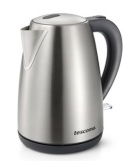 szt. 7Czajnik elektryczny o poj. 1,7 l, wykonany ze stali nierdzewnej i tworzywa sztucznego. Antypoślizgowa rączka i ergonomiczny uchwyt. Automatyczne wyłączenie po zagotowaniu, automatyczne wyłączenie w przypadku gotowania bez wody. Zabezpieczenie przed przegrzaniem.Czajnik elektryczny o poj. 1,7 l, wykonany ze stali nierdzewnej i tworzywa sztucznego. Antypoślizgowa rączka i ergonomiczny uchwyt. Automatyczne wyłączenie po zagotowaniu, automatyczne wyłączenie w przypadku gotowania bez wody. Zabezpieczenie przed przegrzaniem.Czajnik elektryczny o poj. 1,7 l, wykonany ze stali nierdzewnej i tworzywa sztucznego. Antypoślizgowa rączka i ergonomiczny uchwyt. Automatyczne wyłączenie po zagotowaniu, automatyczne wyłączenie w przypadku gotowania bez wody. Zabezpieczenie przed przegrzaniem.Czajnik elektryczny o poj. 1,7 l, wykonany ze stali nierdzewnej i tworzywa sztucznego. Antypoślizgowa rączka i ergonomiczny uchwyt. Automatyczne wyłączenie po zagotowaniu, automatyczne wyłączenie w przypadku gotowania bez wody. Zabezpieczenie przed przegrzaniem.Czajnik elektryczny o poj. 1,7 l, wykonany ze stali nierdzewnej i tworzywa sztucznego. Antypoślizgowa rączka i ergonomiczny uchwyt. Automatyczne wyłączenie po zagotowaniu, automatyczne wyłączenie w przypadku gotowania bez wody. Zabezpieczenie przed przegrzaniem.2ekspres do kawy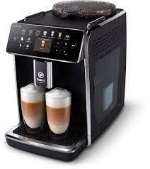 szt.1Ekspres ciśnieniowy automatyczny, ciśnienie – co najmniej 19 barów, moc – co najmniej 1500W, funkcja parzenia dwóch kaw jednocześnie, wyświetlacz dotykowyEkspres ciśnieniowy automatyczny, ciśnienie – co najmniej 19 barów, moc – co najmniej 1500W, funkcja parzenia dwóch kaw jednocześnie, wyświetlacz dotykowyEkspres ciśnieniowy automatyczny, ciśnienie – co najmniej 19 barów, moc – co najmniej 1500W, funkcja parzenia dwóch kaw jednocześnie, wyświetlacz dotykowyEkspres ciśnieniowy automatyczny, ciśnienie – co najmniej 19 barów, moc – co najmniej 1500W, funkcja parzenia dwóch kaw jednocześnie, wyświetlacz dotykowyEkspres ciśnieniowy automatyczny, ciśnienie – co najmniej 19 barów, moc – co najmniej 1500W, funkcja parzenia dwóch kaw jednocześnie, wyświetlacz dotykowy3kuchenka mikrofalowa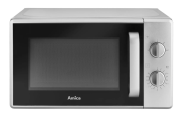 szt. 5Kuchenka mikrofalowa wolnostojąca, moc min. 700 W, kolor inox. Wym. ok. 50 x 30 x 34 cm.Kuchenka mikrofalowa wolnostojąca, moc min. 700 W, kolor inox. Wym. ok. 50 x 30 x 34 cm.Kuchenka mikrofalowa wolnostojąca, moc min. 700 W, kolor inox. Wym. ok. 50 x 30 x 34 cm.Kuchenka mikrofalowa wolnostojąca, moc min. 700 W, kolor inox. Wym. ok. 50 x 30 x 34 cm.Kuchenka mikrofalowa wolnostojąca, moc min. 700 W, kolor inox. Wym. ok. 50 x 30 x 34 cm.4monitory ścienne miejskiego monitoringu z uchwytami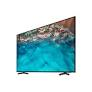 szt.8Typ telewizora LED, przekątna ekranu (cale) 55", format HD4K UHD, rozdzielczość ekranu (px) 3840 x 2160,Liczba złączy min. HDMI 2, odświeżanie obrazu min. 50 Hz, klasa efektywności energetycznej F lub lepsza,Zakrzywiony ekran – nie, Smart TV – takUchwyt TV do telewizora – wieszak pasujący do wszystkich telewizorów od 23 do 65 cali,Udźwig do 45kg, regulacja nachylenia do 15 stopni, Regulacja w poziomie (obrót): - 45 do 45 stopni,regulowana odległość od ściany od 65 do 450 mm, rozstaw otworów umożliwiający montaż monitorów w zakresie od 75x75 mm do 400x400 mmTyp telewizora LED, przekątna ekranu (cale) 55", format HD4K UHD, rozdzielczość ekranu (px) 3840 x 2160,Liczba złączy min. HDMI 2, odświeżanie obrazu min. 50 Hz, klasa efektywności energetycznej F lub lepsza,Zakrzywiony ekran – nie, Smart TV – takUchwyt TV do telewizora – wieszak pasujący do wszystkich telewizorów od 23 do 65 cali,Udźwig do 45kg, regulacja nachylenia do 15 stopni, Regulacja w poziomie (obrót): - 45 do 45 stopni,regulowana odległość od ściany od 65 do 450 mm, rozstaw otworów umożliwiający montaż monitorów w zakresie od 75x75 mm do 400x400 mmTyp telewizora LED, przekątna ekranu (cale) 55", format HD4K UHD, rozdzielczość ekranu (px) 3840 x 2160,Liczba złączy min. HDMI 2, odświeżanie obrazu min. 50 Hz, klasa efektywności energetycznej F lub lepsza,Zakrzywiony ekran – nie, Smart TV – takUchwyt TV do telewizora – wieszak pasujący do wszystkich telewizorów od 23 do 65 cali,Udźwig do 45kg, regulacja nachylenia do 15 stopni, Regulacja w poziomie (obrót): - 45 do 45 stopni,regulowana odległość od ściany od 65 do 450 mm, rozstaw otworów umożliwiający montaż monitorów w zakresie od 75x75 mm do 400x400 mmTyp telewizora LED, przekątna ekranu (cale) 55", format HD4K UHD, rozdzielczość ekranu (px) 3840 x 2160,Liczba złączy min. HDMI 2, odświeżanie obrazu min. 50 Hz, klasa efektywności energetycznej F lub lepsza,Zakrzywiony ekran – nie, Smart TV – takUchwyt TV do telewizora – wieszak pasujący do wszystkich telewizorów od 23 do 65 cali,Udźwig do 45kg, regulacja nachylenia do 15 stopni, Regulacja w poziomie (obrót): - 45 do 45 stopni,regulowana odległość od ściany od 65 do 450 mm, rozstaw otworów umożliwiający montaż monitorów w zakresie od 75x75 mm do 400x400 mmTyp telewizora LED, przekątna ekranu (cale) 55", format HD4K UHD, rozdzielczość ekranu (px) 3840 x 2160,Liczba złączy min. HDMI 2, odświeżanie obrazu min. 50 Hz, klasa efektywności energetycznej F lub lepsza,Zakrzywiony ekran – nie, Smart TV – takUchwyt TV do telewizora – wieszak pasujący do wszystkich telewizorów od 23 do 65 cali,Udźwig do 45kg, regulacja nachylenia do 15 stopni, Regulacja w poziomie (obrót): - 45 do 45 stopni,regulowana odległość od ściany od 65 do 450 mm, rozstaw otworów umożliwiający montaż monitorów w zakresie od 75x75 mm do 400x400 mm5projektor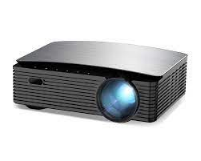 szt. 1Projektor mobilny do ustawienia na stole konferencyjnym - wyświetlanie obrazu na jednej ze ścian pomieszczenia. Rozdzielczość natywna min. 1080p Full HD (1920x1080), Jasność min. 3 300 lumenów, Kontrast min. 20 000:1,Natywne proporcje ekranu 16:9, Współczynnik projekcji – zgodny 4:3, Korekcja trapezowa min. - pionowa +/-30°,Łączność: Złącza wejściowe min. 1 x HDMI, 1 x VGA, Wbudowany głośnikProjektor mobilny do ustawienia na stole konferencyjnym - wyświetlanie obrazu na jednej ze ścian pomieszczenia. Rozdzielczość natywna min. 1080p Full HD (1920x1080), Jasność min. 3 300 lumenów, Kontrast min. 20 000:1,Natywne proporcje ekranu 16:9, Współczynnik projekcji – zgodny 4:3, Korekcja trapezowa min. - pionowa +/-30°,Łączność: Złącza wejściowe min. 1 x HDMI, 1 x VGA, Wbudowany głośnikProjektor mobilny do ustawienia na stole konferencyjnym - wyświetlanie obrazu na jednej ze ścian pomieszczenia. Rozdzielczość natywna min. 1080p Full HD (1920x1080), Jasność min. 3 300 lumenów, Kontrast min. 20 000:1,Natywne proporcje ekranu 16:9, Współczynnik projekcji – zgodny 4:3, Korekcja trapezowa min. - pionowa +/-30°,Łączność: Złącza wejściowe min. 1 x HDMI, 1 x VGA, Wbudowany głośnikProjektor mobilny do ustawienia na stole konferencyjnym - wyświetlanie obrazu na jednej ze ścian pomieszczenia. Rozdzielczość natywna min. 1080p Full HD (1920x1080), Jasność min. 3 300 lumenów, Kontrast min. 20 000:1,Natywne proporcje ekranu 16:9, Współczynnik projekcji – zgodny 4:3, Korekcja trapezowa min. - pionowa +/-30°,Łączność: Złącza wejściowe min. 1 x HDMI, 1 x VGA, Wbudowany głośnikProjektor mobilny do ustawienia na stole konferencyjnym - wyświetlanie obrazu na jednej ze ścian pomieszczenia. Rozdzielczość natywna min. 1080p Full HD (1920x1080), Jasność min. 3 300 lumenów, Kontrast min. 20 000:1,Natywne proporcje ekranu 16:9, Współczynnik projekcji – zgodny 4:3, Korekcja trapezowa min. - pionowa +/-30°,Łączność: Złącza wejściowe min. 1 x HDMI, 1 x VGA, Wbudowany głośnik6stanowisko komputerowe 01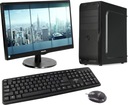 szt. 9Obudowa Small Form Factor (SFF)Procesor osiągający wydajność min. 12250 pkt wg PassMark CPU Benchmarks (www.cpubenchmark.net).Pamięć RAM 16 GB (1 x 16 GB, DDR4, UDIMM, 2666 MHz)Dysk 256 GB SSDKarta sieci LAN Gigabit Ethernet (Zintegrowana, 1 Gb/s)Napęd optyczny DVD+/-RWZłącza - panel przedni 2 x USB Złącza - panel tylny 2 x DisplayPort lu HDMI, 4 x USB 3.2, 2 x USB 2.0, 1 x RJ-45 (LAN), 1 x Gniazdo uniwersalne audioBezpieczeństwo TPM 2.0Akcesoria w zestawie Mysz bezprzewodowa, Klawiatura bezprzewodowaGwarancja - Gwarancja realizowana na miejscu u klienta. System operacyjny: Zainstalowany system operacyjny co najmniej Windows 10 Professional w polskiej wersji językowej (obejmujący licencję na system Windows 11 Professional). Klucz licencyjny systemu musi być zapisany trwale w BIOS i umożliwiać jego instalację bez potrzeby ręcznego wpisywania klucza licencyjnego. Zamawiający nie dopuszcza zaoferowania systemu operacyjnego pochodzącego z rynku wtórnego, reaktywowanego systemu. Zamawiający dopuszcza system operacyjny  równoważny spełniający następujące wymagania poprzez wbudowane mechanizmy, bez użycia dodatkowych aplikacji:1) Dostępne dwa rodzaje graficznego interfejsu użytkownika:a) Klasyczny, umożliwiający obsługę przy pomocy klawiatury i myszy,b) Dotykowy umożliwiający sterowanie dotykiem na urządzeniach typu tablet lub monitorach dotykowych,2) Interfejsy użytkownika dostępne w wielu językach do wyboru – w tym polskim i angielskim,3) Zlokalizowane w języku polskim, co najmniej następujące elementy: menu, odtwarzacz multimediów, pomoc, komunikaty systemowe, 4) Wbudowany system pomocy w języku polskim;5) Graficzne środowisko instalacji i konfiguracji dostępne w języku polskim,6) Funkcje związane z obsługą komputerów typu tablet, z wbudowanym modułem „uczenia się” pisma użytkownika – obsługa języka polskiego.7) Funkcjonalność rozpoznawania mowy, pozwalającą na sterowanie komputerem głosowo, wraz z modułem „uczenia się” głosu użytkownika.8) Możliwość dokonywania bezpłatnych aktualizacji i poprawek w ramach wersji systemu operacyjnego poprzez Internet, mechanizmem udostępnianym przez producenta systemu z możliwością wyboru instalowanych poprawek oraz mechanizmem sprawdzającym, które z poprawek są potrzebne,9) Możliwość dokonywania aktualizacji i poprawek systemu poprzez mechanizm zarządzany przez administratora systemu Zamawiającego,10) Dostępność bezpłatnych biuletynów bezpieczeństwa związanych z działaniem systemu operacyjnego,11) Wbudowana zapora internetowa (firewall) dla ochrony połączeń internetowych; zintegrowana z systemem konsola do zarządzania ustawieniami zapory i regułami IP v4 i v6;  12) Wbudowane mechanizmy ochrony antywirusowej i przeciw złośliwemu oprogramowaniu z zapewnionymi bezpłatnymi aktualizacjami,13) Wsparcie dla większości powszechnie używanych urządzeń peryferyjnych (drukarek, urządzeń sieciowych, standardów USB, Plug&Play, Wi-Fi),14) Funkcjonalność automatycznej zmiany domyślnej drukarki w zależności od sieci, do której podłączony jest komputer,15) Możliwość zarządzania stacją roboczą poprzez polityki grupowe – przez politykę rozumiemy zestaw reguł definiujących lub ograniczających funkcjonalność systemu lub aplikacji,16) Rozbudowane, definiowalne polityki bezpieczeństwa – polityki dla systemu operacyjnego i dla wskazanych aplikacji,17) Możliwość zdalnej automatycznej instalacji, konfiguracji, administrowania oraz aktualizowania systemu, zgodnie z określonymi uprawnieniami poprzez polityki grupowe,   18) Zabezpieczony hasłem hierarchiczny dostęp do systemu, konta i profile użytkowników zarządzane zdalnie; praca systemu w trybie ochrony kont użytkowników.19) Mechanizm pozwalający użytkownikowi zarejestrowanego w systemie przedsiębiorstwa/instytucji urządzenia na uprawniony dostęp do zasobów tego systemu.20) Zintegrowany z systemem moduł wyszukiwania informacji (plików różnego typu, tekstów, metadanych) dostępny z kilku poziomów: poziom menu, poziom otwartego okna systemu operacyjnego; system wyszukiwania oparty na konfigurowalnym przez użytkownika module indeksacji zasobów lokalnych,21) Zintegrowany z systemem operacyjnym moduł synchronizacji komputera z urządzeniami zewnętrznymi.  22) Obsługa standardu NFC (near field communication),23) Możliwość przystosowania stanowiska dla osób niepełnosprawnych (np. słabo widzących); 24) Wsparcie dla IPSEC oparte na politykach – wdrażanie IPSEC oparte na zestawach reguł definiujących ustawienia zarządzanych w sposób centralny;25) Automatyczne występowanie i używanie (wystawianie) certyfikatów PKI X.509;26) Mechanizmy logowania do domeny w oparciu o:a) Login i hasło,b) Karty z certyfikatami (smartcard),c) Wirtualne karty (logowanie w oparciu o certyfikat chroniony poprzez moduł TPM),27) Mechanizmy wieloelementowego uwierzytelniania.28) Wsparcie dla uwierzytelniania na bazie Kerberos v. 5,29) Wsparcie do uwierzytelnienia urządzenia na bazie certyfikatu,30) Wsparcie dla algorytmów Suite B (RFC 4869),31) Wsparcie wbudowanej zapory ogniowej dla Internet Key Exchange v. 2 (IKEv2) dla warstwy transportowej IPsec, 32) Wbudowane narzędzia służące do administracji, do wykonywania kopii zapasowych polityk i ich odtwarzania oraz generowania raportów z ustawień polityk;33) Wsparcie dla środowisk Java i .NET Framework 4.x – możliwość uruchomienia aplikacji działających we wskazanych środowiskach,34) Wsparcie dla JScript i VBScript – możliwość uruchamiania interpretera poleceń,35) Zdalna pomoc i współdzielenie aplikacji – możliwość zdalnego przejęcia sesji zalogowanego użytkownika celem rozwiązania problemu z komputerem,36) Rozwiązanie służące do automatycznego zbudowania obrazu systemu wraz z aplikacjami. Obraz systemu służyć ma do automatycznego upowszechnienia systemu operacyjnego inicjowanego i wykonywanego w całości poprzez sieć komputerową,37) Rozwiązanie ma umożliwiające wdrożenie nowego obrazu poprzez zdalną instalację,38) Transakcyjny system plików pozwalający na stosowanie przydziałów (ang. quota) na dysku dla użytkowników oraz zapewniający większą niezawodność i pozwalający tworzyć kopie zapasowe,39) Zarządzanie kontami użytkowników sieci oraz urządzeniami sieciowymi tj. drukarki, modemy, woluminy dyskowe, usługi katalogowe40) Udostępnianie modemu,41) Oprogramowanie dla tworzenia kopii zapasowych (Backup); automatyczne wykonywanie kopii plików z możliwością automatycznego przywrócenia wersji wcześniejszej,42) Możliwość przywracania obrazu plików systemowych do uprzednio zapisanej postaci,43) Identyfikacja sieci komputerowych, do których jest podłączony system operacyjny, zapamiętywanie ustawień i przypisywanie do min. 3 kategorii bezpieczeństwa (z predefiniowanymi odpowiednio do kategorii ustawieniami zapory sieciowej, udostępniania plików itp.),44) Możliwość blokowania lub dopuszczania dowolnych urządzeń peryferyjnych za pomocą polityk grupowych (np. przy użyciu numerów identyfikacyjnych sprzętu),45) Wbudowany mechanizm wirtualizacji typu hypervisor, umożliwiający, zgodnie z uprawnieniami licencyjnymi, uruchomienie do 4 maszyn wirtualnych,46) Mechanizm szyfrowania dysków wewnętrznych i zewnętrznych z możliwością szyfrowania ograniczonego do danych użytkownika,47) Wbudowane w system narzędzie do szyfrowania partycji systemowych komputera, z możliwością przechowywania certyfikatów w mikrochipie TPM (Trusted Platform Module) w wersji minimum 1.2 lub na kluczach pamięci przenośnej USB.48) Wbudowane w system narzędzie do szyfrowania dysków przenośnych, z możliwością centralnego zarządzania poprzez polityki grupowe, pozwalające na wymuszenie szyfrowania dysków przenośnych49) Możliwość tworzenia i przechowywania kopii zapasowych kluczy odzyskiwania do szyfrowania partycji w usługach katalogowych.50) Możliwość instalowania dodatkowych języków interfejsu systemu operacyjnego oraz możliwość zmiany języka bez konieczności reinstalacji systemu.Zamawiający nie wymaga dostarczenia nośnika z systemem operacyjnym.Oprogramowanie biurowe Pakiet biurowy do pracy na dokumentach kompatybilnych z MS Office 2021. Pakiet biurowy umożliwiający pracę grupową na dokumentach stworzonych w MS Office w wersji co najmniej 2021, w pełni obsługujący wszystkie istniejące dokumentyZamawiającego bez utraty jakichkolwiek ich parametrów i cech użytkowych (korespondencja seryjna, wielokolumnowe arkusze kalkulacyjne zawierające makra i formularze, itp.), zawierający procesor tekstu, arkusz kalkulacyjny, program do tworzenia prezentacji oraz aplikację służącą do obsługi poczty elektronicznej i organizacji czasu, z licencją wieczystą.Odpowiednia wersja pakietu oprogramowania biurowego będzie zainstalowana na dostarczonych urządzeniach.Wymagania pakietu oprogramowania biurowego:-Pełna obsługa Makr-Pełna polska wersja językowa interfejsu użytkownika,Oprogramowanie musi umożliwiać dostosowanie dokumentów i szablonów do potrzeb instytucji oraz udostępniać narzędzia umożliwiające dystrybucję odpowiednich szablonów do właściwych odbiorców,• W skład oprogramowania muszą wchodzić narzędzia programistyczne umożliwiające automatyzację pracy i wymianę danych pomiędzy dokumentami i aplikacjami (język makropoleceń, język skryptowy),• Do aplikacji musi być dostępna pełna dokumentacja w języku polskim,• Pakiet zintegrowanych aplikacji biurowych musi zawierać:– edytor tekstu,– arkusz kalkulacyjny,– narzędzie do przygotowywania i prowadzenia prezentacji,– narzędzie do tworzenia drukowanych materiałów informacyjnych,– narzędzie zarządzania informacją prywatą (pocztą elektroniczną, kalendarzem, kontaktami i zadaniami),– narzędzie do tworzenia notatek przy pomocy klawiatury lub notatek odręcznych na ekranie urządzenia typu tablet PC z mechanizmem OCR.Minimalna wymagana funkcjonalność dotycząca edytora tekstu:• edycja i formatowanie tekstu w języku polskim wraz z obsługą języka polskiego w zakresie sprawdzania pisowni i poprawności gramatycznej oraz funkcjonalnością słownika wyrazów bliskoznacznych i autokorekty,• wstawianie oraz formatowanie tabel,• wstawianie oraz formatowanie obiektów graficznych,• wstawianie wykresów i tabel z arkusza kalkulacyjnego (wliczając tabele przestawne),• automatyczne numerowanie rozdziałów, punktów, akapitów, tabel i rysunków,• automatyczne tworzenie spisów treści,• formatowanie nagłówków i stopek stron,• sprawdzanie pisowni w języku polskim,• śledzenie zmian wprowadzonych przez użytkowników,• nagrywanie, tworzenie i edycję makr automatyzujących wykonywanie czynności,• określenie układu strony (pionowa/pozioma),• wykonywanie korespondencji seryjnej bazując na danych adresowych pochodzących z arkusza kalkulacyjnego i z narzędzia do zarządzania informacją prywatną,• zabezpieczenie dokumentów hasłem przed odczytem oraz przed wprowadzaniem modyfikacji.Minimalna wymagana funkcjonalność dotycząca arkusza kalkulacyjnego:• tworzenie raportów tabelarycznych,• tworzenie wykresów liniowych (wraz z linią trendu), słupkowych, kołowych,• tworzenie arkuszy kalkulacyjnych zawierających teksty, dane liczbowe oraz formuły przeprowadzające operacje matematyczne, logiczne, tekstowe, statystyczne oraz operacje na danych finansowych i na miarach czasu,• tworzenie raportów z zewnętrznych źródeł danych (inne arkusze kalkulacyjne, bazy danych zgodne z ODBC, pliki tekstowe, pliki XML, webservice),• obsługę kostek OLAP oraz tworzenie i edycję kwerend bazodanowych i webowych.Narzędzia wspomagające analizę statystyczną i finansową, analizę wariantową i rozwiązywanie problemów optymalizacyjnych,• tworzenie raportów tabeli przestawnych umożliwiających dynamiczną zmianę wymiarów oraz wykresów bazujących na danych z tabeli przestawnych,• wyszukiwanie i zmianę danych,• wykonywanie analiz danych przy użyciu formatowania warunkowego,• nazywanie komórek arkusza i odwoływanie się w formułach po takiej nazwie,• nagrywanie, tworzenie i edycję makr automatyzujących wykonywanie czynności,• formatowanie czasu, daty i wartości finansowych z polskich formatem,• zapis wielu arkuszy kalkulacyjnych w jednym pliku,• zabezpieczenie dokumentów hasłem przed odczytem, oraz przed wprowadzaniem modyfikacji.Minimalna wymagana funkcjonalność dotycząca narzędzia do przygotowania i prowadzenia prezentacji:• przygotowanie prezentacji multimedialnych, które będą prezentowane przy użyciu projektora multimedialnego,• drukowanie w formacie umożliwiającym robienie notatek,• zapisanie jako prezentacja tylko do odczytu,• nagrywanie narracji i dołączanie jej do prezentacji,• opatrywanie slajdów notatkami dla prezentera,• umieszczanie i formatowanie tekstów, obiektów graficznych, tabel, nagrań dźwiękowych i wideo,• umieszczanie tabeli i wykresów pochodzących z arkusza kalkulacyjnego,• odświeżenie wykresu znajdującego się w prezentacji po zmianie danych w źródłowym arkuszu kalkulacyjnym,• możliwość tworzenia animacji obiektów i całych slajdów,• prowadzenie prezentacji w trybie prezentera, gdzie slajdy są widoczne na jednym monitorze lub projektorze, a na drugim widoczne są slajdy i notatki prezentera.Minimalna wymagana funkcjonalność dotycząca narzędzia do tworzenia drukowanych materiałów informacyjnych:• tworzenie i edycję drukowanych materiałów informacyjnych,• tworzenie materiałów przy użyciu dostępnych z narzędziem szablonów: broszur, biuletynów, katalogów,• edycję poszczególnych stron materiałów,• podział treści na kolumny,• umieszczanie elementów graficznych,• wykorzystanie mechanizmu korespondencji seryjnej,• płynne przesuwanie elementów po całej stronie publikacji,• eksport publikacji do formatu PDF oraz TIFF,• wydruk publikacji,• możliwość przygotowania materiałów do wydruku w standardzie CMYK.Minimalna wymagana funkcjonalność dotycząca narzędzia do zarządzania informacją prywatną (pocztą elektroniczną, kalendarzem, kontaktami i zadaniami):• pobieranie i wysyłanie poczty elektronicznej z serwera pocztowego,• filtrowanie niechcianej poczty elektronicznej (SPAM) oraz określanie listy zablokowanych i bezpiecznych nadawców,• tworzenie katalogów, pozwalających katalogować pocztę elektroniczną,• automatyczne grupowanie poczty o tym samym tytule,• tworzenie reguł przenoszących automatycznie nową pocztę elektroniczną do określonych katalogów bazując na słowach zawartych w tytule, adresie nadawcy i odbiorcy,• oflagowanie poczty elektronicznej z określeniem terminu przypomnienia,• zarządzanie kalendarzem,• udostępnianie kalendarza innym użytkownikom,• przeglądanie kalendarza innych użytkowników,• zaproszenie uczestników na spotkanie, co po ich akceptacji powoduje automatyczne wprowadzenie spotkania w ich kalendarzach,• zarządzanie listą zadań,• zlecanie zadań innym użytkownikom,• zarządzanie listą kontaktów,• udostępnianie listy kontaktów innym użytkownikom,• przeglądanie listy kontaktów innych użytkowników,• możliwość przesyłania kontaktów innym użytkownikom.Zamawiający nie dopuszcza zaoferowania licencji oprogramowania pochodzących z rynku wtórnego. Nie dopuszcza się licencji wcześniej aktywowanych ani przypisanych wcześniej do innego konta użytkownika. Licencje nie mogą być ograniczone czasowo (wymagane są licencje bezterminowe). Wymaga się, aby wersja instalacyjna pakietu została dostarczona na nośniku  zewnętrznym lub w postaci pliku do pobrania z Internetu z autoryzowanej witryny (plik obrazu lub wersja instalacyjna).Minimalne wymagania monitora:Przekątna ekranu  min. 23,5"Powłoka matrycy MatowaRodzaj matrycy LED, IPSTyp ekranu PłaskiRozdzielczość ekranu min. 1920 x 1080 (FullHD)Format obrazu 16:9Częstotliwość odświeżania ekranu min. 60 HzJasność min. 250 cd/m²Kontrast statyczny 1 000:1Złącza VGA (D-sub) - 1 szt., HDMI - 1 szt., DisplayPort - 1 szt.Głośniki TakObudowa Small Form Factor (SFF)Procesor osiągający wydajność min. 12250 pkt wg PassMark CPU Benchmarks (www.cpubenchmark.net).Pamięć RAM 16 GB (1 x 16 GB, DDR4, UDIMM, 2666 MHz)Dysk 256 GB SSDKarta sieci LAN Gigabit Ethernet (Zintegrowana, 1 Gb/s)Napęd optyczny DVD+/-RWZłącza - panel przedni 2 x USB Złącza - panel tylny 2 x DisplayPort lu HDMI, 4 x USB 3.2, 2 x USB 2.0, 1 x RJ-45 (LAN), 1 x Gniazdo uniwersalne audioBezpieczeństwo TPM 2.0Akcesoria w zestawie Mysz bezprzewodowa, Klawiatura bezprzewodowaGwarancja - Gwarancja realizowana na miejscu u klienta. System operacyjny: Zainstalowany system operacyjny co najmniej Windows 10 Professional w polskiej wersji językowej (obejmujący licencję na system Windows 11 Professional). Klucz licencyjny systemu musi być zapisany trwale w BIOS i umożliwiać jego instalację bez potrzeby ręcznego wpisywania klucza licencyjnego. Zamawiający nie dopuszcza zaoferowania systemu operacyjnego pochodzącego z rynku wtórnego, reaktywowanego systemu. Zamawiający dopuszcza system operacyjny  równoważny spełniający następujące wymagania poprzez wbudowane mechanizmy, bez użycia dodatkowych aplikacji:1) Dostępne dwa rodzaje graficznego interfejsu użytkownika:a) Klasyczny, umożliwiający obsługę przy pomocy klawiatury i myszy,b) Dotykowy umożliwiający sterowanie dotykiem na urządzeniach typu tablet lub monitorach dotykowych,2) Interfejsy użytkownika dostępne w wielu językach do wyboru – w tym polskim i angielskim,3) Zlokalizowane w języku polskim, co najmniej następujące elementy: menu, odtwarzacz multimediów, pomoc, komunikaty systemowe, 4) Wbudowany system pomocy w języku polskim;5) Graficzne środowisko instalacji i konfiguracji dostępne w języku polskim,6) Funkcje związane z obsługą komputerów typu tablet, z wbudowanym modułem „uczenia się” pisma użytkownika – obsługa języka polskiego.7) Funkcjonalność rozpoznawania mowy, pozwalającą na sterowanie komputerem głosowo, wraz z modułem „uczenia się” głosu użytkownika.8) Możliwość dokonywania bezpłatnych aktualizacji i poprawek w ramach wersji systemu operacyjnego poprzez Internet, mechanizmem udostępnianym przez producenta systemu z możliwością wyboru instalowanych poprawek oraz mechanizmem sprawdzającym, które z poprawek są potrzebne,9) Możliwość dokonywania aktualizacji i poprawek systemu poprzez mechanizm zarządzany przez administratora systemu Zamawiającego,10) Dostępność bezpłatnych biuletynów bezpieczeństwa związanych z działaniem systemu operacyjnego,11) Wbudowana zapora internetowa (firewall) dla ochrony połączeń internetowych; zintegrowana z systemem konsola do zarządzania ustawieniami zapory i regułami IP v4 i v6;  12) Wbudowane mechanizmy ochrony antywirusowej i przeciw złośliwemu oprogramowaniu z zapewnionymi bezpłatnymi aktualizacjami,13) Wsparcie dla większości powszechnie używanych urządzeń peryferyjnych (drukarek, urządzeń sieciowych, standardów USB, Plug&Play, Wi-Fi),14) Funkcjonalność automatycznej zmiany domyślnej drukarki w zależności od sieci, do której podłączony jest komputer,15) Możliwość zarządzania stacją roboczą poprzez polityki grupowe – przez politykę rozumiemy zestaw reguł definiujących lub ograniczających funkcjonalność systemu lub aplikacji,16) Rozbudowane, definiowalne polityki bezpieczeństwa – polityki dla systemu operacyjnego i dla wskazanych aplikacji,17) Możliwość zdalnej automatycznej instalacji, konfiguracji, administrowania oraz aktualizowania systemu, zgodnie z określonymi uprawnieniami poprzez polityki grupowe,   18) Zabezpieczony hasłem hierarchiczny dostęp do systemu, konta i profile użytkowników zarządzane zdalnie; praca systemu w trybie ochrony kont użytkowników.19) Mechanizm pozwalający użytkownikowi zarejestrowanego w systemie przedsiębiorstwa/instytucji urządzenia na uprawniony dostęp do zasobów tego systemu.20) Zintegrowany z systemem moduł wyszukiwania informacji (plików różnego typu, tekstów, metadanych) dostępny z kilku poziomów: poziom menu, poziom otwartego okna systemu operacyjnego; system wyszukiwania oparty na konfigurowalnym przez użytkownika module indeksacji zasobów lokalnych,21) Zintegrowany z systemem operacyjnym moduł synchronizacji komputera z urządzeniami zewnętrznymi.  22) Obsługa standardu NFC (near field communication),23) Możliwość przystosowania stanowiska dla osób niepełnosprawnych (np. słabo widzących); 24) Wsparcie dla IPSEC oparte na politykach – wdrażanie IPSEC oparte na zestawach reguł definiujących ustawienia zarządzanych w sposób centralny;25) Automatyczne występowanie i używanie (wystawianie) certyfikatów PKI X.509;26) Mechanizmy logowania do domeny w oparciu o:a) Login i hasło,b) Karty z certyfikatami (smartcard),c) Wirtualne karty (logowanie w oparciu o certyfikat chroniony poprzez moduł TPM),27) Mechanizmy wieloelementowego uwierzytelniania.28) Wsparcie dla uwierzytelniania na bazie Kerberos v. 5,29) Wsparcie do uwierzytelnienia urządzenia na bazie certyfikatu,30) Wsparcie dla algorytmów Suite B (RFC 4869),31) Wsparcie wbudowanej zapory ogniowej dla Internet Key Exchange v. 2 (IKEv2) dla warstwy transportowej IPsec, 32) Wbudowane narzędzia służące do administracji, do wykonywania kopii zapasowych polityk i ich odtwarzania oraz generowania raportów z ustawień polityk;33) Wsparcie dla środowisk Java i .NET Framework 4.x – możliwość uruchomienia aplikacji działających we wskazanych środowiskach,34) Wsparcie dla JScript i VBScript – możliwość uruchamiania interpretera poleceń,35) Zdalna pomoc i współdzielenie aplikacji – możliwość zdalnego przejęcia sesji zalogowanego użytkownika celem rozwiązania problemu z komputerem,36) Rozwiązanie służące do automatycznego zbudowania obrazu systemu wraz z aplikacjami. Obraz systemu służyć ma do automatycznego upowszechnienia systemu operacyjnego inicjowanego i wykonywanego w całości poprzez sieć komputerową,37) Rozwiązanie ma umożliwiające wdrożenie nowego obrazu poprzez zdalną instalację,38) Transakcyjny system plików pozwalający na stosowanie przydziałów (ang. quota) na dysku dla użytkowników oraz zapewniający większą niezawodność i pozwalający tworzyć kopie zapasowe,39) Zarządzanie kontami użytkowników sieci oraz urządzeniami sieciowymi tj. drukarki, modemy, woluminy dyskowe, usługi katalogowe40) Udostępnianie modemu,41) Oprogramowanie dla tworzenia kopii zapasowych (Backup); automatyczne wykonywanie kopii plików z możliwością automatycznego przywrócenia wersji wcześniejszej,42) Możliwość przywracania obrazu plików systemowych do uprzednio zapisanej postaci,43) Identyfikacja sieci komputerowych, do których jest podłączony system operacyjny, zapamiętywanie ustawień i przypisywanie do min. 3 kategorii bezpieczeństwa (z predefiniowanymi odpowiednio do kategorii ustawieniami zapory sieciowej, udostępniania plików itp.),44) Możliwość blokowania lub dopuszczania dowolnych urządzeń peryferyjnych za pomocą polityk grupowych (np. przy użyciu numerów identyfikacyjnych sprzętu),45) Wbudowany mechanizm wirtualizacji typu hypervisor, umożliwiający, zgodnie z uprawnieniami licencyjnymi, uruchomienie do 4 maszyn wirtualnych,46) Mechanizm szyfrowania dysków wewnętrznych i zewnętrznych z możliwością szyfrowania ograniczonego do danych użytkownika,47) Wbudowane w system narzędzie do szyfrowania partycji systemowych komputera, z możliwością przechowywania certyfikatów w mikrochipie TPM (Trusted Platform Module) w wersji minimum 1.2 lub na kluczach pamięci przenośnej USB.48) Wbudowane w system narzędzie do szyfrowania dysków przenośnych, z możliwością centralnego zarządzania poprzez polityki grupowe, pozwalające na wymuszenie szyfrowania dysków przenośnych49) Możliwość tworzenia i przechowywania kopii zapasowych kluczy odzyskiwania do szyfrowania partycji w usługach katalogowych.50) Możliwość instalowania dodatkowych języków interfejsu systemu operacyjnego oraz możliwość zmiany języka bez konieczności reinstalacji systemu.Zamawiający nie wymaga dostarczenia nośnika z systemem operacyjnym.Oprogramowanie biurowe Pakiet biurowy do pracy na dokumentach kompatybilnych z MS Office 2021. Pakiet biurowy umożliwiający pracę grupową na dokumentach stworzonych w MS Office w wersji co najmniej 2021, w pełni obsługujący wszystkie istniejące dokumentyZamawiającego bez utraty jakichkolwiek ich parametrów i cech użytkowych (korespondencja seryjna, wielokolumnowe arkusze kalkulacyjne zawierające makra i formularze, itp.), zawierający procesor tekstu, arkusz kalkulacyjny, program do tworzenia prezentacji oraz aplikację służącą do obsługi poczty elektronicznej i organizacji czasu, z licencją wieczystą.Odpowiednia wersja pakietu oprogramowania biurowego będzie zainstalowana na dostarczonych urządzeniach.Wymagania pakietu oprogramowania biurowego:-Pełna obsługa Makr-Pełna polska wersja językowa interfejsu użytkownika,Oprogramowanie musi umożliwiać dostosowanie dokumentów i szablonów do potrzeb instytucji oraz udostępniać narzędzia umożliwiające dystrybucję odpowiednich szablonów do właściwych odbiorców,• W skład oprogramowania muszą wchodzić narzędzia programistyczne umożliwiające automatyzację pracy i wymianę danych pomiędzy dokumentami i aplikacjami (język makropoleceń, język skryptowy),• Do aplikacji musi być dostępna pełna dokumentacja w języku polskim,• Pakiet zintegrowanych aplikacji biurowych musi zawierać:– edytor tekstu,– arkusz kalkulacyjny,– narzędzie do przygotowywania i prowadzenia prezentacji,– narzędzie do tworzenia drukowanych materiałów informacyjnych,– narzędzie zarządzania informacją prywatą (pocztą elektroniczną, kalendarzem, kontaktami i zadaniami),– narzędzie do tworzenia notatek przy pomocy klawiatury lub notatek odręcznych na ekranie urządzenia typu tablet PC z mechanizmem OCR.Minimalna wymagana funkcjonalność dotycząca edytora tekstu:• edycja i formatowanie tekstu w języku polskim wraz z obsługą języka polskiego w zakresie sprawdzania pisowni i poprawności gramatycznej oraz funkcjonalnością słownika wyrazów bliskoznacznych i autokorekty,• wstawianie oraz formatowanie tabel,• wstawianie oraz formatowanie obiektów graficznych,• wstawianie wykresów i tabel z arkusza kalkulacyjnego (wliczając tabele przestawne),• automatyczne numerowanie rozdziałów, punktów, akapitów, tabel i rysunków,• automatyczne tworzenie spisów treści,• formatowanie nagłówków i stopek stron,• sprawdzanie pisowni w języku polskim,• śledzenie zmian wprowadzonych przez użytkowników,• nagrywanie, tworzenie i edycję makr automatyzujących wykonywanie czynności,• określenie układu strony (pionowa/pozioma),• wykonywanie korespondencji seryjnej bazując na danych adresowych pochodzących z arkusza kalkulacyjnego i z narzędzia do zarządzania informacją prywatną,• zabezpieczenie dokumentów hasłem przed odczytem oraz przed wprowadzaniem modyfikacji.Minimalna wymagana funkcjonalność dotycząca arkusza kalkulacyjnego:• tworzenie raportów tabelarycznych,• tworzenie wykresów liniowych (wraz z linią trendu), słupkowych, kołowych,• tworzenie arkuszy kalkulacyjnych zawierających teksty, dane liczbowe oraz formuły przeprowadzające operacje matematyczne, logiczne, tekstowe, statystyczne oraz operacje na danych finansowych i na miarach czasu,• tworzenie raportów z zewnętrznych źródeł danych (inne arkusze kalkulacyjne, bazy danych zgodne z ODBC, pliki tekstowe, pliki XML, webservice),• obsługę kostek OLAP oraz tworzenie i edycję kwerend bazodanowych i webowych.Narzędzia wspomagające analizę statystyczną i finansową, analizę wariantową i rozwiązywanie problemów optymalizacyjnych,• tworzenie raportów tabeli przestawnych umożliwiających dynamiczną zmianę wymiarów oraz wykresów bazujących na danych z tabeli przestawnych,• wyszukiwanie i zmianę danych,• wykonywanie analiz danych przy użyciu formatowania warunkowego,• nazywanie komórek arkusza i odwoływanie się w formułach po takiej nazwie,• nagrywanie, tworzenie i edycję makr automatyzujących wykonywanie czynności,• formatowanie czasu, daty i wartości finansowych z polskich formatem,• zapis wielu arkuszy kalkulacyjnych w jednym pliku,• zabezpieczenie dokumentów hasłem przed odczytem, oraz przed wprowadzaniem modyfikacji.Minimalna wymagana funkcjonalność dotycząca narzędzia do przygotowania i prowadzenia prezentacji:• przygotowanie prezentacji multimedialnych, które będą prezentowane przy użyciu projektora multimedialnego,• drukowanie w formacie umożliwiającym robienie notatek,• zapisanie jako prezentacja tylko do odczytu,• nagrywanie narracji i dołączanie jej do prezentacji,• opatrywanie slajdów notatkami dla prezentera,• umieszczanie i formatowanie tekstów, obiektów graficznych, tabel, nagrań dźwiękowych i wideo,• umieszczanie tabeli i wykresów pochodzących z arkusza kalkulacyjnego,• odświeżenie wykresu znajdującego się w prezentacji po zmianie danych w źródłowym arkuszu kalkulacyjnym,• możliwość tworzenia animacji obiektów i całych slajdów,• prowadzenie prezentacji w trybie prezentera, gdzie slajdy są widoczne na jednym monitorze lub projektorze, a na drugim widoczne są slajdy i notatki prezentera.Minimalna wymagana funkcjonalność dotycząca narzędzia do tworzenia drukowanych materiałów informacyjnych:• tworzenie i edycję drukowanych materiałów informacyjnych,• tworzenie materiałów przy użyciu dostępnych z narzędziem szablonów: broszur, biuletynów, katalogów,• edycję poszczególnych stron materiałów,• podział treści na kolumny,• umieszczanie elementów graficznych,• wykorzystanie mechanizmu korespondencji seryjnej,• płynne przesuwanie elementów po całej stronie publikacji,• eksport publikacji do formatu PDF oraz TIFF,• wydruk publikacji,• możliwość przygotowania materiałów do wydruku w standardzie CMYK.Minimalna wymagana funkcjonalność dotycząca narzędzia do zarządzania informacją prywatną (pocztą elektroniczną, kalendarzem, kontaktami i zadaniami):• pobieranie i wysyłanie poczty elektronicznej z serwera pocztowego,• filtrowanie niechcianej poczty elektronicznej (SPAM) oraz określanie listy zablokowanych i bezpiecznych nadawców,• tworzenie katalogów, pozwalających katalogować pocztę elektroniczną,• automatyczne grupowanie poczty o tym samym tytule,• tworzenie reguł przenoszących automatycznie nową pocztę elektroniczną do określonych katalogów bazując na słowach zawartych w tytule, adresie nadawcy i odbiorcy,• oflagowanie poczty elektronicznej z określeniem terminu przypomnienia,• zarządzanie kalendarzem,• udostępnianie kalendarza innym użytkownikom,• przeglądanie kalendarza innych użytkowników,• zaproszenie uczestników na spotkanie, co po ich akceptacji powoduje automatyczne wprowadzenie spotkania w ich kalendarzach,• zarządzanie listą zadań,• zlecanie zadań innym użytkownikom,• zarządzanie listą kontaktów,• udostępnianie listy kontaktów innym użytkownikom,• przeglądanie listy kontaktów innych użytkowników,• możliwość przesyłania kontaktów innym użytkownikom.Zamawiający nie dopuszcza zaoferowania licencji oprogramowania pochodzących z rynku wtórnego. Nie dopuszcza się licencji wcześniej aktywowanych ani przypisanych wcześniej do innego konta użytkownika. Licencje nie mogą być ograniczone czasowo (wymagane są licencje bezterminowe). Wymaga się, aby wersja instalacyjna pakietu została dostarczona na nośniku  zewnętrznym lub w postaci pliku do pobrania z Internetu z autoryzowanej witryny (plik obrazu lub wersja instalacyjna).Minimalne wymagania monitora:Przekątna ekranu  min. 23,5"Powłoka matrycy MatowaRodzaj matrycy LED, IPSTyp ekranu PłaskiRozdzielczość ekranu min. 1920 x 1080 (FullHD)Format obrazu 16:9Częstotliwość odświeżania ekranu min. 60 HzJasność min. 250 cd/m²Kontrast statyczny 1 000:1Złącza VGA (D-sub) - 1 szt., HDMI - 1 szt., DisplayPort - 1 szt.Głośniki TakObudowa Small Form Factor (SFF)Procesor osiągający wydajność min. 12250 pkt wg PassMark CPU Benchmarks (www.cpubenchmark.net).Pamięć RAM 16 GB (1 x 16 GB, DDR4, UDIMM, 2666 MHz)Dysk 256 GB SSDKarta sieci LAN Gigabit Ethernet (Zintegrowana, 1 Gb/s)Napęd optyczny DVD+/-RWZłącza - panel przedni 2 x USB Złącza - panel tylny 2 x DisplayPort lu HDMI, 4 x USB 3.2, 2 x USB 2.0, 1 x RJ-45 (LAN), 1 x Gniazdo uniwersalne audioBezpieczeństwo TPM 2.0Akcesoria w zestawie Mysz bezprzewodowa, Klawiatura bezprzewodowaGwarancja - Gwarancja realizowana na miejscu u klienta. System operacyjny: Zainstalowany system operacyjny co najmniej Windows 10 Professional w polskiej wersji językowej (obejmujący licencję na system Windows 11 Professional). Klucz licencyjny systemu musi być zapisany trwale w BIOS i umożliwiać jego instalację bez potrzeby ręcznego wpisywania klucza licencyjnego. Zamawiający nie dopuszcza zaoferowania systemu operacyjnego pochodzącego z rynku wtórnego, reaktywowanego systemu. Zamawiający dopuszcza system operacyjny  równoważny spełniający następujące wymagania poprzez wbudowane mechanizmy, bez użycia dodatkowych aplikacji:1) Dostępne dwa rodzaje graficznego interfejsu użytkownika:a) Klasyczny, umożliwiający obsługę przy pomocy klawiatury i myszy,b) Dotykowy umożliwiający sterowanie dotykiem na urządzeniach typu tablet lub monitorach dotykowych,2) Interfejsy użytkownika dostępne w wielu językach do wyboru – w tym polskim i angielskim,3) Zlokalizowane w języku polskim, co najmniej następujące elementy: menu, odtwarzacz multimediów, pomoc, komunikaty systemowe, 4) Wbudowany system pomocy w języku polskim;5) Graficzne środowisko instalacji i konfiguracji dostępne w języku polskim,6) Funkcje związane z obsługą komputerów typu tablet, z wbudowanym modułem „uczenia się” pisma użytkownika – obsługa języka polskiego.7) Funkcjonalność rozpoznawania mowy, pozwalającą na sterowanie komputerem głosowo, wraz z modułem „uczenia się” głosu użytkownika.8) Możliwość dokonywania bezpłatnych aktualizacji i poprawek w ramach wersji systemu operacyjnego poprzez Internet, mechanizmem udostępnianym przez producenta systemu z możliwością wyboru instalowanych poprawek oraz mechanizmem sprawdzającym, które z poprawek są potrzebne,9) Możliwość dokonywania aktualizacji i poprawek systemu poprzez mechanizm zarządzany przez administratora systemu Zamawiającego,10) Dostępność bezpłatnych biuletynów bezpieczeństwa związanych z działaniem systemu operacyjnego,11) Wbudowana zapora internetowa (firewall) dla ochrony połączeń internetowych; zintegrowana z systemem konsola do zarządzania ustawieniami zapory i regułami IP v4 i v6;  12) Wbudowane mechanizmy ochrony antywirusowej i przeciw złośliwemu oprogramowaniu z zapewnionymi bezpłatnymi aktualizacjami,13) Wsparcie dla większości powszechnie używanych urządzeń peryferyjnych (drukarek, urządzeń sieciowych, standardów USB, Plug&Play, Wi-Fi),14) Funkcjonalność automatycznej zmiany domyślnej drukarki w zależności od sieci, do której podłączony jest komputer,15) Możliwość zarządzania stacją roboczą poprzez polityki grupowe – przez politykę rozumiemy zestaw reguł definiujących lub ograniczających funkcjonalność systemu lub aplikacji,16) Rozbudowane, definiowalne polityki bezpieczeństwa – polityki dla systemu operacyjnego i dla wskazanych aplikacji,17) Możliwość zdalnej automatycznej instalacji, konfiguracji, administrowania oraz aktualizowania systemu, zgodnie z określonymi uprawnieniami poprzez polityki grupowe,   18) Zabezpieczony hasłem hierarchiczny dostęp do systemu, konta i profile użytkowników zarządzane zdalnie; praca systemu w trybie ochrony kont użytkowników.19) Mechanizm pozwalający użytkownikowi zarejestrowanego w systemie przedsiębiorstwa/instytucji urządzenia na uprawniony dostęp do zasobów tego systemu.20) Zintegrowany z systemem moduł wyszukiwania informacji (plików różnego typu, tekstów, metadanych) dostępny z kilku poziomów: poziom menu, poziom otwartego okna systemu operacyjnego; system wyszukiwania oparty na konfigurowalnym przez użytkownika module indeksacji zasobów lokalnych,21) Zintegrowany z systemem operacyjnym moduł synchronizacji komputera z urządzeniami zewnętrznymi.  22) Obsługa standardu NFC (near field communication),23) Możliwość przystosowania stanowiska dla osób niepełnosprawnych (np. słabo widzących); 24) Wsparcie dla IPSEC oparte na politykach – wdrażanie IPSEC oparte na zestawach reguł definiujących ustawienia zarządzanych w sposób centralny;25) Automatyczne występowanie i używanie (wystawianie) certyfikatów PKI X.509;26) Mechanizmy logowania do domeny w oparciu o:a) Login i hasło,b) Karty z certyfikatami (smartcard),c) Wirtualne karty (logowanie w oparciu o certyfikat chroniony poprzez moduł TPM),27) Mechanizmy wieloelementowego uwierzytelniania.28) Wsparcie dla uwierzytelniania na bazie Kerberos v. 5,29) Wsparcie do uwierzytelnienia urządzenia na bazie certyfikatu,30) Wsparcie dla algorytmów Suite B (RFC 4869),31) Wsparcie wbudowanej zapory ogniowej dla Internet Key Exchange v. 2 (IKEv2) dla warstwy transportowej IPsec, 32) Wbudowane narzędzia służące do administracji, do wykonywania kopii zapasowych polityk i ich odtwarzania oraz generowania raportów z ustawień polityk;33) Wsparcie dla środowisk Java i .NET Framework 4.x – możliwość uruchomienia aplikacji działających we wskazanych środowiskach,34) Wsparcie dla JScript i VBScript – możliwość uruchamiania interpretera poleceń,35) Zdalna pomoc i współdzielenie aplikacji – możliwość zdalnego przejęcia sesji zalogowanego użytkownika celem rozwiązania problemu z komputerem,36) Rozwiązanie służące do automatycznego zbudowania obrazu systemu wraz z aplikacjami. Obraz systemu służyć ma do automatycznego upowszechnienia systemu operacyjnego inicjowanego i wykonywanego w całości poprzez sieć komputerową,37) Rozwiązanie ma umożliwiające wdrożenie nowego obrazu poprzez zdalną instalację,38) Transakcyjny system plików pozwalający na stosowanie przydziałów (ang. quota) na dysku dla użytkowników oraz zapewniający większą niezawodność i pozwalający tworzyć kopie zapasowe,39) Zarządzanie kontami użytkowników sieci oraz urządzeniami sieciowymi tj. drukarki, modemy, woluminy dyskowe, usługi katalogowe40) Udostępnianie modemu,41) Oprogramowanie dla tworzenia kopii zapasowych (Backup); automatyczne wykonywanie kopii plików z możliwością automatycznego przywrócenia wersji wcześniejszej,42) Możliwość przywracania obrazu plików systemowych do uprzednio zapisanej postaci,43) Identyfikacja sieci komputerowych, do których jest podłączony system operacyjny, zapamiętywanie ustawień i przypisywanie do min. 3 kategorii bezpieczeństwa (z predefiniowanymi odpowiednio do kategorii ustawieniami zapory sieciowej, udostępniania plików itp.),44) Możliwość blokowania lub dopuszczania dowolnych urządzeń peryferyjnych za pomocą polityk grupowych (np. przy użyciu numerów identyfikacyjnych sprzętu),45) Wbudowany mechanizm wirtualizacji typu hypervisor, umożliwiający, zgodnie z uprawnieniami licencyjnymi, uruchomienie do 4 maszyn wirtualnych,46) Mechanizm szyfrowania dysków wewnętrznych i zewnętrznych z możliwością szyfrowania ograniczonego do danych użytkownika,47) Wbudowane w system narzędzie do szyfrowania partycji systemowych komputera, z możliwością przechowywania certyfikatów w mikrochipie TPM (Trusted Platform Module) w wersji minimum 1.2 lub na kluczach pamięci przenośnej USB.48) Wbudowane w system narzędzie do szyfrowania dysków przenośnych, z możliwością centralnego zarządzania poprzez polityki grupowe, pozwalające na wymuszenie szyfrowania dysków przenośnych49) Możliwość tworzenia i przechowywania kopii zapasowych kluczy odzyskiwania do szyfrowania partycji w usługach katalogowych.50) Możliwość instalowania dodatkowych języków interfejsu systemu operacyjnego oraz możliwość zmiany języka bez konieczności reinstalacji systemu.Zamawiający nie wymaga dostarczenia nośnika z systemem operacyjnym.Oprogramowanie biurowe Pakiet biurowy do pracy na dokumentach kompatybilnych z MS Office 2021. Pakiet biurowy umożliwiający pracę grupową na dokumentach stworzonych w MS Office w wersji co najmniej 2021, w pełni obsługujący wszystkie istniejące dokumentyZamawiającego bez utraty jakichkolwiek ich parametrów i cech użytkowych (korespondencja seryjna, wielokolumnowe arkusze kalkulacyjne zawierające makra i formularze, itp.), zawierający procesor tekstu, arkusz kalkulacyjny, program do tworzenia prezentacji oraz aplikację służącą do obsługi poczty elektronicznej i organizacji czasu, z licencją wieczystą.Odpowiednia wersja pakietu oprogramowania biurowego będzie zainstalowana na dostarczonych urządzeniach.Wymagania pakietu oprogramowania biurowego:-Pełna obsługa Makr-Pełna polska wersja językowa interfejsu użytkownika,Oprogramowanie musi umożliwiać dostosowanie dokumentów i szablonów do potrzeb instytucji oraz udostępniać narzędzia umożliwiające dystrybucję odpowiednich szablonów do właściwych odbiorców,• W skład oprogramowania muszą wchodzić narzędzia programistyczne umożliwiające automatyzację pracy i wymianę danych pomiędzy dokumentami i aplikacjami (język makropoleceń, język skryptowy),• Do aplikacji musi być dostępna pełna dokumentacja w języku polskim,• Pakiet zintegrowanych aplikacji biurowych musi zawierać:– edytor tekstu,– arkusz kalkulacyjny,– narzędzie do przygotowywania i prowadzenia prezentacji,– narzędzie do tworzenia drukowanych materiałów informacyjnych,– narzędzie zarządzania informacją prywatą (pocztą elektroniczną, kalendarzem, kontaktami i zadaniami),– narzędzie do tworzenia notatek przy pomocy klawiatury lub notatek odręcznych na ekranie urządzenia typu tablet PC z mechanizmem OCR.Minimalna wymagana funkcjonalność dotycząca edytora tekstu:• edycja i formatowanie tekstu w języku polskim wraz z obsługą języka polskiego w zakresie sprawdzania pisowni i poprawności gramatycznej oraz funkcjonalnością słownika wyrazów bliskoznacznych i autokorekty,• wstawianie oraz formatowanie tabel,• wstawianie oraz formatowanie obiektów graficznych,• wstawianie wykresów i tabel z arkusza kalkulacyjnego (wliczając tabele przestawne),• automatyczne numerowanie rozdziałów, punktów, akapitów, tabel i rysunków,• automatyczne tworzenie spisów treści,• formatowanie nagłówków i stopek stron,• sprawdzanie pisowni w języku polskim,• śledzenie zmian wprowadzonych przez użytkowników,• nagrywanie, tworzenie i edycję makr automatyzujących wykonywanie czynności,• określenie układu strony (pionowa/pozioma),• wykonywanie korespondencji seryjnej bazując na danych adresowych pochodzących z arkusza kalkulacyjnego i z narzędzia do zarządzania informacją prywatną,• zabezpieczenie dokumentów hasłem przed odczytem oraz przed wprowadzaniem modyfikacji.Minimalna wymagana funkcjonalność dotycząca arkusza kalkulacyjnego:• tworzenie raportów tabelarycznych,• tworzenie wykresów liniowych (wraz z linią trendu), słupkowych, kołowych,• tworzenie arkuszy kalkulacyjnych zawierających teksty, dane liczbowe oraz formuły przeprowadzające operacje matematyczne, logiczne, tekstowe, statystyczne oraz operacje na danych finansowych i na miarach czasu,• tworzenie raportów z zewnętrznych źródeł danych (inne arkusze kalkulacyjne, bazy danych zgodne z ODBC, pliki tekstowe, pliki XML, webservice),• obsługę kostek OLAP oraz tworzenie i edycję kwerend bazodanowych i webowych.Narzędzia wspomagające analizę statystyczną i finansową, analizę wariantową i rozwiązywanie problemów optymalizacyjnych,• tworzenie raportów tabeli przestawnych umożliwiających dynamiczną zmianę wymiarów oraz wykresów bazujących na danych z tabeli przestawnych,• wyszukiwanie i zmianę danych,• wykonywanie analiz danych przy użyciu formatowania warunkowego,• nazywanie komórek arkusza i odwoływanie się w formułach po takiej nazwie,• nagrywanie, tworzenie i edycję makr automatyzujących wykonywanie czynności,• formatowanie czasu, daty i wartości finansowych z polskich formatem,• zapis wielu arkuszy kalkulacyjnych w jednym pliku,• zabezpieczenie dokumentów hasłem przed odczytem, oraz przed wprowadzaniem modyfikacji.Minimalna wymagana funkcjonalność dotycząca narzędzia do przygotowania i prowadzenia prezentacji:• przygotowanie prezentacji multimedialnych, które będą prezentowane przy użyciu projektora multimedialnego,• drukowanie w formacie umożliwiającym robienie notatek,• zapisanie jako prezentacja tylko do odczytu,• nagrywanie narracji i dołączanie jej do prezentacji,• opatrywanie slajdów notatkami dla prezentera,• umieszczanie i formatowanie tekstów, obiektów graficznych, tabel, nagrań dźwiękowych i wideo,• umieszczanie tabeli i wykresów pochodzących z arkusza kalkulacyjnego,• odświeżenie wykresu znajdującego się w prezentacji po zmianie danych w źródłowym arkuszu kalkulacyjnym,• możliwość tworzenia animacji obiektów i całych slajdów,• prowadzenie prezentacji w trybie prezentera, gdzie slajdy są widoczne na jednym monitorze lub projektorze, a na drugim widoczne są slajdy i notatki prezentera.Minimalna wymagana funkcjonalność dotycząca narzędzia do tworzenia drukowanych materiałów informacyjnych:• tworzenie i edycję drukowanych materiałów informacyjnych,• tworzenie materiałów przy użyciu dostępnych z narzędziem szablonów: broszur, biuletynów, katalogów,• edycję poszczególnych stron materiałów,• podział treści na kolumny,• umieszczanie elementów graficznych,• wykorzystanie mechanizmu korespondencji seryjnej,• płynne przesuwanie elementów po całej stronie publikacji,• eksport publikacji do formatu PDF oraz TIFF,• wydruk publikacji,• możliwość przygotowania materiałów do wydruku w standardzie CMYK.Minimalna wymagana funkcjonalność dotycząca narzędzia do zarządzania informacją prywatną (pocztą elektroniczną, kalendarzem, kontaktami i zadaniami):• pobieranie i wysyłanie poczty elektronicznej z serwera pocztowego,• filtrowanie niechcianej poczty elektronicznej (SPAM) oraz określanie listy zablokowanych i bezpiecznych nadawców,• tworzenie katalogów, pozwalających katalogować pocztę elektroniczną,• automatyczne grupowanie poczty o tym samym tytule,• tworzenie reguł przenoszących automatycznie nową pocztę elektroniczną do określonych katalogów bazując na słowach zawartych w tytule, adresie nadawcy i odbiorcy,• oflagowanie poczty elektronicznej z określeniem terminu przypomnienia,• zarządzanie kalendarzem,• udostępnianie kalendarza innym użytkownikom,• przeglądanie kalendarza innych użytkowników,• zaproszenie uczestników na spotkanie, co po ich akceptacji powoduje automatyczne wprowadzenie spotkania w ich kalendarzach,• zarządzanie listą zadań,• zlecanie zadań innym użytkownikom,• zarządzanie listą kontaktów,• udostępnianie listy kontaktów innym użytkownikom,• przeglądanie listy kontaktów innych użytkowników,• możliwość przesyłania kontaktów innym użytkownikom.Zamawiający nie dopuszcza zaoferowania licencji oprogramowania pochodzących z rynku wtórnego. Nie dopuszcza się licencji wcześniej aktywowanych ani przypisanych wcześniej do innego konta użytkownika. Licencje nie mogą być ograniczone czasowo (wymagane są licencje bezterminowe). Wymaga się, aby wersja instalacyjna pakietu została dostarczona na nośniku  zewnętrznym lub w postaci pliku do pobrania z Internetu z autoryzowanej witryny (plik obrazu lub wersja instalacyjna).Minimalne wymagania monitora:Przekątna ekranu  min. 23,5"Powłoka matrycy MatowaRodzaj matrycy LED, IPSTyp ekranu PłaskiRozdzielczość ekranu min. 1920 x 1080 (FullHD)Format obrazu 16:9Częstotliwość odświeżania ekranu min. 60 HzJasność min. 250 cd/m²Kontrast statyczny 1 000:1Złącza VGA (D-sub) - 1 szt., HDMI - 1 szt., DisplayPort - 1 szt.Głośniki TakObudowa Small Form Factor (SFF)Procesor osiągający wydajność min. 12250 pkt wg PassMark CPU Benchmarks (www.cpubenchmark.net).Pamięć RAM 16 GB (1 x 16 GB, DDR4, UDIMM, 2666 MHz)Dysk 256 GB SSDKarta sieci LAN Gigabit Ethernet (Zintegrowana, 1 Gb/s)Napęd optyczny DVD+/-RWZłącza - panel przedni 2 x USB Złącza - panel tylny 2 x DisplayPort lu HDMI, 4 x USB 3.2, 2 x USB 2.0, 1 x RJ-45 (LAN), 1 x Gniazdo uniwersalne audioBezpieczeństwo TPM 2.0Akcesoria w zestawie Mysz bezprzewodowa, Klawiatura bezprzewodowaGwarancja - Gwarancja realizowana na miejscu u klienta. System operacyjny: Zainstalowany system operacyjny co najmniej Windows 10 Professional w polskiej wersji językowej (obejmujący licencję na system Windows 11 Professional). Klucz licencyjny systemu musi być zapisany trwale w BIOS i umożliwiać jego instalację bez potrzeby ręcznego wpisywania klucza licencyjnego. Zamawiający nie dopuszcza zaoferowania systemu operacyjnego pochodzącego z rynku wtórnego, reaktywowanego systemu. Zamawiający dopuszcza system operacyjny  równoważny spełniający następujące wymagania poprzez wbudowane mechanizmy, bez użycia dodatkowych aplikacji:1) Dostępne dwa rodzaje graficznego interfejsu użytkownika:a) Klasyczny, umożliwiający obsługę przy pomocy klawiatury i myszy,b) Dotykowy umożliwiający sterowanie dotykiem na urządzeniach typu tablet lub monitorach dotykowych,2) Interfejsy użytkownika dostępne w wielu językach do wyboru – w tym polskim i angielskim,3) Zlokalizowane w języku polskim, co najmniej następujące elementy: menu, odtwarzacz multimediów, pomoc, komunikaty systemowe, 4) Wbudowany system pomocy w języku polskim;5) Graficzne środowisko instalacji i konfiguracji dostępne w języku polskim,6) Funkcje związane z obsługą komputerów typu tablet, z wbudowanym modułem „uczenia się” pisma użytkownika – obsługa języka polskiego.7) Funkcjonalność rozpoznawania mowy, pozwalającą na sterowanie komputerem głosowo, wraz z modułem „uczenia się” głosu użytkownika.8) Możliwość dokonywania bezpłatnych aktualizacji i poprawek w ramach wersji systemu operacyjnego poprzez Internet, mechanizmem udostępnianym przez producenta systemu z możliwością wyboru instalowanych poprawek oraz mechanizmem sprawdzającym, które z poprawek są potrzebne,9) Możliwość dokonywania aktualizacji i poprawek systemu poprzez mechanizm zarządzany przez administratora systemu Zamawiającego,10) Dostępność bezpłatnych biuletynów bezpieczeństwa związanych z działaniem systemu operacyjnego,11) Wbudowana zapora internetowa (firewall) dla ochrony połączeń internetowych; zintegrowana z systemem konsola do zarządzania ustawieniami zapory i regułami IP v4 i v6;  12) Wbudowane mechanizmy ochrony antywirusowej i przeciw złośliwemu oprogramowaniu z zapewnionymi bezpłatnymi aktualizacjami,13) Wsparcie dla większości powszechnie używanych urządzeń peryferyjnych (drukarek, urządzeń sieciowych, standardów USB, Plug&Play, Wi-Fi),14) Funkcjonalność automatycznej zmiany domyślnej drukarki w zależności od sieci, do której podłączony jest komputer,15) Możliwość zarządzania stacją roboczą poprzez polityki grupowe – przez politykę rozumiemy zestaw reguł definiujących lub ograniczających funkcjonalność systemu lub aplikacji,16) Rozbudowane, definiowalne polityki bezpieczeństwa – polityki dla systemu operacyjnego i dla wskazanych aplikacji,17) Możliwość zdalnej automatycznej instalacji, konfiguracji, administrowania oraz aktualizowania systemu, zgodnie z określonymi uprawnieniami poprzez polityki grupowe,   18) Zabezpieczony hasłem hierarchiczny dostęp do systemu, konta i profile użytkowników zarządzane zdalnie; praca systemu w trybie ochrony kont użytkowników.19) Mechanizm pozwalający użytkownikowi zarejestrowanego w systemie przedsiębiorstwa/instytucji urządzenia na uprawniony dostęp do zasobów tego systemu.20) Zintegrowany z systemem moduł wyszukiwania informacji (plików różnego typu, tekstów, metadanych) dostępny z kilku poziomów: poziom menu, poziom otwartego okna systemu operacyjnego; system wyszukiwania oparty na konfigurowalnym przez użytkownika module indeksacji zasobów lokalnych,21) Zintegrowany z systemem operacyjnym moduł synchronizacji komputera z urządzeniami zewnętrznymi.  22) Obsługa standardu NFC (near field communication),23) Możliwość przystosowania stanowiska dla osób niepełnosprawnych (np. słabo widzących); 24) Wsparcie dla IPSEC oparte na politykach – wdrażanie IPSEC oparte na zestawach reguł definiujących ustawienia zarządzanych w sposób centralny;25) Automatyczne występowanie i używanie (wystawianie) certyfikatów PKI X.509;26) Mechanizmy logowania do domeny w oparciu o:a) Login i hasło,b) Karty z certyfikatami (smartcard),c) Wirtualne karty (logowanie w oparciu o certyfikat chroniony poprzez moduł TPM),27) Mechanizmy wieloelementowego uwierzytelniania.28) Wsparcie dla uwierzytelniania na bazie Kerberos v. 5,29) Wsparcie do uwierzytelnienia urządzenia na bazie certyfikatu,30) Wsparcie dla algorytmów Suite B (RFC 4869),31) Wsparcie wbudowanej zapory ogniowej dla Internet Key Exchange v. 2 (IKEv2) dla warstwy transportowej IPsec, 32) Wbudowane narzędzia służące do administracji, do wykonywania kopii zapasowych polityk i ich odtwarzania oraz generowania raportów z ustawień polityk;33) Wsparcie dla środowisk Java i .NET Framework 4.x – możliwość uruchomienia aplikacji działających we wskazanych środowiskach,34) Wsparcie dla JScript i VBScript – możliwość uruchamiania interpretera poleceń,35) Zdalna pomoc i współdzielenie aplikacji – możliwość zdalnego przejęcia sesji zalogowanego użytkownika celem rozwiązania problemu z komputerem,36) Rozwiązanie służące do automatycznego zbudowania obrazu systemu wraz z aplikacjami. Obraz systemu służyć ma do automatycznego upowszechnienia systemu operacyjnego inicjowanego i wykonywanego w całości poprzez sieć komputerową,37) Rozwiązanie ma umożliwiające wdrożenie nowego obrazu poprzez zdalną instalację,38) Transakcyjny system plików pozwalający na stosowanie przydziałów (ang. quota) na dysku dla użytkowników oraz zapewniający większą niezawodność i pozwalający tworzyć kopie zapasowe,39) Zarządzanie kontami użytkowników sieci oraz urządzeniami sieciowymi tj. drukarki, modemy, woluminy dyskowe, usługi katalogowe40) Udostępnianie modemu,41) Oprogramowanie dla tworzenia kopii zapasowych (Backup); automatyczne wykonywanie kopii plików z możliwością automatycznego przywrócenia wersji wcześniejszej,42) Możliwość przywracania obrazu plików systemowych do uprzednio zapisanej postaci,43) Identyfikacja sieci komputerowych, do których jest podłączony system operacyjny, zapamiętywanie ustawień i przypisywanie do min. 3 kategorii bezpieczeństwa (z predefiniowanymi odpowiednio do kategorii ustawieniami zapory sieciowej, udostępniania plików itp.),44) Możliwość blokowania lub dopuszczania dowolnych urządzeń peryferyjnych za pomocą polityk grupowych (np. przy użyciu numerów identyfikacyjnych sprzętu),45) Wbudowany mechanizm wirtualizacji typu hypervisor, umożliwiający, zgodnie z uprawnieniami licencyjnymi, uruchomienie do 4 maszyn wirtualnych,46) Mechanizm szyfrowania dysków wewnętrznych i zewnętrznych z możliwością szyfrowania ograniczonego do danych użytkownika,47) Wbudowane w system narzędzie do szyfrowania partycji systemowych komputera, z możliwością przechowywania certyfikatów w mikrochipie TPM (Trusted Platform Module) w wersji minimum 1.2 lub na kluczach pamięci przenośnej USB.48) Wbudowane w system narzędzie do szyfrowania dysków przenośnych, z możliwością centralnego zarządzania poprzez polityki grupowe, pozwalające na wymuszenie szyfrowania dysków przenośnych49) Możliwość tworzenia i przechowywania kopii zapasowych kluczy odzyskiwania do szyfrowania partycji w usługach katalogowych.50) Możliwość instalowania dodatkowych języków interfejsu systemu operacyjnego oraz możliwość zmiany języka bez konieczności reinstalacji systemu.Zamawiający nie wymaga dostarczenia nośnika z systemem operacyjnym.Oprogramowanie biurowe Pakiet biurowy do pracy na dokumentach kompatybilnych z MS Office 2021. Pakiet biurowy umożliwiający pracę grupową na dokumentach stworzonych w MS Office w wersji co najmniej 2021, w pełni obsługujący wszystkie istniejące dokumentyZamawiającego bez utraty jakichkolwiek ich parametrów i cech użytkowych (korespondencja seryjna, wielokolumnowe arkusze kalkulacyjne zawierające makra i formularze, itp.), zawierający procesor tekstu, arkusz kalkulacyjny, program do tworzenia prezentacji oraz aplikację służącą do obsługi poczty elektronicznej i organizacji czasu, z licencją wieczystą.Odpowiednia wersja pakietu oprogramowania biurowego będzie zainstalowana na dostarczonych urządzeniach.Wymagania pakietu oprogramowania biurowego:-Pełna obsługa Makr-Pełna polska wersja językowa interfejsu użytkownika,Oprogramowanie musi umożliwiać dostosowanie dokumentów i szablonów do potrzeb instytucji oraz udostępniać narzędzia umożliwiające dystrybucję odpowiednich szablonów do właściwych odbiorców,• W skład oprogramowania muszą wchodzić narzędzia programistyczne umożliwiające automatyzację pracy i wymianę danych pomiędzy dokumentami i aplikacjami (język makropoleceń, język skryptowy),• Do aplikacji musi być dostępna pełna dokumentacja w języku polskim,• Pakiet zintegrowanych aplikacji biurowych musi zawierać:– edytor tekstu,– arkusz kalkulacyjny,– narzędzie do przygotowywania i prowadzenia prezentacji,– narzędzie do tworzenia drukowanych materiałów informacyjnych,– narzędzie zarządzania informacją prywatą (pocztą elektroniczną, kalendarzem, kontaktami i zadaniami),– narzędzie do tworzenia notatek przy pomocy klawiatury lub notatek odręcznych na ekranie urządzenia typu tablet PC z mechanizmem OCR.Minimalna wymagana funkcjonalność dotycząca edytora tekstu:• edycja i formatowanie tekstu w języku polskim wraz z obsługą języka polskiego w zakresie sprawdzania pisowni i poprawności gramatycznej oraz funkcjonalnością słownika wyrazów bliskoznacznych i autokorekty,• wstawianie oraz formatowanie tabel,• wstawianie oraz formatowanie obiektów graficznych,• wstawianie wykresów i tabel z arkusza kalkulacyjnego (wliczając tabele przestawne),• automatyczne numerowanie rozdziałów, punktów, akapitów, tabel i rysunków,• automatyczne tworzenie spisów treści,• formatowanie nagłówków i stopek stron,• sprawdzanie pisowni w języku polskim,• śledzenie zmian wprowadzonych przez użytkowników,• nagrywanie, tworzenie i edycję makr automatyzujących wykonywanie czynności,• określenie układu strony (pionowa/pozioma),• wykonywanie korespondencji seryjnej bazując na danych adresowych pochodzących z arkusza kalkulacyjnego i z narzędzia do zarządzania informacją prywatną,• zabezpieczenie dokumentów hasłem przed odczytem oraz przed wprowadzaniem modyfikacji.Minimalna wymagana funkcjonalność dotycząca arkusza kalkulacyjnego:• tworzenie raportów tabelarycznych,• tworzenie wykresów liniowych (wraz z linią trendu), słupkowych, kołowych,• tworzenie arkuszy kalkulacyjnych zawierających teksty, dane liczbowe oraz formuły przeprowadzające operacje matematyczne, logiczne, tekstowe, statystyczne oraz operacje na danych finansowych i na miarach czasu,• tworzenie raportów z zewnętrznych źródeł danych (inne arkusze kalkulacyjne, bazy danych zgodne z ODBC, pliki tekstowe, pliki XML, webservice),• obsługę kostek OLAP oraz tworzenie i edycję kwerend bazodanowych i webowych.Narzędzia wspomagające analizę statystyczną i finansową, analizę wariantową i rozwiązywanie problemów optymalizacyjnych,• tworzenie raportów tabeli przestawnych umożliwiających dynamiczną zmianę wymiarów oraz wykresów bazujących na danych z tabeli przestawnych,• wyszukiwanie i zmianę danych,• wykonywanie analiz danych przy użyciu formatowania warunkowego,• nazywanie komórek arkusza i odwoływanie się w formułach po takiej nazwie,• nagrywanie, tworzenie i edycję makr automatyzujących wykonywanie czynności,• formatowanie czasu, daty i wartości finansowych z polskich formatem,• zapis wielu arkuszy kalkulacyjnych w jednym pliku,• zabezpieczenie dokumentów hasłem przed odczytem, oraz przed wprowadzaniem modyfikacji.Minimalna wymagana funkcjonalność dotycząca narzędzia do przygotowania i prowadzenia prezentacji:• przygotowanie prezentacji multimedialnych, które będą prezentowane przy użyciu projektora multimedialnego,• drukowanie w formacie umożliwiającym robienie notatek,• zapisanie jako prezentacja tylko do odczytu,• nagrywanie narracji i dołączanie jej do prezentacji,• opatrywanie slajdów notatkami dla prezentera,• umieszczanie i formatowanie tekstów, obiektów graficznych, tabel, nagrań dźwiękowych i wideo,• umieszczanie tabeli i wykresów pochodzących z arkusza kalkulacyjnego,• odświeżenie wykresu znajdującego się w prezentacji po zmianie danych w źródłowym arkuszu kalkulacyjnym,• możliwość tworzenia animacji obiektów i całych slajdów,• prowadzenie prezentacji w trybie prezentera, gdzie slajdy są widoczne na jednym monitorze lub projektorze, a na drugim widoczne są slajdy i notatki prezentera.Minimalna wymagana funkcjonalność dotycząca narzędzia do tworzenia drukowanych materiałów informacyjnych:• tworzenie i edycję drukowanych materiałów informacyjnych,• tworzenie materiałów przy użyciu dostępnych z narzędziem szablonów: broszur, biuletynów, katalogów,• edycję poszczególnych stron materiałów,• podział treści na kolumny,• umieszczanie elementów graficznych,• wykorzystanie mechanizmu korespondencji seryjnej,• płynne przesuwanie elementów po całej stronie publikacji,• eksport publikacji do formatu PDF oraz TIFF,• wydruk publikacji,• możliwość przygotowania materiałów do wydruku w standardzie CMYK.Minimalna wymagana funkcjonalność dotycząca narzędzia do zarządzania informacją prywatną (pocztą elektroniczną, kalendarzem, kontaktami i zadaniami):• pobieranie i wysyłanie poczty elektronicznej z serwera pocztowego,• filtrowanie niechcianej poczty elektronicznej (SPAM) oraz określanie listy zablokowanych i bezpiecznych nadawców,• tworzenie katalogów, pozwalających katalogować pocztę elektroniczną,• automatyczne grupowanie poczty o tym samym tytule,• tworzenie reguł przenoszących automatycznie nową pocztę elektroniczną do określonych katalogów bazując na słowach zawartych w tytule, adresie nadawcy i odbiorcy,• oflagowanie poczty elektronicznej z określeniem terminu przypomnienia,• zarządzanie kalendarzem,• udostępnianie kalendarza innym użytkownikom,• przeglądanie kalendarza innych użytkowników,• zaproszenie uczestników na spotkanie, co po ich akceptacji powoduje automatyczne wprowadzenie spotkania w ich kalendarzach,• zarządzanie listą zadań,• zlecanie zadań innym użytkownikom,• zarządzanie listą kontaktów,• udostępnianie listy kontaktów innym użytkownikom,• przeglądanie listy kontaktów innych użytkowników,• możliwość przesyłania kontaktów innym użytkownikom.Zamawiający nie dopuszcza zaoferowania licencji oprogramowania pochodzących z rynku wtórnego. Nie dopuszcza się licencji wcześniej aktywowanych ani przypisanych wcześniej do innego konta użytkownika. Licencje nie mogą być ograniczone czasowo (wymagane są licencje bezterminowe). Wymaga się, aby wersja instalacyjna pakietu została dostarczona na nośniku  zewnętrznym lub w postaci pliku do pobrania z Internetu z autoryzowanej witryny (plik obrazu lub wersja instalacyjna).Minimalne wymagania monitora:Przekątna ekranu  min. 23,5"Powłoka matrycy MatowaRodzaj matrycy LED, IPSTyp ekranu PłaskiRozdzielczość ekranu min. 1920 x 1080 (FullHD)Format obrazu 16:9Częstotliwość odświeżania ekranu min. 60 HzJasność min. 250 cd/m²Kontrast statyczny 1 000:1Złącza VGA (D-sub) - 1 szt., HDMI - 1 szt., DisplayPort - 1 szt.Głośniki TakObudowa Small Form Factor (SFF)Procesor osiągający wydajność min. 12250 pkt wg PassMark CPU Benchmarks (www.cpubenchmark.net).Pamięć RAM 16 GB (1 x 16 GB, DDR4, UDIMM, 2666 MHz)Dysk 256 GB SSDKarta sieci LAN Gigabit Ethernet (Zintegrowana, 1 Gb/s)Napęd optyczny DVD+/-RWZłącza - panel przedni 2 x USB Złącza - panel tylny 2 x DisplayPort lu HDMI, 4 x USB 3.2, 2 x USB 2.0, 1 x RJ-45 (LAN), 1 x Gniazdo uniwersalne audioBezpieczeństwo TPM 2.0Akcesoria w zestawie Mysz bezprzewodowa, Klawiatura bezprzewodowaGwarancja - Gwarancja realizowana na miejscu u klienta. System operacyjny: Zainstalowany system operacyjny co najmniej Windows 10 Professional w polskiej wersji językowej (obejmujący licencję na system Windows 11 Professional). Klucz licencyjny systemu musi być zapisany trwale w BIOS i umożliwiać jego instalację bez potrzeby ręcznego wpisywania klucza licencyjnego. Zamawiający nie dopuszcza zaoferowania systemu operacyjnego pochodzącego z rynku wtórnego, reaktywowanego systemu. Zamawiający dopuszcza system operacyjny  równoważny spełniający następujące wymagania poprzez wbudowane mechanizmy, bez użycia dodatkowych aplikacji:1) Dostępne dwa rodzaje graficznego interfejsu użytkownika:a) Klasyczny, umożliwiający obsługę przy pomocy klawiatury i myszy,b) Dotykowy umożliwiający sterowanie dotykiem na urządzeniach typu tablet lub monitorach dotykowych,2) Interfejsy użytkownika dostępne w wielu językach do wyboru – w tym polskim i angielskim,3) Zlokalizowane w języku polskim, co najmniej następujące elementy: menu, odtwarzacz multimediów, pomoc, komunikaty systemowe, 4) Wbudowany system pomocy w języku polskim;5) Graficzne środowisko instalacji i konfiguracji dostępne w języku polskim,6) Funkcje związane z obsługą komputerów typu tablet, z wbudowanym modułem „uczenia się” pisma użytkownika – obsługa języka polskiego.7) Funkcjonalność rozpoznawania mowy, pozwalającą na sterowanie komputerem głosowo, wraz z modułem „uczenia się” głosu użytkownika.8) Możliwość dokonywania bezpłatnych aktualizacji i poprawek w ramach wersji systemu operacyjnego poprzez Internet, mechanizmem udostępnianym przez producenta systemu z możliwością wyboru instalowanych poprawek oraz mechanizmem sprawdzającym, które z poprawek są potrzebne,9) Możliwość dokonywania aktualizacji i poprawek systemu poprzez mechanizm zarządzany przez administratora systemu Zamawiającego,10) Dostępność bezpłatnych biuletynów bezpieczeństwa związanych z działaniem systemu operacyjnego,11) Wbudowana zapora internetowa (firewall) dla ochrony połączeń internetowych; zintegrowana z systemem konsola do zarządzania ustawieniami zapory i regułami IP v4 i v6;  12) Wbudowane mechanizmy ochrony antywirusowej i przeciw złośliwemu oprogramowaniu z zapewnionymi bezpłatnymi aktualizacjami,13) Wsparcie dla większości powszechnie używanych urządzeń peryferyjnych (drukarek, urządzeń sieciowych, standardów USB, Plug&Play, Wi-Fi),14) Funkcjonalność automatycznej zmiany domyślnej drukarki w zależności od sieci, do której podłączony jest komputer,15) Możliwość zarządzania stacją roboczą poprzez polityki grupowe – przez politykę rozumiemy zestaw reguł definiujących lub ograniczających funkcjonalność systemu lub aplikacji,16) Rozbudowane, definiowalne polityki bezpieczeństwa – polityki dla systemu operacyjnego i dla wskazanych aplikacji,17) Możliwość zdalnej automatycznej instalacji, konfiguracji, administrowania oraz aktualizowania systemu, zgodnie z określonymi uprawnieniami poprzez polityki grupowe,   18) Zabezpieczony hasłem hierarchiczny dostęp do systemu, konta i profile użytkowników zarządzane zdalnie; praca systemu w trybie ochrony kont użytkowników.19) Mechanizm pozwalający użytkownikowi zarejestrowanego w systemie przedsiębiorstwa/instytucji urządzenia na uprawniony dostęp do zasobów tego systemu.20) Zintegrowany z systemem moduł wyszukiwania informacji (plików różnego typu, tekstów, metadanych) dostępny z kilku poziomów: poziom menu, poziom otwartego okna systemu operacyjnego; system wyszukiwania oparty na konfigurowalnym przez użytkownika module indeksacji zasobów lokalnych,21) Zintegrowany z systemem operacyjnym moduł synchronizacji komputera z urządzeniami zewnętrznymi.  22) Obsługa standardu NFC (near field communication),23) Możliwość przystosowania stanowiska dla osób niepełnosprawnych (np. słabo widzących); 24) Wsparcie dla IPSEC oparte na politykach – wdrażanie IPSEC oparte na zestawach reguł definiujących ustawienia zarządzanych w sposób centralny;25) Automatyczne występowanie i używanie (wystawianie) certyfikatów PKI X.509;26) Mechanizmy logowania do domeny w oparciu o:a) Login i hasło,b) Karty z certyfikatami (smartcard),c) Wirtualne karty (logowanie w oparciu o certyfikat chroniony poprzez moduł TPM),27) Mechanizmy wieloelementowego uwierzytelniania.28) Wsparcie dla uwierzytelniania na bazie Kerberos v. 5,29) Wsparcie do uwierzytelnienia urządzenia na bazie certyfikatu,30) Wsparcie dla algorytmów Suite B (RFC 4869),31) Wsparcie wbudowanej zapory ogniowej dla Internet Key Exchange v. 2 (IKEv2) dla warstwy transportowej IPsec, 32) Wbudowane narzędzia służące do administracji, do wykonywania kopii zapasowych polityk i ich odtwarzania oraz generowania raportów z ustawień polityk;33) Wsparcie dla środowisk Java i .NET Framework 4.x – możliwość uruchomienia aplikacji działających we wskazanych środowiskach,34) Wsparcie dla JScript i VBScript – możliwość uruchamiania interpretera poleceń,35) Zdalna pomoc i współdzielenie aplikacji – możliwość zdalnego przejęcia sesji zalogowanego użytkownika celem rozwiązania problemu z komputerem,36) Rozwiązanie służące do automatycznego zbudowania obrazu systemu wraz z aplikacjami. Obraz systemu służyć ma do automatycznego upowszechnienia systemu operacyjnego inicjowanego i wykonywanego w całości poprzez sieć komputerową,37) Rozwiązanie ma umożliwiające wdrożenie nowego obrazu poprzez zdalną instalację,38) Transakcyjny system plików pozwalający na stosowanie przydziałów (ang. quota) na dysku dla użytkowników oraz zapewniający większą niezawodność i pozwalający tworzyć kopie zapasowe,39) Zarządzanie kontami użytkowników sieci oraz urządzeniami sieciowymi tj. drukarki, modemy, woluminy dyskowe, usługi katalogowe40) Udostępnianie modemu,41) Oprogramowanie dla tworzenia kopii zapasowych (Backup); automatyczne wykonywanie kopii plików z możliwością automatycznego przywrócenia wersji wcześniejszej,42) Możliwość przywracania obrazu plików systemowych do uprzednio zapisanej postaci,43) Identyfikacja sieci komputerowych, do których jest podłączony system operacyjny, zapamiętywanie ustawień i przypisywanie do min. 3 kategorii bezpieczeństwa (z predefiniowanymi odpowiednio do kategorii ustawieniami zapory sieciowej, udostępniania plików itp.),44) Możliwość blokowania lub dopuszczania dowolnych urządzeń peryferyjnych za pomocą polityk grupowych (np. przy użyciu numerów identyfikacyjnych sprzętu),45) Wbudowany mechanizm wirtualizacji typu hypervisor, umożliwiający, zgodnie z uprawnieniami licencyjnymi, uruchomienie do 4 maszyn wirtualnych,46) Mechanizm szyfrowania dysków wewnętrznych i zewnętrznych z możliwością szyfrowania ograniczonego do danych użytkownika,47) Wbudowane w system narzędzie do szyfrowania partycji systemowych komputera, z możliwością przechowywania certyfikatów w mikrochipie TPM (Trusted Platform Module) w wersji minimum 1.2 lub na kluczach pamięci przenośnej USB.48) Wbudowane w system narzędzie do szyfrowania dysków przenośnych, z możliwością centralnego zarządzania poprzez polityki grupowe, pozwalające na wymuszenie szyfrowania dysków przenośnych49) Możliwość tworzenia i przechowywania kopii zapasowych kluczy odzyskiwania do szyfrowania partycji w usługach katalogowych.50) Możliwość instalowania dodatkowych języków interfejsu systemu operacyjnego oraz możliwość zmiany języka bez konieczności reinstalacji systemu.Zamawiający nie wymaga dostarczenia nośnika z systemem operacyjnym.Oprogramowanie biurowe Pakiet biurowy do pracy na dokumentach kompatybilnych z MS Office 2021. Pakiet biurowy umożliwiający pracę grupową na dokumentach stworzonych w MS Office w wersji co najmniej 2021, w pełni obsługujący wszystkie istniejące dokumentyZamawiającego bez utraty jakichkolwiek ich parametrów i cech użytkowych (korespondencja seryjna, wielokolumnowe arkusze kalkulacyjne zawierające makra i formularze, itp.), zawierający procesor tekstu, arkusz kalkulacyjny, program do tworzenia prezentacji oraz aplikację służącą do obsługi poczty elektronicznej i organizacji czasu, z licencją wieczystą.Odpowiednia wersja pakietu oprogramowania biurowego będzie zainstalowana na dostarczonych urządzeniach.Wymagania pakietu oprogramowania biurowego:-Pełna obsługa Makr-Pełna polska wersja językowa interfejsu użytkownika,Oprogramowanie musi umożliwiać dostosowanie dokumentów i szablonów do potrzeb instytucji oraz udostępniać narzędzia umożliwiające dystrybucję odpowiednich szablonów do właściwych odbiorców,• W skład oprogramowania muszą wchodzić narzędzia programistyczne umożliwiające automatyzację pracy i wymianę danych pomiędzy dokumentami i aplikacjami (język makropoleceń, język skryptowy),• Do aplikacji musi być dostępna pełna dokumentacja w języku polskim,• Pakiet zintegrowanych aplikacji biurowych musi zawierać:– edytor tekstu,– arkusz kalkulacyjny,– narzędzie do przygotowywania i prowadzenia prezentacji,– narzędzie do tworzenia drukowanych materiałów informacyjnych,– narzędzie zarządzania informacją prywatą (pocztą elektroniczną, kalendarzem, kontaktami i zadaniami),– narzędzie do tworzenia notatek przy pomocy klawiatury lub notatek odręcznych na ekranie urządzenia typu tablet PC z mechanizmem OCR.Minimalna wymagana funkcjonalność dotycząca edytora tekstu:• edycja i formatowanie tekstu w języku polskim wraz z obsługą języka polskiego w zakresie sprawdzania pisowni i poprawności gramatycznej oraz funkcjonalnością słownika wyrazów bliskoznacznych i autokorekty,• wstawianie oraz formatowanie tabel,• wstawianie oraz formatowanie obiektów graficznych,• wstawianie wykresów i tabel z arkusza kalkulacyjnego (wliczając tabele przestawne),• automatyczne numerowanie rozdziałów, punktów, akapitów, tabel i rysunków,• automatyczne tworzenie spisów treści,• formatowanie nagłówków i stopek stron,• sprawdzanie pisowni w języku polskim,• śledzenie zmian wprowadzonych przez użytkowników,• nagrywanie, tworzenie i edycję makr automatyzujących wykonywanie czynności,• określenie układu strony (pionowa/pozioma),• wykonywanie korespondencji seryjnej bazując na danych adresowych pochodzących z arkusza kalkulacyjnego i z narzędzia do zarządzania informacją prywatną,• zabezpieczenie dokumentów hasłem przed odczytem oraz przed wprowadzaniem modyfikacji.Minimalna wymagana funkcjonalność dotycząca arkusza kalkulacyjnego:• tworzenie raportów tabelarycznych,• tworzenie wykresów liniowych (wraz z linią trendu), słupkowych, kołowych,• tworzenie arkuszy kalkulacyjnych zawierających teksty, dane liczbowe oraz formuły przeprowadzające operacje matematyczne, logiczne, tekstowe, statystyczne oraz operacje na danych finansowych i na miarach czasu,• tworzenie raportów z zewnętrznych źródeł danych (inne arkusze kalkulacyjne, bazy danych zgodne z ODBC, pliki tekstowe, pliki XML, webservice),• obsługę kostek OLAP oraz tworzenie i edycję kwerend bazodanowych i webowych.Narzędzia wspomagające analizę statystyczną i finansową, analizę wariantową i rozwiązywanie problemów optymalizacyjnych,• tworzenie raportów tabeli przestawnych umożliwiających dynamiczną zmianę wymiarów oraz wykresów bazujących na danych z tabeli przestawnych,• wyszukiwanie i zmianę danych,• wykonywanie analiz danych przy użyciu formatowania warunkowego,• nazywanie komórek arkusza i odwoływanie się w formułach po takiej nazwie,• nagrywanie, tworzenie i edycję makr automatyzujących wykonywanie czynności,• formatowanie czasu, daty i wartości finansowych z polskich formatem,• zapis wielu arkuszy kalkulacyjnych w jednym pliku,• zabezpieczenie dokumentów hasłem przed odczytem, oraz przed wprowadzaniem modyfikacji.Minimalna wymagana funkcjonalność dotycząca narzędzia do przygotowania i prowadzenia prezentacji:• przygotowanie prezentacji multimedialnych, które będą prezentowane przy użyciu projektora multimedialnego,• drukowanie w formacie umożliwiającym robienie notatek,• zapisanie jako prezentacja tylko do odczytu,• nagrywanie narracji i dołączanie jej do prezentacji,• opatrywanie slajdów notatkami dla prezentera,• umieszczanie i formatowanie tekstów, obiektów graficznych, tabel, nagrań dźwiękowych i wideo,• umieszczanie tabeli i wykresów pochodzących z arkusza kalkulacyjnego,• odświeżenie wykresu znajdującego się w prezentacji po zmianie danych w źródłowym arkuszu kalkulacyjnym,• możliwość tworzenia animacji obiektów i całych slajdów,• prowadzenie prezentacji w trybie prezentera, gdzie slajdy są widoczne na jednym monitorze lub projektorze, a na drugim widoczne są slajdy i notatki prezentera.Minimalna wymagana funkcjonalność dotycząca narzędzia do tworzenia drukowanych materiałów informacyjnych:• tworzenie i edycję drukowanych materiałów informacyjnych,• tworzenie materiałów przy użyciu dostępnych z narzędziem szablonów: broszur, biuletynów, katalogów,• edycję poszczególnych stron materiałów,• podział treści na kolumny,• umieszczanie elementów graficznych,• wykorzystanie mechanizmu korespondencji seryjnej,• płynne przesuwanie elementów po całej stronie publikacji,• eksport publikacji do formatu PDF oraz TIFF,• wydruk publikacji,• możliwość przygotowania materiałów do wydruku w standardzie CMYK.Minimalna wymagana funkcjonalność dotycząca narzędzia do zarządzania informacją prywatną (pocztą elektroniczną, kalendarzem, kontaktami i zadaniami):• pobieranie i wysyłanie poczty elektronicznej z serwera pocztowego,• filtrowanie niechcianej poczty elektronicznej (SPAM) oraz określanie listy zablokowanych i bezpiecznych nadawców,• tworzenie katalogów, pozwalających katalogować pocztę elektroniczną,• automatyczne grupowanie poczty o tym samym tytule,• tworzenie reguł przenoszących automatycznie nową pocztę elektroniczną do określonych katalogów bazując na słowach zawartych w tytule, adresie nadawcy i odbiorcy,• oflagowanie poczty elektronicznej z określeniem terminu przypomnienia,• zarządzanie kalendarzem,• udostępnianie kalendarza innym użytkownikom,• przeglądanie kalendarza innych użytkowników,• zaproszenie uczestników na spotkanie, co po ich akceptacji powoduje automatyczne wprowadzenie spotkania w ich kalendarzach,• zarządzanie listą zadań,• zlecanie zadań innym użytkownikom,• zarządzanie listą kontaktów,• udostępnianie listy kontaktów innym użytkownikom,• przeglądanie listy kontaktów innych użytkowników,• możliwość przesyłania kontaktów innym użytkownikom.Zamawiający nie dopuszcza zaoferowania licencji oprogramowania pochodzących z rynku wtórnego. Nie dopuszcza się licencji wcześniej aktywowanych ani przypisanych wcześniej do innego konta użytkownika. Licencje nie mogą być ograniczone czasowo (wymagane są licencje bezterminowe). Wymaga się, aby wersja instalacyjna pakietu została dostarczona na nośniku  zewnętrznym lub w postaci pliku do pobrania z Internetu z autoryzowanej witryny (plik obrazu lub wersja instalacyjna).Minimalne wymagania monitora:Przekątna ekranu  min. 23,5"Powłoka matrycy MatowaRodzaj matrycy LED, IPSTyp ekranu PłaskiRozdzielczość ekranu min. 1920 x 1080 (FullHD)Format obrazu 16:9Częstotliwość odświeżania ekranu min. 60 HzJasność min. 250 cd/m²Kontrast statyczny 1 000:1Złącza VGA (D-sub) - 1 szt., HDMI - 1 szt., DisplayPort - 1 szt.Głośniki Tak7stanowisko komputerowe 02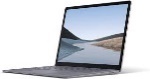 szt. 4- Procesor osiągający wydajność min. 17225 pkt wg PassMark CPU Benchmarks- Pamięć RAM 16 GB (DDR4, 3200MHz)- Maksymalna obsługiwana ilość pamięci RAM 16 GB- Dysk SSD M.2 PCIe 512 GB- Typ ekranu matowy, LED, IPS- Przekątna ekranu 15,6"- Rozdzielczość ekranu 1920 x 1080 (Full HD)- Jasność matrycy 300 cd/m²- Wbudowane głośniki stereo- Wbudowany mikrofon- Kamera internetowa min. 1.0 Mpix- Łączność min. Wi-Fi - Moduł Bluetooth 5.0Złącza:- USB 3.2 Gen. 1 - 2 szt.- USB Typu-C (z DisplayPort i Power Delivery) - 1 szt.- HDMI 1.4b - 1 szt.- Czytnik kart pamięci SD - 1 szt.- Wyjście słuchawkowe/wejście mikrofonowe - 1 szt.- Typ baterii Litowo-jonowa- Szyfrowanie TPM- Kamera z wbudowaną zaślepką- Obudowa i wykonanie min. aluminiowa pokrywa matrycy- Partycja recovery (opcja przywrócenia systemu z dysku)- Zasilacz min. 60 W- Wydzielona klawiatura numeryczna- Wielodotykowy touchpadSystem operacyjny Zainstalowany system operacyjny  co najmniej Windows 10 Professional w polskiej wersji językowej (obejmujący licencję na system Windows 11 Professional). Klucz licencyjny systemu musi być zapisany trwale w BIOS i umożliwiać jego instalację bez potrzeby ręcznego wpisywania klucza licencyjnego. Zamawiający nie dopuszcza zaoferowania systemu operacyjnego pochodzącego z rynku wtórnego, reaktywowanego systemu. Zamawiający dopuszcza system operacyjny  równoważny spełniający następujące wymagania poprzez wbudowane mechanizmy, bez użycia dodatkowych aplikacji:1) Dostępne dwa rodzaje graficznego interfejsu użytkownika:a) Klasyczny, umożliwiający obsługę przy pomocy klawiatury i myszy,b) Dotykowy umożliwiający sterowanie dotykiem na urządzeniach typu tablet lub monitorach dotykowych,2) Interfejsy użytkownika dostępne w wielu językach do wyboru – w tym polskim i angielskim,3) Zlokalizowane w języku polskim, co najmniej następujące elementy: menu, odtwarzacz multimediów, pomoc, komunikaty systemowe, 4) Wbudowany system pomocy w języku polskim;5) Graficzne środowisko instalacji i konfiguracji dostępne w języku polskim,6) Funkcje związane z obsługą komputerów typu tablet, z wbudowanym modułem „uczenia się” pisma użytkownika – obsługa języka polskiego.7) Funkcjonalność rozpoznawania mowy, pozwalającą na sterowanie komputerem głosowo, wraz z modułem „uczenia się” głosu użytkownika.8) Możliwość dokonywania bezpłatnych aktualizacji i poprawek w ramach wersji systemu operacyjnego poprzez Internet, mechanizmem udostępnianym przez producenta systemu z możliwością wyboru instalowanych poprawek oraz mechanizmem sprawdzającym, które z poprawek są potrzebne,9) Możliwość dokonywania aktualizacji i poprawek systemu poprzez mechanizm zarządzany przez administratora systemu Zamawiającego,10) Dostępność bezpłatnych biuletynów bezpieczeństwa związanych z działaniem systemu operacyjnego,11) Wbudowana zapora internetowa (firewall) dla ochrony połączeń internetowych; zintegrowana z systemem konsola do zarządzania ustawieniami zapory i regułami IP v4 i v6;  12) Wbudowane mechanizmy ochrony antywirusowej i przeciw złośliwemu oprogramowaniu z zapewnionymi bezpłatnymi aktualizacjami,13) Wsparcie dla większości powszechnie używanych urządzeń peryferyjnych (drukarek, urządzeń sieciowych, standardów USB, Plug&Play, Wi-Fi),14) Funkcjonalność automatycznej zmiany domyślnej drukarki w zależności od sieci, do której podłączony jest komputer,15) Możliwość zarządzania stacją roboczą poprzez polityki grupowe – przez politykę rozumiemy zestaw reguł definiujących lub ograniczających funkcjonalność systemu lub aplikacji,16) Rozbudowane, definiowalne polityki bezpieczeństwa – polityki dla systemu operacyjnego i dla wskazanych aplikacji,17) Możliwość zdalnej automatycznej instalacji, konfiguracji, administrowania oraz aktualizowania systemu, zgodnie z określonymi uprawnieniami poprzez polityki grupowe,   18) Zabezpieczony hasłem hierarchiczny dostęp do systemu, konta i profile użytkowników zarządzane zdalnie; praca systemu w trybie ochrony kont użytkowników.19) Mechanizm pozwalający użytkownikowi zarejestrowanego w systemie przedsiębiorstwa/instytucji urządzenia na uprawniony dostęp do zasobów tego systemu.20) Zintegrowany z systemem moduł wyszukiwania informacji (plików różnego typu, tekstów, metadanych) dostępny z kilku poziomów: poziom menu, poziom otwartego okna systemu operacyjnego; system wyszukiwania oparty na konfigurowalnym przez użytkownika module indeksacji zasobów lokalnych,21) Zintegrowany z systemem operacyjnym moduł synchronizacji komputera z urządzeniami zewnętrznymi.  22) Obsługa standardu NFC (near field communication),23) Możliwość przystosowania stanowiska dla osób niepełnosprawnych (np. słabo widzących); 24) Wsparcie dla IPSEC oparte na politykach – wdrażanie IPSEC oparte na zestawach reguł definiujących ustawienia zarządzanych w sposób centralny;25) Automatyczne występowanie i używanie (wystawianie) certyfikatów PKI X.509;26) Mechanizmy logowania do domeny w oparciu o:a) Login i hasło,b) Karty z certyfikatami (smartcard),c) Wirtualne karty (logowanie w oparciu o certyfikat chroniony poprzez moduł TPM),27) Mechanizmy wieloelementowego uwierzytelniania.28) Wsparcie dla uwierzytelniania na bazie Kerberos v. 5,29) Wsparcie do uwierzytelnienia urządzenia na bazie certyfikatu,30) Wsparcie dla algorytmów Suite B (RFC 4869),31) Wsparcie wbudowanej zapory ogniowej dla Internet Key Exchange v. 2 (IKEv2) dla warstwy transportowej IPsec, 32) Wbudowane narzędzia służące do administracji, do wykonywania kopii zapasowych polityk i ich odtwarzania oraz generowania raportów z ustawień polityk;33) Wsparcie dla środowisk Java i .NET Framework 4.x – możliwość uruchomienia aplikacji działających we wskazanych środowiskach,34) Wsparcie dla JScript i VBScript – możliwość uruchamiania interpretera poleceń,35) Zdalna pomoc i współdzielenie aplikacji – możliwość zdalnego przejęcia sesji zalogowanego użytkownika celem rozwiązania problemu z komputerem,36) Rozwiązanie służące do automatycznego zbudowania obrazu systemu wraz z aplikacjami. Obraz systemu służyć ma do automatycznego upowszechnienia systemu operacyjnego inicjowanego i wykonywanego w całości poprzez sieć komputerową,37) Rozwiązanie ma umożliwiające wdrożenie nowego obrazu poprzez zdalną instalację,38) Transakcyjny system plików pozwalający na stosowanie przydziałów (ang. quota) na dysku dla użytkowników oraz zapewniający większą niezawodność i pozwalający tworzyć kopie zapasowe,39) Zarządzanie kontami użytkowników sieci oraz urządzeniami sieciowymi tj. drukarki, modemy, woluminy dyskowe, usługi katalogowe40) Udostępnianie modemu,41) Oprogramowanie dla tworzenia kopii zapasowych (Backup); automatyczne wykonywanie kopii plików z możliwością automatycznego przywrócenia wersji wcześniejszej,42) Możliwość przywracania obrazu plików systemowych do uprzednio zapisanej postaci,43) Identyfikacja sieci komputerowych, do których jest podłączony system operacyjny, zapamiętywanie ustawień i przypisywanie do min. 3 kategorii bezpieczeństwa (z predefiniowanymi odpowiednio do kategorii ustawieniami zapory sieciowej, udostępniania plików itp.),44) Możliwość blokowania lub dopuszczania dowolnych urządzeń peryferyjnych za pomocą polityk grupowych (np. przy użyciu numerów identyfikacyjnych sprzętu),45) Wbudowany mechanizm wirtualizacji typu hypervisor, umożliwiający, zgodnie z uprawnieniami licencyjnymi, uruchomienie do 4 maszyn wirtualnych,46) Mechanizm szyfrowania dysków wewnętrznych i zewnętrznych z możliwością szyfrowania ograniczonego do danych użytkownika,47) Wbudowane w system narzędzie do szyfrowania partycji systemowych komputera, z możliwością przechowywania certyfikatów w mikrochipie TPM (Trusted Platform Module) w wersji minimum 1.2 lub na kluczach pamięci przenośnej USB.48) Wbudowane w system narzędzie do szyfrowania dysków przenośnych, z możliwością centralnego zarządzania poprzez polityki grupowe, pozwalające na wymuszenie szyfrowania dysków przenośnych49) Możliwość tworzenia i przechowywania kopii zapasowych kluczy odzyskiwania do szyfrowania partycji w usługach katalogowych.50) Możliwość instalowania dodatkowych języków interfejsu systemu operacyjnego oraz możliwość zmiany języka bez konieczności reinstalacji systemu.Zamawiający nie wymaga dostarczenia nośnika z systemem operacyjnym.Oprogramowanie biurowe Pakiet biurowy do pracy na dokumentach kompatybilnych z MS Office 2021. Pakiet biurowy umożliwiający pracę grupową na dokumentach stworzonych w MS Office w wersji co najmniej 2021, w pełni obsługujący wszystkie istniejące dokumentyZamawiającego bez utraty jakichkolwiek ich parametrów i cech użytkowych (korespondencja seryjna, wielokolumnowe arkusze kalkulacyjne zawierające makra i formularze, itp.), zawierający procesor tekstu, arkusz kalkulacyjny, program do tworzenia prezentacji oraz aplikację służącą do obsługi poczty elektronicznej i organizacji czasu, z licencją wieczystą.Odpowiednia wersja pakietu oprogramowania biurowego będzie zainstalowana na dostarczonych urządzeniach.Wymagania pakietu oprogramowania biurowego:-Pełna obsługa Makr-Pełna polska wersja językowa interfejsu użytkownika,Oprogramowanie musi umożliwiać dostosowanie dokumentów i szablonów do potrzeb instytucji oraz udostępniać narzędzia umożliwiające dystrybucję odpowiednich szablonów do właściwych odbiorców,• W skład oprogramowania muszą wchodzić narzędzia programistyczne umożliwiające automatyzację pracy i wymianę danych pomiędzy dokumentami i aplikacjami (język makropoleceń, język skryptowy),• Do aplikacji musi być dostępna pełna dokumentacja w języku polskim,• Pakiet zintegrowanych aplikacji biurowych musi zawierać:– edytor tekstu,– arkusz kalkulacyjny,– narzędzie do przygotowywania i prowadzenia prezentacji,– narzędzie do tworzenia drukowanych materiałów informacyjnych,– narzędzie zarządzania informacją prywatą (pocztą elektroniczną, kalendarzem, kontaktami i zadaniami),– narzędzie do tworzenia notatek przy pomocy klawiatury lub notatek odręcznych na ekranie urządzenia typu tablet PC z mechanizmem OCR.Minimalna wymagana funkcjonalność dotycząca edytora tekstu:• edycja i formatowanie tekstu w języku polskim wraz z obsługą języka polskiego w zakresie sprawdzania pisowni i poprawności gramatycznej oraz funkcjonalnością słownika wyrazów bliskoznacznych i autokorekty,• wstawianie oraz formatowanie tabel,• wstawianie oraz formatowanie obiektów graficznych,• wstawianie wykresów i tabel z arkusza kalkulacyjnego (wliczając tabele przestawne),• automatyczne numerowanie rozdziałów, punktów, akapitów, tabel i rysunków,• automatyczne tworzenie spisów treści,• formatowanie nagłówków i stopek stron,• sprawdzanie pisowni w języku polskim,• śledzenie zmian wprowadzonych przez użytkowników,• nagrywanie, tworzenie i edycję makr automatyzujących wykonywanie czynności,• określenie układu strony (pionowa/pozioma),• wykonywanie korespondencji seryjnej bazując na danych adresowych pochodzących z arkusza kalkulacyjnego i z narzędzia do zarządzania informacją prywatną,• zabezpieczenie dokumentów hasłem przed odczytem oraz przed wprowadzaniem modyfikacji.Minimalna wymagana funkcjonalność dotycząca arkusza kalkulacyjnego:• tworzenie raportów tabelarycznych,• tworzenie wykresów liniowych (wraz z linią trendu), słupkowych, kołowych,• tworzenie arkuszy kalkulacyjnych zawierających teksty, dane liczbowe oraz formuły przeprowadzające operacje matematyczne, logiczne, tekstowe, statystyczne oraz operacje na danych finansowych i na miarach czasu,• tworzenie raportów z zewnętrznych źródeł danych (inne arkusze kalkulacyjne, bazy danych zgodne z ODBC, pliki tekstowe, pliki XML, webservice),• obsługę kostek OLAP oraz tworzenie i edycję kwerend bazodanowych i webowych.Narzędzia wspomagające analizę statystyczną i finansową, analizę wariantową i rozwiązywanie problemów optymalizacyjnych,• tworzenie raportów tabeli przestawnych umożliwiających dynamiczną zmianę wymiarów oraz wykresów bazujących na danych z tabeli przestawnych,• wyszukiwanie i zmianę danych,• wykonywanie analiz danych przy użyciu formatowania warunkowego,• nazywanie komórek arkusza i odwoływanie się w formułach po takiej nazwie,• nagrywanie, tworzenie i edycję makr automatyzujących wykonywanie czynności,• formatowanie czasu, daty i wartości finansowych z polskich formatem,• zapis wielu arkuszy kalkulacyjnych w jednym pliku,• zabezpieczenie dokumentów hasłem przed odczytem, oraz przed wprowadzaniem modyfikacji.Minimalna wymagana funkcjonalność dotycząca narzędzia do przygotowania i prowadzenia prezentacji:• przygotowanie prezentacji multimedialnych, które będą prezentowane przy użyciu projektora multimedialnego,• drukowanie w formacie umożliwiającym robienie notatek,• zapisanie jako prezentacja tylko do odczytu,• nagrywanie narracji i dołączanie jej do prezentacji,• opatrywanie slajdów notatkami dla prezentera,• umieszczanie i formatowanie tekstów, obiektów graficznych, tabel, nagrań dźwiękowych i wideo,• umieszczanie tabeli i wykresów pochodzących z arkusza kalkulacyjnego,• odświeżenie wykresu znajdującego się w prezentacji po zmianie danych w źródłowym arkuszu kalkulacyjnym,• możliwość tworzenia animacji obiektów i całych slajdów,• prowadzenie prezentacji w trybie prezentera, gdzie slajdy są widoczne na jednym monitorze lub projektorze, a na drugim widoczne są slajdy i notatki prezentera.Minimalna wymagana funkcjonalność dotycząca narzędzia do tworzenia drukowanych materiałów informacyjnych:• tworzenie i edycję drukowanych materiałów informacyjnych,• tworzenie materiałów przy użyciu dostępnych z narzędziem szablonów: broszur, biuletynów, katalogów,• edycję poszczególnych stron materiałów,• podział treści na kolumny,• umieszczanie elementów graficznych,• wykorzystanie mechanizmu korespondencji seryjnej,• płynne przesuwanie elementów po całej stronie publikacji,• eksport publikacji do formatu PDF oraz TIFF,• wydruk publikacji,• możliwość przygotowania materiałów do wydruku w standardzie CMYK.Minimalna wymagana funkcjonalność dotycząca narzędzia do zarządzania informacją prywatną (pocztą elektroniczną, kalendarzem, kontaktami i zadaniami):• pobieranie i wysyłanie poczty elektronicznej z serwera pocztowego,• filtrowanie niechcianej poczty elektronicznej (SPAM) oraz określanie listy zablokowanych i bezpiecznych nadawców,• tworzenie katalogów, pozwalających katalogować pocztę elektroniczną,• automatyczne grupowanie poczty o tym samym tytule,• tworzenie reguł przenoszących automatycznie nową pocztę elektroniczną do określonych katalogów bazując na słowach zawartych w tytule, adresie nadawcy i odbiorcy,• oflagowanie poczty elektronicznej z określeniem terminu przypomnienia,• zarządzanie kalendarzem,• udostępnianie kalendarza innym użytkownikom,• przeglądanie kalendarza innych użytkowników,• zaproszenie uczestników na spotkanie, co po ich akceptacji powoduje automatyczne wprowadzenie spotkania w ich kalendarzach,• zarządzanie listą zadań,• zlecanie zadań innym użytkownikom,• zarządzanie listą kontaktów,• udostępnianie listy kontaktów innym użytkownikom,• przeglądanie listy kontaktów innych użytkowników,• możliwość przesyłania kontaktów innym użytkownikom.Zamawiający nie dopuszcza zaoferowania licencji oprogramowania pochodzących z rynku wtórnego. Nie dopuszcza się licencji wcześniej aktywowanych ani przypisanych wcześniej do innego konta użytkownika. Licencje nie mogą być ograniczone czasowo (wymagane są licencje bezterminowe). Wymaga się, aby wersja instalacyjna pakietu została dostarczona na nośniku zewnętrznym lub w postaci pliku do pobrania z Internetu z autoryzowanej witryny (plik obrazu lub wersja instalacyjna).- Procesor osiągający wydajność min. 17225 pkt wg PassMark CPU Benchmarks- Pamięć RAM 16 GB (DDR4, 3200MHz)- Maksymalna obsługiwana ilość pamięci RAM 16 GB- Dysk SSD M.2 PCIe 512 GB- Typ ekranu matowy, LED, IPS- Przekątna ekranu 15,6"- Rozdzielczość ekranu 1920 x 1080 (Full HD)- Jasność matrycy 300 cd/m²- Wbudowane głośniki stereo- Wbudowany mikrofon- Kamera internetowa min. 1.0 Mpix- Łączność min. Wi-Fi - Moduł Bluetooth 5.0Złącza:- USB 3.2 Gen. 1 - 2 szt.- USB Typu-C (z DisplayPort i Power Delivery) - 1 szt.- HDMI 1.4b - 1 szt.- Czytnik kart pamięci SD - 1 szt.- Wyjście słuchawkowe/wejście mikrofonowe - 1 szt.- Typ baterii Litowo-jonowa- Szyfrowanie TPM- Kamera z wbudowaną zaślepką- Obudowa i wykonanie min. aluminiowa pokrywa matrycy- Partycja recovery (opcja przywrócenia systemu z dysku)- Zasilacz min. 60 W- Wydzielona klawiatura numeryczna- Wielodotykowy touchpadSystem operacyjny Zainstalowany system operacyjny  co najmniej Windows 10 Professional w polskiej wersji językowej (obejmujący licencję na system Windows 11 Professional). Klucz licencyjny systemu musi być zapisany trwale w BIOS i umożliwiać jego instalację bez potrzeby ręcznego wpisywania klucza licencyjnego. Zamawiający nie dopuszcza zaoferowania systemu operacyjnego pochodzącego z rynku wtórnego, reaktywowanego systemu. Zamawiający dopuszcza system operacyjny  równoważny spełniający następujące wymagania poprzez wbudowane mechanizmy, bez użycia dodatkowych aplikacji:1) Dostępne dwa rodzaje graficznego interfejsu użytkownika:a) Klasyczny, umożliwiający obsługę przy pomocy klawiatury i myszy,b) Dotykowy umożliwiający sterowanie dotykiem na urządzeniach typu tablet lub monitorach dotykowych,2) Interfejsy użytkownika dostępne w wielu językach do wyboru – w tym polskim i angielskim,3) Zlokalizowane w języku polskim, co najmniej następujące elementy: menu, odtwarzacz multimediów, pomoc, komunikaty systemowe, 4) Wbudowany system pomocy w języku polskim;5) Graficzne środowisko instalacji i konfiguracji dostępne w języku polskim,6) Funkcje związane z obsługą komputerów typu tablet, z wbudowanym modułem „uczenia się” pisma użytkownika – obsługa języka polskiego.7) Funkcjonalność rozpoznawania mowy, pozwalającą na sterowanie komputerem głosowo, wraz z modułem „uczenia się” głosu użytkownika.8) Możliwość dokonywania bezpłatnych aktualizacji i poprawek w ramach wersji systemu operacyjnego poprzez Internet, mechanizmem udostępnianym przez producenta systemu z możliwością wyboru instalowanych poprawek oraz mechanizmem sprawdzającym, które z poprawek są potrzebne,9) Możliwość dokonywania aktualizacji i poprawek systemu poprzez mechanizm zarządzany przez administratora systemu Zamawiającego,10) Dostępność bezpłatnych biuletynów bezpieczeństwa związanych z działaniem systemu operacyjnego,11) Wbudowana zapora internetowa (firewall) dla ochrony połączeń internetowych; zintegrowana z systemem konsola do zarządzania ustawieniami zapory i regułami IP v4 i v6;  12) Wbudowane mechanizmy ochrony antywirusowej i przeciw złośliwemu oprogramowaniu z zapewnionymi bezpłatnymi aktualizacjami,13) Wsparcie dla większości powszechnie używanych urządzeń peryferyjnych (drukarek, urządzeń sieciowych, standardów USB, Plug&Play, Wi-Fi),14) Funkcjonalność automatycznej zmiany domyślnej drukarki w zależności od sieci, do której podłączony jest komputer,15) Możliwość zarządzania stacją roboczą poprzez polityki grupowe – przez politykę rozumiemy zestaw reguł definiujących lub ograniczających funkcjonalność systemu lub aplikacji,16) Rozbudowane, definiowalne polityki bezpieczeństwa – polityki dla systemu operacyjnego i dla wskazanych aplikacji,17) Możliwość zdalnej automatycznej instalacji, konfiguracji, administrowania oraz aktualizowania systemu, zgodnie z określonymi uprawnieniami poprzez polityki grupowe,   18) Zabezpieczony hasłem hierarchiczny dostęp do systemu, konta i profile użytkowników zarządzane zdalnie; praca systemu w trybie ochrony kont użytkowników.19) Mechanizm pozwalający użytkownikowi zarejestrowanego w systemie przedsiębiorstwa/instytucji urządzenia na uprawniony dostęp do zasobów tego systemu.20) Zintegrowany z systemem moduł wyszukiwania informacji (plików różnego typu, tekstów, metadanych) dostępny z kilku poziomów: poziom menu, poziom otwartego okna systemu operacyjnego; system wyszukiwania oparty na konfigurowalnym przez użytkownika module indeksacji zasobów lokalnych,21) Zintegrowany z systemem operacyjnym moduł synchronizacji komputera z urządzeniami zewnętrznymi.  22) Obsługa standardu NFC (near field communication),23) Możliwość przystosowania stanowiska dla osób niepełnosprawnych (np. słabo widzących); 24) Wsparcie dla IPSEC oparte na politykach – wdrażanie IPSEC oparte na zestawach reguł definiujących ustawienia zarządzanych w sposób centralny;25) Automatyczne występowanie i używanie (wystawianie) certyfikatów PKI X.509;26) Mechanizmy logowania do domeny w oparciu o:a) Login i hasło,b) Karty z certyfikatami (smartcard),c) Wirtualne karty (logowanie w oparciu o certyfikat chroniony poprzez moduł TPM),27) Mechanizmy wieloelementowego uwierzytelniania.28) Wsparcie dla uwierzytelniania na bazie Kerberos v. 5,29) Wsparcie do uwierzytelnienia urządzenia na bazie certyfikatu,30) Wsparcie dla algorytmów Suite B (RFC 4869),31) Wsparcie wbudowanej zapory ogniowej dla Internet Key Exchange v. 2 (IKEv2) dla warstwy transportowej IPsec, 32) Wbudowane narzędzia służące do administracji, do wykonywania kopii zapasowych polityk i ich odtwarzania oraz generowania raportów z ustawień polityk;33) Wsparcie dla środowisk Java i .NET Framework 4.x – możliwość uruchomienia aplikacji działających we wskazanych środowiskach,34) Wsparcie dla JScript i VBScript – możliwość uruchamiania interpretera poleceń,35) Zdalna pomoc i współdzielenie aplikacji – możliwość zdalnego przejęcia sesji zalogowanego użytkownika celem rozwiązania problemu z komputerem,36) Rozwiązanie służące do automatycznego zbudowania obrazu systemu wraz z aplikacjami. Obraz systemu służyć ma do automatycznego upowszechnienia systemu operacyjnego inicjowanego i wykonywanego w całości poprzez sieć komputerową,37) Rozwiązanie ma umożliwiające wdrożenie nowego obrazu poprzez zdalną instalację,38) Transakcyjny system plików pozwalający na stosowanie przydziałów (ang. quota) na dysku dla użytkowników oraz zapewniający większą niezawodność i pozwalający tworzyć kopie zapasowe,39) Zarządzanie kontami użytkowników sieci oraz urządzeniami sieciowymi tj. drukarki, modemy, woluminy dyskowe, usługi katalogowe40) Udostępnianie modemu,41) Oprogramowanie dla tworzenia kopii zapasowych (Backup); automatyczne wykonywanie kopii plików z możliwością automatycznego przywrócenia wersji wcześniejszej,42) Możliwość przywracania obrazu plików systemowych do uprzednio zapisanej postaci,43) Identyfikacja sieci komputerowych, do których jest podłączony system operacyjny, zapamiętywanie ustawień i przypisywanie do min. 3 kategorii bezpieczeństwa (z predefiniowanymi odpowiednio do kategorii ustawieniami zapory sieciowej, udostępniania plików itp.),44) Możliwość blokowania lub dopuszczania dowolnych urządzeń peryferyjnych za pomocą polityk grupowych (np. przy użyciu numerów identyfikacyjnych sprzętu),45) Wbudowany mechanizm wirtualizacji typu hypervisor, umożliwiający, zgodnie z uprawnieniami licencyjnymi, uruchomienie do 4 maszyn wirtualnych,46) Mechanizm szyfrowania dysków wewnętrznych i zewnętrznych z możliwością szyfrowania ograniczonego do danych użytkownika,47) Wbudowane w system narzędzie do szyfrowania partycji systemowych komputera, z możliwością przechowywania certyfikatów w mikrochipie TPM (Trusted Platform Module) w wersji minimum 1.2 lub na kluczach pamięci przenośnej USB.48) Wbudowane w system narzędzie do szyfrowania dysków przenośnych, z możliwością centralnego zarządzania poprzez polityki grupowe, pozwalające na wymuszenie szyfrowania dysków przenośnych49) Możliwość tworzenia i przechowywania kopii zapasowych kluczy odzyskiwania do szyfrowania partycji w usługach katalogowych.50) Możliwość instalowania dodatkowych języków interfejsu systemu operacyjnego oraz możliwość zmiany języka bez konieczności reinstalacji systemu.Zamawiający nie wymaga dostarczenia nośnika z systemem operacyjnym.Oprogramowanie biurowe Pakiet biurowy do pracy na dokumentach kompatybilnych z MS Office 2021. Pakiet biurowy umożliwiający pracę grupową na dokumentach stworzonych w MS Office w wersji co najmniej 2021, w pełni obsługujący wszystkie istniejące dokumentyZamawiającego bez utraty jakichkolwiek ich parametrów i cech użytkowych (korespondencja seryjna, wielokolumnowe arkusze kalkulacyjne zawierające makra i formularze, itp.), zawierający procesor tekstu, arkusz kalkulacyjny, program do tworzenia prezentacji oraz aplikację służącą do obsługi poczty elektronicznej i organizacji czasu, z licencją wieczystą.Odpowiednia wersja pakietu oprogramowania biurowego będzie zainstalowana na dostarczonych urządzeniach.Wymagania pakietu oprogramowania biurowego:-Pełna obsługa Makr-Pełna polska wersja językowa interfejsu użytkownika,Oprogramowanie musi umożliwiać dostosowanie dokumentów i szablonów do potrzeb instytucji oraz udostępniać narzędzia umożliwiające dystrybucję odpowiednich szablonów do właściwych odbiorców,• W skład oprogramowania muszą wchodzić narzędzia programistyczne umożliwiające automatyzację pracy i wymianę danych pomiędzy dokumentami i aplikacjami (język makropoleceń, język skryptowy),• Do aplikacji musi być dostępna pełna dokumentacja w języku polskim,• Pakiet zintegrowanych aplikacji biurowych musi zawierać:– edytor tekstu,– arkusz kalkulacyjny,– narzędzie do przygotowywania i prowadzenia prezentacji,– narzędzie do tworzenia drukowanych materiałów informacyjnych,– narzędzie zarządzania informacją prywatą (pocztą elektroniczną, kalendarzem, kontaktami i zadaniami),– narzędzie do tworzenia notatek przy pomocy klawiatury lub notatek odręcznych na ekranie urządzenia typu tablet PC z mechanizmem OCR.Minimalna wymagana funkcjonalność dotycząca edytora tekstu:• edycja i formatowanie tekstu w języku polskim wraz z obsługą języka polskiego w zakresie sprawdzania pisowni i poprawności gramatycznej oraz funkcjonalnością słownika wyrazów bliskoznacznych i autokorekty,• wstawianie oraz formatowanie tabel,• wstawianie oraz formatowanie obiektów graficznych,• wstawianie wykresów i tabel z arkusza kalkulacyjnego (wliczając tabele przestawne),• automatyczne numerowanie rozdziałów, punktów, akapitów, tabel i rysunków,• automatyczne tworzenie spisów treści,• formatowanie nagłówków i stopek stron,• sprawdzanie pisowni w języku polskim,• śledzenie zmian wprowadzonych przez użytkowników,• nagrywanie, tworzenie i edycję makr automatyzujących wykonywanie czynności,• określenie układu strony (pionowa/pozioma),• wykonywanie korespondencji seryjnej bazując na danych adresowych pochodzących z arkusza kalkulacyjnego i z narzędzia do zarządzania informacją prywatną,• zabezpieczenie dokumentów hasłem przed odczytem oraz przed wprowadzaniem modyfikacji.Minimalna wymagana funkcjonalność dotycząca arkusza kalkulacyjnego:• tworzenie raportów tabelarycznych,• tworzenie wykresów liniowych (wraz z linią trendu), słupkowych, kołowych,• tworzenie arkuszy kalkulacyjnych zawierających teksty, dane liczbowe oraz formuły przeprowadzające operacje matematyczne, logiczne, tekstowe, statystyczne oraz operacje na danych finansowych i na miarach czasu,• tworzenie raportów z zewnętrznych źródeł danych (inne arkusze kalkulacyjne, bazy danych zgodne z ODBC, pliki tekstowe, pliki XML, webservice),• obsługę kostek OLAP oraz tworzenie i edycję kwerend bazodanowych i webowych.Narzędzia wspomagające analizę statystyczną i finansową, analizę wariantową i rozwiązywanie problemów optymalizacyjnych,• tworzenie raportów tabeli przestawnych umożliwiających dynamiczną zmianę wymiarów oraz wykresów bazujących na danych z tabeli przestawnych,• wyszukiwanie i zmianę danych,• wykonywanie analiz danych przy użyciu formatowania warunkowego,• nazywanie komórek arkusza i odwoływanie się w formułach po takiej nazwie,• nagrywanie, tworzenie i edycję makr automatyzujących wykonywanie czynności,• formatowanie czasu, daty i wartości finansowych z polskich formatem,• zapis wielu arkuszy kalkulacyjnych w jednym pliku,• zabezpieczenie dokumentów hasłem przed odczytem, oraz przed wprowadzaniem modyfikacji.Minimalna wymagana funkcjonalność dotycząca narzędzia do przygotowania i prowadzenia prezentacji:• przygotowanie prezentacji multimedialnych, które będą prezentowane przy użyciu projektora multimedialnego,• drukowanie w formacie umożliwiającym robienie notatek,• zapisanie jako prezentacja tylko do odczytu,• nagrywanie narracji i dołączanie jej do prezentacji,• opatrywanie slajdów notatkami dla prezentera,• umieszczanie i formatowanie tekstów, obiektów graficznych, tabel, nagrań dźwiękowych i wideo,• umieszczanie tabeli i wykresów pochodzących z arkusza kalkulacyjnego,• odświeżenie wykresu znajdującego się w prezentacji po zmianie danych w źródłowym arkuszu kalkulacyjnym,• możliwość tworzenia animacji obiektów i całych slajdów,• prowadzenie prezentacji w trybie prezentera, gdzie slajdy są widoczne na jednym monitorze lub projektorze, a na drugim widoczne są slajdy i notatki prezentera.Minimalna wymagana funkcjonalność dotycząca narzędzia do tworzenia drukowanych materiałów informacyjnych:• tworzenie i edycję drukowanych materiałów informacyjnych,• tworzenie materiałów przy użyciu dostępnych z narzędziem szablonów: broszur, biuletynów, katalogów,• edycję poszczególnych stron materiałów,• podział treści na kolumny,• umieszczanie elementów graficznych,• wykorzystanie mechanizmu korespondencji seryjnej,• płynne przesuwanie elementów po całej stronie publikacji,• eksport publikacji do formatu PDF oraz TIFF,• wydruk publikacji,• możliwość przygotowania materiałów do wydruku w standardzie CMYK.Minimalna wymagana funkcjonalność dotycząca narzędzia do zarządzania informacją prywatną (pocztą elektroniczną, kalendarzem, kontaktami i zadaniami):• pobieranie i wysyłanie poczty elektronicznej z serwera pocztowego,• filtrowanie niechcianej poczty elektronicznej (SPAM) oraz określanie listy zablokowanych i bezpiecznych nadawców,• tworzenie katalogów, pozwalających katalogować pocztę elektroniczną,• automatyczne grupowanie poczty o tym samym tytule,• tworzenie reguł przenoszących automatycznie nową pocztę elektroniczną do określonych katalogów bazując na słowach zawartych w tytule, adresie nadawcy i odbiorcy,• oflagowanie poczty elektronicznej z określeniem terminu przypomnienia,• zarządzanie kalendarzem,• udostępnianie kalendarza innym użytkownikom,• przeglądanie kalendarza innych użytkowników,• zaproszenie uczestników na spotkanie, co po ich akceptacji powoduje automatyczne wprowadzenie spotkania w ich kalendarzach,• zarządzanie listą zadań,• zlecanie zadań innym użytkownikom,• zarządzanie listą kontaktów,• udostępnianie listy kontaktów innym użytkownikom,• przeglądanie listy kontaktów innych użytkowników,• możliwość przesyłania kontaktów innym użytkownikom.Zamawiający nie dopuszcza zaoferowania licencji oprogramowania pochodzących z rynku wtórnego. Nie dopuszcza się licencji wcześniej aktywowanych ani przypisanych wcześniej do innego konta użytkownika. Licencje nie mogą być ograniczone czasowo (wymagane są licencje bezterminowe). Wymaga się, aby wersja instalacyjna pakietu została dostarczona na nośniku zewnętrznym lub w postaci pliku do pobrania z Internetu z autoryzowanej witryny (plik obrazu lub wersja instalacyjna).- Procesor osiągający wydajność min. 17225 pkt wg PassMark CPU Benchmarks- Pamięć RAM 16 GB (DDR4, 3200MHz)- Maksymalna obsługiwana ilość pamięci RAM 16 GB- Dysk SSD M.2 PCIe 512 GB- Typ ekranu matowy, LED, IPS- Przekątna ekranu 15,6"- Rozdzielczość ekranu 1920 x 1080 (Full HD)- Jasność matrycy 300 cd/m²- Wbudowane głośniki stereo- Wbudowany mikrofon- Kamera internetowa min. 1.0 Mpix- Łączność min. Wi-Fi - Moduł Bluetooth 5.0Złącza:- USB 3.2 Gen. 1 - 2 szt.- USB Typu-C (z DisplayPort i Power Delivery) - 1 szt.- HDMI 1.4b - 1 szt.- Czytnik kart pamięci SD - 1 szt.- Wyjście słuchawkowe/wejście mikrofonowe - 1 szt.- Typ baterii Litowo-jonowa- Szyfrowanie TPM- Kamera z wbudowaną zaślepką- Obudowa i wykonanie min. aluminiowa pokrywa matrycy- Partycja recovery (opcja przywrócenia systemu z dysku)- Zasilacz min. 60 W- Wydzielona klawiatura numeryczna- Wielodotykowy touchpadSystem operacyjny Zainstalowany system operacyjny  co najmniej Windows 10 Professional w polskiej wersji językowej (obejmujący licencję na system Windows 11 Professional). Klucz licencyjny systemu musi być zapisany trwale w BIOS i umożliwiać jego instalację bez potrzeby ręcznego wpisywania klucza licencyjnego. Zamawiający nie dopuszcza zaoferowania systemu operacyjnego pochodzącego z rynku wtórnego, reaktywowanego systemu. Zamawiający dopuszcza system operacyjny  równoważny spełniający następujące wymagania poprzez wbudowane mechanizmy, bez użycia dodatkowych aplikacji:1) Dostępne dwa rodzaje graficznego interfejsu użytkownika:a) Klasyczny, umożliwiający obsługę przy pomocy klawiatury i myszy,b) Dotykowy umożliwiający sterowanie dotykiem na urządzeniach typu tablet lub monitorach dotykowych,2) Interfejsy użytkownika dostępne w wielu językach do wyboru – w tym polskim i angielskim,3) Zlokalizowane w języku polskim, co najmniej następujące elementy: menu, odtwarzacz multimediów, pomoc, komunikaty systemowe, 4) Wbudowany system pomocy w języku polskim;5) Graficzne środowisko instalacji i konfiguracji dostępne w języku polskim,6) Funkcje związane z obsługą komputerów typu tablet, z wbudowanym modułem „uczenia się” pisma użytkownika – obsługa języka polskiego.7) Funkcjonalność rozpoznawania mowy, pozwalającą na sterowanie komputerem głosowo, wraz z modułem „uczenia się” głosu użytkownika.8) Możliwość dokonywania bezpłatnych aktualizacji i poprawek w ramach wersji systemu operacyjnego poprzez Internet, mechanizmem udostępnianym przez producenta systemu z możliwością wyboru instalowanych poprawek oraz mechanizmem sprawdzającym, które z poprawek są potrzebne,9) Możliwość dokonywania aktualizacji i poprawek systemu poprzez mechanizm zarządzany przez administratora systemu Zamawiającego,10) Dostępność bezpłatnych biuletynów bezpieczeństwa związanych z działaniem systemu operacyjnego,11) Wbudowana zapora internetowa (firewall) dla ochrony połączeń internetowych; zintegrowana z systemem konsola do zarządzania ustawieniami zapory i regułami IP v4 i v6;  12) Wbudowane mechanizmy ochrony antywirusowej i przeciw złośliwemu oprogramowaniu z zapewnionymi bezpłatnymi aktualizacjami,13) Wsparcie dla większości powszechnie używanych urządzeń peryferyjnych (drukarek, urządzeń sieciowych, standardów USB, Plug&Play, Wi-Fi),14) Funkcjonalność automatycznej zmiany domyślnej drukarki w zależności od sieci, do której podłączony jest komputer,15) Możliwość zarządzania stacją roboczą poprzez polityki grupowe – przez politykę rozumiemy zestaw reguł definiujących lub ograniczających funkcjonalność systemu lub aplikacji,16) Rozbudowane, definiowalne polityki bezpieczeństwa – polityki dla systemu operacyjnego i dla wskazanych aplikacji,17) Możliwość zdalnej automatycznej instalacji, konfiguracji, administrowania oraz aktualizowania systemu, zgodnie z określonymi uprawnieniami poprzez polityki grupowe,   18) Zabezpieczony hasłem hierarchiczny dostęp do systemu, konta i profile użytkowników zarządzane zdalnie; praca systemu w trybie ochrony kont użytkowników.19) Mechanizm pozwalający użytkownikowi zarejestrowanego w systemie przedsiębiorstwa/instytucji urządzenia na uprawniony dostęp do zasobów tego systemu.20) Zintegrowany z systemem moduł wyszukiwania informacji (plików różnego typu, tekstów, metadanych) dostępny z kilku poziomów: poziom menu, poziom otwartego okna systemu operacyjnego; system wyszukiwania oparty na konfigurowalnym przez użytkownika module indeksacji zasobów lokalnych,21) Zintegrowany z systemem operacyjnym moduł synchronizacji komputera z urządzeniami zewnętrznymi.  22) Obsługa standardu NFC (near field communication),23) Możliwość przystosowania stanowiska dla osób niepełnosprawnych (np. słabo widzących); 24) Wsparcie dla IPSEC oparte na politykach – wdrażanie IPSEC oparte na zestawach reguł definiujących ustawienia zarządzanych w sposób centralny;25) Automatyczne występowanie i używanie (wystawianie) certyfikatów PKI X.509;26) Mechanizmy logowania do domeny w oparciu o:a) Login i hasło,b) Karty z certyfikatami (smartcard),c) Wirtualne karty (logowanie w oparciu o certyfikat chroniony poprzez moduł TPM),27) Mechanizmy wieloelementowego uwierzytelniania.28) Wsparcie dla uwierzytelniania na bazie Kerberos v. 5,29) Wsparcie do uwierzytelnienia urządzenia na bazie certyfikatu,30) Wsparcie dla algorytmów Suite B (RFC 4869),31) Wsparcie wbudowanej zapory ogniowej dla Internet Key Exchange v. 2 (IKEv2) dla warstwy transportowej IPsec, 32) Wbudowane narzędzia służące do administracji, do wykonywania kopii zapasowych polityk i ich odtwarzania oraz generowania raportów z ustawień polityk;33) Wsparcie dla środowisk Java i .NET Framework 4.x – możliwość uruchomienia aplikacji działających we wskazanych środowiskach,34) Wsparcie dla JScript i VBScript – możliwość uruchamiania interpretera poleceń,35) Zdalna pomoc i współdzielenie aplikacji – możliwość zdalnego przejęcia sesji zalogowanego użytkownika celem rozwiązania problemu z komputerem,36) Rozwiązanie służące do automatycznego zbudowania obrazu systemu wraz z aplikacjami. Obraz systemu służyć ma do automatycznego upowszechnienia systemu operacyjnego inicjowanego i wykonywanego w całości poprzez sieć komputerową,37) Rozwiązanie ma umożliwiające wdrożenie nowego obrazu poprzez zdalną instalację,38) Transakcyjny system plików pozwalający na stosowanie przydziałów (ang. quota) na dysku dla użytkowników oraz zapewniający większą niezawodność i pozwalający tworzyć kopie zapasowe,39) Zarządzanie kontami użytkowników sieci oraz urządzeniami sieciowymi tj. drukarki, modemy, woluminy dyskowe, usługi katalogowe40) Udostępnianie modemu,41) Oprogramowanie dla tworzenia kopii zapasowych (Backup); automatyczne wykonywanie kopii plików z możliwością automatycznego przywrócenia wersji wcześniejszej,42) Możliwość przywracania obrazu plików systemowych do uprzednio zapisanej postaci,43) Identyfikacja sieci komputerowych, do których jest podłączony system operacyjny, zapamiętywanie ustawień i przypisywanie do min. 3 kategorii bezpieczeństwa (z predefiniowanymi odpowiednio do kategorii ustawieniami zapory sieciowej, udostępniania plików itp.),44) Możliwość blokowania lub dopuszczania dowolnych urządzeń peryferyjnych za pomocą polityk grupowych (np. przy użyciu numerów identyfikacyjnych sprzętu),45) Wbudowany mechanizm wirtualizacji typu hypervisor, umożliwiający, zgodnie z uprawnieniami licencyjnymi, uruchomienie do 4 maszyn wirtualnych,46) Mechanizm szyfrowania dysków wewnętrznych i zewnętrznych z możliwością szyfrowania ograniczonego do danych użytkownika,47) Wbudowane w system narzędzie do szyfrowania partycji systemowych komputera, z możliwością przechowywania certyfikatów w mikrochipie TPM (Trusted Platform Module) w wersji minimum 1.2 lub na kluczach pamięci przenośnej USB.48) Wbudowane w system narzędzie do szyfrowania dysków przenośnych, z możliwością centralnego zarządzania poprzez polityki grupowe, pozwalające na wymuszenie szyfrowania dysków przenośnych49) Możliwość tworzenia i przechowywania kopii zapasowych kluczy odzyskiwania do szyfrowania partycji w usługach katalogowych.50) Możliwość instalowania dodatkowych języków interfejsu systemu operacyjnego oraz możliwość zmiany języka bez konieczności reinstalacji systemu.Zamawiający nie wymaga dostarczenia nośnika z systemem operacyjnym.Oprogramowanie biurowe Pakiet biurowy do pracy na dokumentach kompatybilnych z MS Office 2021. Pakiet biurowy umożliwiający pracę grupową na dokumentach stworzonych w MS Office w wersji co najmniej 2021, w pełni obsługujący wszystkie istniejące dokumentyZamawiającego bez utraty jakichkolwiek ich parametrów i cech użytkowych (korespondencja seryjna, wielokolumnowe arkusze kalkulacyjne zawierające makra i formularze, itp.), zawierający procesor tekstu, arkusz kalkulacyjny, program do tworzenia prezentacji oraz aplikację służącą do obsługi poczty elektronicznej i organizacji czasu, z licencją wieczystą.Odpowiednia wersja pakietu oprogramowania biurowego będzie zainstalowana na dostarczonych urządzeniach.Wymagania pakietu oprogramowania biurowego:-Pełna obsługa Makr-Pełna polska wersja językowa interfejsu użytkownika,Oprogramowanie musi umożliwiać dostosowanie dokumentów i szablonów do potrzeb instytucji oraz udostępniać narzędzia umożliwiające dystrybucję odpowiednich szablonów do właściwych odbiorców,• W skład oprogramowania muszą wchodzić narzędzia programistyczne umożliwiające automatyzację pracy i wymianę danych pomiędzy dokumentami i aplikacjami (język makropoleceń, język skryptowy),• Do aplikacji musi być dostępna pełna dokumentacja w języku polskim,• Pakiet zintegrowanych aplikacji biurowych musi zawierać:– edytor tekstu,– arkusz kalkulacyjny,– narzędzie do przygotowywania i prowadzenia prezentacji,– narzędzie do tworzenia drukowanych materiałów informacyjnych,– narzędzie zarządzania informacją prywatą (pocztą elektroniczną, kalendarzem, kontaktami i zadaniami),– narzędzie do tworzenia notatek przy pomocy klawiatury lub notatek odręcznych na ekranie urządzenia typu tablet PC z mechanizmem OCR.Minimalna wymagana funkcjonalność dotycząca edytora tekstu:• edycja i formatowanie tekstu w języku polskim wraz z obsługą języka polskiego w zakresie sprawdzania pisowni i poprawności gramatycznej oraz funkcjonalnością słownika wyrazów bliskoznacznych i autokorekty,• wstawianie oraz formatowanie tabel,• wstawianie oraz formatowanie obiektów graficznych,• wstawianie wykresów i tabel z arkusza kalkulacyjnego (wliczając tabele przestawne),• automatyczne numerowanie rozdziałów, punktów, akapitów, tabel i rysunków,• automatyczne tworzenie spisów treści,• formatowanie nagłówków i stopek stron,• sprawdzanie pisowni w języku polskim,• śledzenie zmian wprowadzonych przez użytkowników,• nagrywanie, tworzenie i edycję makr automatyzujących wykonywanie czynności,• określenie układu strony (pionowa/pozioma),• wykonywanie korespondencji seryjnej bazując na danych adresowych pochodzących z arkusza kalkulacyjnego i z narzędzia do zarządzania informacją prywatną,• zabezpieczenie dokumentów hasłem przed odczytem oraz przed wprowadzaniem modyfikacji.Minimalna wymagana funkcjonalność dotycząca arkusza kalkulacyjnego:• tworzenie raportów tabelarycznych,• tworzenie wykresów liniowych (wraz z linią trendu), słupkowych, kołowych,• tworzenie arkuszy kalkulacyjnych zawierających teksty, dane liczbowe oraz formuły przeprowadzające operacje matematyczne, logiczne, tekstowe, statystyczne oraz operacje na danych finansowych i na miarach czasu,• tworzenie raportów z zewnętrznych źródeł danych (inne arkusze kalkulacyjne, bazy danych zgodne z ODBC, pliki tekstowe, pliki XML, webservice),• obsługę kostek OLAP oraz tworzenie i edycję kwerend bazodanowych i webowych.Narzędzia wspomagające analizę statystyczną i finansową, analizę wariantową i rozwiązywanie problemów optymalizacyjnych,• tworzenie raportów tabeli przestawnych umożliwiających dynamiczną zmianę wymiarów oraz wykresów bazujących na danych z tabeli przestawnych,• wyszukiwanie i zmianę danych,• wykonywanie analiz danych przy użyciu formatowania warunkowego,• nazywanie komórek arkusza i odwoływanie się w formułach po takiej nazwie,• nagrywanie, tworzenie i edycję makr automatyzujących wykonywanie czynności,• formatowanie czasu, daty i wartości finansowych z polskich formatem,• zapis wielu arkuszy kalkulacyjnych w jednym pliku,• zabezpieczenie dokumentów hasłem przed odczytem, oraz przed wprowadzaniem modyfikacji.Minimalna wymagana funkcjonalność dotycząca narzędzia do przygotowania i prowadzenia prezentacji:• przygotowanie prezentacji multimedialnych, które będą prezentowane przy użyciu projektora multimedialnego,• drukowanie w formacie umożliwiającym robienie notatek,• zapisanie jako prezentacja tylko do odczytu,• nagrywanie narracji i dołączanie jej do prezentacji,• opatrywanie slajdów notatkami dla prezentera,• umieszczanie i formatowanie tekstów, obiektów graficznych, tabel, nagrań dźwiękowych i wideo,• umieszczanie tabeli i wykresów pochodzących z arkusza kalkulacyjnego,• odświeżenie wykresu znajdującego się w prezentacji po zmianie danych w źródłowym arkuszu kalkulacyjnym,• możliwość tworzenia animacji obiektów i całych slajdów,• prowadzenie prezentacji w trybie prezentera, gdzie slajdy są widoczne na jednym monitorze lub projektorze, a na drugim widoczne są slajdy i notatki prezentera.Minimalna wymagana funkcjonalność dotycząca narzędzia do tworzenia drukowanych materiałów informacyjnych:• tworzenie i edycję drukowanych materiałów informacyjnych,• tworzenie materiałów przy użyciu dostępnych z narzędziem szablonów: broszur, biuletynów, katalogów,• edycję poszczególnych stron materiałów,• podział treści na kolumny,• umieszczanie elementów graficznych,• wykorzystanie mechanizmu korespondencji seryjnej,• płynne przesuwanie elementów po całej stronie publikacji,• eksport publikacji do formatu PDF oraz TIFF,• wydruk publikacji,• możliwość przygotowania materiałów do wydruku w standardzie CMYK.Minimalna wymagana funkcjonalność dotycząca narzędzia do zarządzania informacją prywatną (pocztą elektroniczną, kalendarzem, kontaktami i zadaniami):• pobieranie i wysyłanie poczty elektronicznej z serwera pocztowego,• filtrowanie niechcianej poczty elektronicznej (SPAM) oraz określanie listy zablokowanych i bezpiecznych nadawców,• tworzenie katalogów, pozwalających katalogować pocztę elektroniczną,• automatyczne grupowanie poczty o tym samym tytule,• tworzenie reguł przenoszących automatycznie nową pocztę elektroniczną do określonych katalogów bazując na słowach zawartych w tytule, adresie nadawcy i odbiorcy,• oflagowanie poczty elektronicznej z określeniem terminu przypomnienia,• zarządzanie kalendarzem,• udostępnianie kalendarza innym użytkownikom,• przeglądanie kalendarza innych użytkowników,• zaproszenie uczestników na spotkanie, co po ich akceptacji powoduje automatyczne wprowadzenie spotkania w ich kalendarzach,• zarządzanie listą zadań,• zlecanie zadań innym użytkownikom,• zarządzanie listą kontaktów,• udostępnianie listy kontaktów innym użytkownikom,• przeglądanie listy kontaktów innych użytkowników,• możliwość przesyłania kontaktów innym użytkownikom.Zamawiający nie dopuszcza zaoferowania licencji oprogramowania pochodzących z rynku wtórnego. Nie dopuszcza się licencji wcześniej aktywowanych ani przypisanych wcześniej do innego konta użytkownika. Licencje nie mogą być ograniczone czasowo (wymagane są licencje bezterminowe). Wymaga się, aby wersja instalacyjna pakietu została dostarczona na nośniku zewnętrznym lub w postaci pliku do pobrania z Internetu z autoryzowanej witryny (plik obrazu lub wersja instalacyjna).- Procesor osiągający wydajność min. 17225 pkt wg PassMark CPU Benchmarks- Pamięć RAM 16 GB (DDR4, 3200MHz)- Maksymalna obsługiwana ilość pamięci RAM 16 GB- Dysk SSD M.2 PCIe 512 GB- Typ ekranu matowy, LED, IPS- Przekątna ekranu 15,6"- Rozdzielczość ekranu 1920 x 1080 (Full HD)- Jasność matrycy 300 cd/m²- Wbudowane głośniki stereo- Wbudowany mikrofon- Kamera internetowa min. 1.0 Mpix- Łączność min. Wi-Fi - Moduł Bluetooth 5.0Złącza:- USB 3.2 Gen. 1 - 2 szt.- USB Typu-C (z DisplayPort i Power Delivery) - 1 szt.- HDMI 1.4b - 1 szt.- Czytnik kart pamięci SD - 1 szt.- Wyjście słuchawkowe/wejście mikrofonowe - 1 szt.- Typ baterii Litowo-jonowa- Szyfrowanie TPM- Kamera z wbudowaną zaślepką- Obudowa i wykonanie min. aluminiowa pokrywa matrycy- Partycja recovery (opcja przywrócenia systemu z dysku)- Zasilacz min. 60 W- Wydzielona klawiatura numeryczna- Wielodotykowy touchpadSystem operacyjny Zainstalowany system operacyjny  co najmniej Windows 10 Professional w polskiej wersji językowej (obejmujący licencję na system Windows 11 Professional). Klucz licencyjny systemu musi być zapisany trwale w BIOS i umożliwiać jego instalację bez potrzeby ręcznego wpisywania klucza licencyjnego. Zamawiający nie dopuszcza zaoferowania systemu operacyjnego pochodzącego z rynku wtórnego, reaktywowanego systemu. Zamawiający dopuszcza system operacyjny  równoważny spełniający następujące wymagania poprzez wbudowane mechanizmy, bez użycia dodatkowych aplikacji:1) Dostępne dwa rodzaje graficznego interfejsu użytkownika:a) Klasyczny, umożliwiający obsługę przy pomocy klawiatury i myszy,b) Dotykowy umożliwiający sterowanie dotykiem na urządzeniach typu tablet lub monitorach dotykowych,2) Interfejsy użytkownika dostępne w wielu językach do wyboru – w tym polskim i angielskim,3) Zlokalizowane w języku polskim, co najmniej następujące elementy: menu, odtwarzacz multimediów, pomoc, komunikaty systemowe, 4) Wbudowany system pomocy w języku polskim;5) Graficzne środowisko instalacji i konfiguracji dostępne w języku polskim,6) Funkcje związane z obsługą komputerów typu tablet, z wbudowanym modułem „uczenia się” pisma użytkownika – obsługa języka polskiego.7) Funkcjonalność rozpoznawania mowy, pozwalającą na sterowanie komputerem głosowo, wraz z modułem „uczenia się” głosu użytkownika.8) Możliwość dokonywania bezpłatnych aktualizacji i poprawek w ramach wersji systemu operacyjnego poprzez Internet, mechanizmem udostępnianym przez producenta systemu z możliwością wyboru instalowanych poprawek oraz mechanizmem sprawdzającym, które z poprawek są potrzebne,9) Możliwość dokonywania aktualizacji i poprawek systemu poprzez mechanizm zarządzany przez administratora systemu Zamawiającego,10) Dostępność bezpłatnych biuletynów bezpieczeństwa związanych z działaniem systemu operacyjnego,11) Wbudowana zapora internetowa (firewall) dla ochrony połączeń internetowych; zintegrowana z systemem konsola do zarządzania ustawieniami zapory i regułami IP v4 i v6;  12) Wbudowane mechanizmy ochrony antywirusowej i przeciw złośliwemu oprogramowaniu z zapewnionymi bezpłatnymi aktualizacjami,13) Wsparcie dla większości powszechnie używanych urządzeń peryferyjnych (drukarek, urządzeń sieciowych, standardów USB, Plug&Play, Wi-Fi),14) Funkcjonalność automatycznej zmiany domyślnej drukarki w zależności od sieci, do której podłączony jest komputer,15) Możliwość zarządzania stacją roboczą poprzez polityki grupowe – przez politykę rozumiemy zestaw reguł definiujących lub ograniczających funkcjonalność systemu lub aplikacji,16) Rozbudowane, definiowalne polityki bezpieczeństwa – polityki dla systemu operacyjnego i dla wskazanych aplikacji,17) Możliwość zdalnej automatycznej instalacji, konfiguracji, administrowania oraz aktualizowania systemu, zgodnie z określonymi uprawnieniami poprzez polityki grupowe,   18) Zabezpieczony hasłem hierarchiczny dostęp do systemu, konta i profile użytkowników zarządzane zdalnie; praca systemu w trybie ochrony kont użytkowników.19) Mechanizm pozwalający użytkownikowi zarejestrowanego w systemie przedsiębiorstwa/instytucji urządzenia na uprawniony dostęp do zasobów tego systemu.20) Zintegrowany z systemem moduł wyszukiwania informacji (plików różnego typu, tekstów, metadanych) dostępny z kilku poziomów: poziom menu, poziom otwartego okna systemu operacyjnego; system wyszukiwania oparty na konfigurowalnym przez użytkownika module indeksacji zasobów lokalnych,21) Zintegrowany z systemem operacyjnym moduł synchronizacji komputera z urządzeniami zewnętrznymi.  22) Obsługa standardu NFC (near field communication),23) Możliwość przystosowania stanowiska dla osób niepełnosprawnych (np. słabo widzących); 24) Wsparcie dla IPSEC oparte na politykach – wdrażanie IPSEC oparte na zestawach reguł definiujących ustawienia zarządzanych w sposób centralny;25) Automatyczne występowanie i używanie (wystawianie) certyfikatów PKI X.509;26) Mechanizmy logowania do domeny w oparciu o:a) Login i hasło,b) Karty z certyfikatami (smartcard),c) Wirtualne karty (logowanie w oparciu o certyfikat chroniony poprzez moduł TPM),27) Mechanizmy wieloelementowego uwierzytelniania.28) Wsparcie dla uwierzytelniania na bazie Kerberos v. 5,29) Wsparcie do uwierzytelnienia urządzenia na bazie certyfikatu,30) Wsparcie dla algorytmów Suite B (RFC 4869),31) Wsparcie wbudowanej zapory ogniowej dla Internet Key Exchange v. 2 (IKEv2) dla warstwy transportowej IPsec, 32) Wbudowane narzędzia służące do administracji, do wykonywania kopii zapasowych polityk i ich odtwarzania oraz generowania raportów z ustawień polityk;33) Wsparcie dla środowisk Java i .NET Framework 4.x – możliwość uruchomienia aplikacji działających we wskazanych środowiskach,34) Wsparcie dla JScript i VBScript – możliwość uruchamiania interpretera poleceń,35) Zdalna pomoc i współdzielenie aplikacji – możliwość zdalnego przejęcia sesji zalogowanego użytkownika celem rozwiązania problemu z komputerem,36) Rozwiązanie służące do automatycznego zbudowania obrazu systemu wraz z aplikacjami. Obraz systemu służyć ma do automatycznego upowszechnienia systemu operacyjnego inicjowanego i wykonywanego w całości poprzez sieć komputerową,37) Rozwiązanie ma umożliwiające wdrożenie nowego obrazu poprzez zdalną instalację,38) Transakcyjny system plików pozwalający na stosowanie przydziałów (ang. quota) na dysku dla użytkowników oraz zapewniający większą niezawodność i pozwalający tworzyć kopie zapasowe,39) Zarządzanie kontami użytkowników sieci oraz urządzeniami sieciowymi tj. drukarki, modemy, woluminy dyskowe, usługi katalogowe40) Udostępnianie modemu,41) Oprogramowanie dla tworzenia kopii zapasowych (Backup); automatyczne wykonywanie kopii plików z możliwością automatycznego przywrócenia wersji wcześniejszej,42) Możliwość przywracania obrazu plików systemowych do uprzednio zapisanej postaci,43) Identyfikacja sieci komputerowych, do których jest podłączony system operacyjny, zapamiętywanie ustawień i przypisywanie do min. 3 kategorii bezpieczeństwa (z predefiniowanymi odpowiednio do kategorii ustawieniami zapory sieciowej, udostępniania plików itp.),44) Możliwość blokowania lub dopuszczania dowolnych urządzeń peryferyjnych za pomocą polityk grupowych (np. przy użyciu numerów identyfikacyjnych sprzętu),45) Wbudowany mechanizm wirtualizacji typu hypervisor, umożliwiający, zgodnie z uprawnieniami licencyjnymi, uruchomienie do 4 maszyn wirtualnych,46) Mechanizm szyfrowania dysków wewnętrznych i zewnętrznych z możliwością szyfrowania ograniczonego do danych użytkownika,47) Wbudowane w system narzędzie do szyfrowania partycji systemowych komputera, z możliwością przechowywania certyfikatów w mikrochipie TPM (Trusted Platform Module) w wersji minimum 1.2 lub na kluczach pamięci przenośnej USB.48) Wbudowane w system narzędzie do szyfrowania dysków przenośnych, z możliwością centralnego zarządzania poprzez polityki grupowe, pozwalające na wymuszenie szyfrowania dysków przenośnych49) Możliwość tworzenia i przechowywania kopii zapasowych kluczy odzyskiwania do szyfrowania partycji w usługach katalogowych.50) Możliwość instalowania dodatkowych języków interfejsu systemu operacyjnego oraz możliwość zmiany języka bez konieczności reinstalacji systemu.Zamawiający nie wymaga dostarczenia nośnika z systemem operacyjnym.Oprogramowanie biurowe Pakiet biurowy do pracy na dokumentach kompatybilnych z MS Office 2021. Pakiet biurowy umożliwiający pracę grupową na dokumentach stworzonych w MS Office w wersji co najmniej 2021, w pełni obsługujący wszystkie istniejące dokumentyZamawiającego bez utraty jakichkolwiek ich parametrów i cech użytkowych (korespondencja seryjna, wielokolumnowe arkusze kalkulacyjne zawierające makra i formularze, itp.), zawierający procesor tekstu, arkusz kalkulacyjny, program do tworzenia prezentacji oraz aplikację służącą do obsługi poczty elektronicznej i organizacji czasu, z licencją wieczystą.Odpowiednia wersja pakietu oprogramowania biurowego będzie zainstalowana na dostarczonych urządzeniach.Wymagania pakietu oprogramowania biurowego:-Pełna obsługa Makr-Pełna polska wersja językowa interfejsu użytkownika,Oprogramowanie musi umożliwiać dostosowanie dokumentów i szablonów do potrzeb instytucji oraz udostępniać narzędzia umożliwiające dystrybucję odpowiednich szablonów do właściwych odbiorców,• W skład oprogramowania muszą wchodzić narzędzia programistyczne umożliwiające automatyzację pracy i wymianę danych pomiędzy dokumentami i aplikacjami (język makropoleceń, język skryptowy),• Do aplikacji musi być dostępna pełna dokumentacja w języku polskim,• Pakiet zintegrowanych aplikacji biurowych musi zawierać:– edytor tekstu,– arkusz kalkulacyjny,– narzędzie do przygotowywania i prowadzenia prezentacji,– narzędzie do tworzenia drukowanych materiałów informacyjnych,– narzędzie zarządzania informacją prywatą (pocztą elektroniczną, kalendarzem, kontaktami i zadaniami),– narzędzie do tworzenia notatek przy pomocy klawiatury lub notatek odręcznych na ekranie urządzenia typu tablet PC z mechanizmem OCR.Minimalna wymagana funkcjonalność dotycząca edytora tekstu:• edycja i formatowanie tekstu w języku polskim wraz z obsługą języka polskiego w zakresie sprawdzania pisowni i poprawności gramatycznej oraz funkcjonalnością słownika wyrazów bliskoznacznych i autokorekty,• wstawianie oraz formatowanie tabel,• wstawianie oraz formatowanie obiektów graficznych,• wstawianie wykresów i tabel z arkusza kalkulacyjnego (wliczając tabele przestawne),• automatyczne numerowanie rozdziałów, punktów, akapitów, tabel i rysunków,• automatyczne tworzenie spisów treści,• formatowanie nagłówków i stopek stron,• sprawdzanie pisowni w języku polskim,• śledzenie zmian wprowadzonych przez użytkowników,• nagrywanie, tworzenie i edycję makr automatyzujących wykonywanie czynności,• określenie układu strony (pionowa/pozioma),• wykonywanie korespondencji seryjnej bazując na danych adresowych pochodzących z arkusza kalkulacyjnego i z narzędzia do zarządzania informacją prywatną,• zabezpieczenie dokumentów hasłem przed odczytem oraz przed wprowadzaniem modyfikacji.Minimalna wymagana funkcjonalność dotycząca arkusza kalkulacyjnego:• tworzenie raportów tabelarycznych,• tworzenie wykresów liniowych (wraz z linią trendu), słupkowych, kołowych,• tworzenie arkuszy kalkulacyjnych zawierających teksty, dane liczbowe oraz formuły przeprowadzające operacje matematyczne, logiczne, tekstowe, statystyczne oraz operacje na danych finansowych i na miarach czasu,• tworzenie raportów z zewnętrznych źródeł danych (inne arkusze kalkulacyjne, bazy danych zgodne z ODBC, pliki tekstowe, pliki XML, webservice),• obsługę kostek OLAP oraz tworzenie i edycję kwerend bazodanowych i webowych.Narzędzia wspomagające analizę statystyczną i finansową, analizę wariantową i rozwiązywanie problemów optymalizacyjnych,• tworzenie raportów tabeli przestawnych umożliwiających dynamiczną zmianę wymiarów oraz wykresów bazujących na danych z tabeli przestawnych,• wyszukiwanie i zmianę danych,• wykonywanie analiz danych przy użyciu formatowania warunkowego,• nazywanie komórek arkusza i odwoływanie się w formułach po takiej nazwie,• nagrywanie, tworzenie i edycję makr automatyzujących wykonywanie czynności,• formatowanie czasu, daty i wartości finansowych z polskich formatem,• zapis wielu arkuszy kalkulacyjnych w jednym pliku,• zabezpieczenie dokumentów hasłem przed odczytem, oraz przed wprowadzaniem modyfikacji.Minimalna wymagana funkcjonalność dotycząca narzędzia do przygotowania i prowadzenia prezentacji:• przygotowanie prezentacji multimedialnych, które będą prezentowane przy użyciu projektora multimedialnego,• drukowanie w formacie umożliwiającym robienie notatek,• zapisanie jako prezentacja tylko do odczytu,• nagrywanie narracji i dołączanie jej do prezentacji,• opatrywanie slajdów notatkami dla prezentera,• umieszczanie i formatowanie tekstów, obiektów graficznych, tabel, nagrań dźwiękowych i wideo,• umieszczanie tabeli i wykresów pochodzących z arkusza kalkulacyjnego,• odświeżenie wykresu znajdującego się w prezentacji po zmianie danych w źródłowym arkuszu kalkulacyjnym,• możliwość tworzenia animacji obiektów i całych slajdów,• prowadzenie prezentacji w trybie prezentera, gdzie slajdy są widoczne na jednym monitorze lub projektorze, a na drugim widoczne są slajdy i notatki prezentera.Minimalna wymagana funkcjonalność dotycząca narzędzia do tworzenia drukowanych materiałów informacyjnych:• tworzenie i edycję drukowanych materiałów informacyjnych,• tworzenie materiałów przy użyciu dostępnych z narzędziem szablonów: broszur, biuletynów, katalogów,• edycję poszczególnych stron materiałów,• podział treści na kolumny,• umieszczanie elementów graficznych,• wykorzystanie mechanizmu korespondencji seryjnej,• płynne przesuwanie elementów po całej stronie publikacji,• eksport publikacji do formatu PDF oraz TIFF,• wydruk publikacji,• możliwość przygotowania materiałów do wydruku w standardzie CMYK.Minimalna wymagana funkcjonalność dotycząca narzędzia do zarządzania informacją prywatną (pocztą elektroniczną, kalendarzem, kontaktami i zadaniami):• pobieranie i wysyłanie poczty elektronicznej z serwera pocztowego,• filtrowanie niechcianej poczty elektronicznej (SPAM) oraz określanie listy zablokowanych i bezpiecznych nadawców,• tworzenie katalogów, pozwalających katalogować pocztę elektroniczną,• automatyczne grupowanie poczty o tym samym tytule,• tworzenie reguł przenoszących automatycznie nową pocztę elektroniczną do określonych katalogów bazując na słowach zawartych w tytule, adresie nadawcy i odbiorcy,• oflagowanie poczty elektronicznej z określeniem terminu przypomnienia,• zarządzanie kalendarzem,• udostępnianie kalendarza innym użytkownikom,• przeglądanie kalendarza innych użytkowników,• zaproszenie uczestników na spotkanie, co po ich akceptacji powoduje automatyczne wprowadzenie spotkania w ich kalendarzach,• zarządzanie listą zadań,• zlecanie zadań innym użytkownikom,• zarządzanie listą kontaktów,• udostępnianie listy kontaktów innym użytkownikom,• przeglądanie listy kontaktów innych użytkowników,• możliwość przesyłania kontaktów innym użytkownikom.Zamawiający nie dopuszcza zaoferowania licencji oprogramowania pochodzących z rynku wtórnego. Nie dopuszcza się licencji wcześniej aktywowanych ani przypisanych wcześniej do innego konta użytkownika. Licencje nie mogą być ograniczone czasowo (wymagane są licencje bezterminowe). Wymaga się, aby wersja instalacyjna pakietu została dostarczona na nośniku zewnętrznym lub w postaci pliku do pobrania z Internetu z autoryzowanej witryny (plik obrazu lub wersja instalacyjna).- Procesor osiągający wydajność min. 17225 pkt wg PassMark CPU Benchmarks- Pamięć RAM 16 GB (DDR4, 3200MHz)- Maksymalna obsługiwana ilość pamięci RAM 16 GB- Dysk SSD M.2 PCIe 512 GB- Typ ekranu matowy, LED, IPS- Przekątna ekranu 15,6"- Rozdzielczość ekranu 1920 x 1080 (Full HD)- Jasność matrycy 300 cd/m²- Wbudowane głośniki stereo- Wbudowany mikrofon- Kamera internetowa min. 1.0 Mpix- Łączność min. Wi-Fi - Moduł Bluetooth 5.0Złącza:- USB 3.2 Gen. 1 - 2 szt.- USB Typu-C (z DisplayPort i Power Delivery) - 1 szt.- HDMI 1.4b - 1 szt.- Czytnik kart pamięci SD - 1 szt.- Wyjście słuchawkowe/wejście mikrofonowe - 1 szt.- Typ baterii Litowo-jonowa- Szyfrowanie TPM- Kamera z wbudowaną zaślepką- Obudowa i wykonanie min. aluminiowa pokrywa matrycy- Partycja recovery (opcja przywrócenia systemu z dysku)- Zasilacz min. 60 W- Wydzielona klawiatura numeryczna- Wielodotykowy touchpadSystem operacyjny Zainstalowany system operacyjny  co najmniej Windows 10 Professional w polskiej wersji językowej (obejmujący licencję na system Windows 11 Professional). Klucz licencyjny systemu musi być zapisany trwale w BIOS i umożliwiać jego instalację bez potrzeby ręcznego wpisywania klucza licencyjnego. Zamawiający nie dopuszcza zaoferowania systemu operacyjnego pochodzącego z rynku wtórnego, reaktywowanego systemu. Zamawiający dopuszcza system operacyjny  równoważny spełniający następujące wymagania poprzez wbudowane mechanizmy, bez użycia dodatkowych aplikacji:1) Dostępne dwa rodzaje graficznego interfejsu użytkownika:a) Klasyczny, umożliwiający obsługę przy pomocy klawiatury i myszy,b) Dotykowy umożliwiający sterowanie dotykiem na urządzeniach typu tablet lub monitorach dotykowych,2) Interfejsy użytkownika dostępne w wielu językach do wyboru – w tym polskim i angielskim,3) Zlokalizowane w języku polskim, co najmniej następujące elementy: menu, odtwarzacz multimediów, pomoc, komunikaty systemowe, 4) Wbudowany system pomocy w języku polskim;5) Graficzne środowisko instalacji i konfiguracji dostępne w języku polskim,6) Funkcje związane z obsługą komputerów typu tablet, z wbudowanym modułem „uczenia się” pisma użytkownika – obsługa języka polskiego.7) Funkcjonalność rozpoznawania mowy, pozwalającą na sterowanie komputerem głosowo, wraz z modułem „uczenia się” głosu użytkownika.8) Możliwość dokonywania bezpłatnych aktualizacji i poprawek w ramach wersji systemu operacyjnego poprzez Internet, mechanizmem udostępnianym przez producenta systemu z możliwością wyboru instalowanych poprawek oraz mechanizmem sprawdzającym, które z poprawek są potrzebne,9) Możliwość dokonywania aktualizacji i poprawek systemu poprzez mechanizm zarządzany przez administratora systemu Zamawiającego,10) Dostępność bezpłatnych biuletynów bezpieczeństwa związanych z działaniem systemu operacyjnego,11) Wbudowana zapora internetowa (firewall) dla ochrony połączeń internetowych; zintegrowana z systemem konsola do zarządzania ustawieniami zapory i regułami IP v4 i v6;  12) Wbudowane mechanizmy ochrony antywirusowej i przeciw złośliwemu oprogramowaniu z zapewnionymi bezpłatnymi aktualizacjami,13) Wsparcie dla większości powszechnie używanych urządzeń peryferyjnych (drukarek, urządzeń sieciowych, standardów USB, Plug&Play, Wi-Fi),14) Funkcjonalność automatycznej zmiany domyślnej drukarki w zależności od sieci, do której podłączony jest komputer,15) Możliwość zarządzania stacją roboczą poprzez polityki grupowe – przez politykę rozumiemy zestaw reguł definiujących lub ograniczających funkcjonalność systemu lub aplikacji,16) Rozbudowane, definiowalne polityki bezpieczeństwa – polityki dla systemu operacyjnego i dla wskazanych aplikacji,17) Możliwość zdalnej automatycznej instalacji, konfiguracji, administrowania oraz aktualizowania systemu, zgodnie z określonymi uprawnieniami poprzez polityki grupowe,   18) Zabezpieczony hasłem hierarchiczny dostęp do systemu, konta i profile użytkowników zarządzane zdalnie; praca systemu w trybie ochrony kont użytkowników.19) Mechanizm pozwalający użytkownikowi zarejestrowanego w systemie przedsiębiorstwa/instytucji urządzenia na uprawniony dostęp do zasobów tego systemu.20) Zintegrowany z systemem moduł wyszukiwania informacji (plików różnego typu, tekstów, metadanych) dostępny z kilku poziomów: poziom menu, poziom otwartego okna systemu operacyjnego; system wyszukiwania oparty na konfigurowalnym przez użytkownika module indeksacji zasobów lokalnych,21) Zintegrowany z systemem operacyjnym moduł synchronizacji komputera z urządzeniami zewnętrznymi.  22) Obsługa standardu NFC (near field communication),23) Możliwość przystosowania stanowiska dla osób niepełnosprawnych (np. słabo widzących); 24) Wsparcie dla IPSEC oparte na politykach – wdrażanie IPSEC oparte na zestawach reguł definiujących ustawienia zarządzanych w sposób centralny;25) Automatyczne występowanie i używanie (wystawianie) certyfikatów PKI X.509;26) Mechanizmy logowania do domeny w oparciu o:a) Login i hasło,b) Karty z certyfikatami (smartcard),c) Wirtualne karty (logowanie w oparciu o certyfikat chroniony poprzez moduł TPM),27) Mechanizmy wieloelementowego uwierzytelniania.28) Wsparcie dla uwierzytelniania na bazie Kerberos v. 5,29) Wsparcie do uwierzytelnienia urządzenia na bazie certyfikatu,30) Wsparcie dla algorytmów Suite B (RFC 4869),31) Wsparcie wbudowanej zapory ogniowej dla Internet Key Exchange v. 2 (IKEv2) dla warstwy transportowej IPsec, 32) Wbudowane narzędzia służące do administracji, do wykonywania kopii zapasowych polityk i ich odtwarzania oraz generowania raportów z ustawień polityk;33) Wsparcie dla środowisk Java i .NET Framework 4.x – możliwość uruchomienia aplikacji działających we wskazanych środowiskach,34) Wsparcie dla JScript i VBScript – możliwość uruchamiania interpretera poleceń,35) Zdalna pomoc i współdzielenie aplikacji – możliwość zdalnego przejęcia sesji zalogowanego użytkownika celem rozwiązania problemu z komputerem,36) Rozwiązanie służące do automatycznego zbudowania obrazu systemu wraz z aplikacjami. Obraz systemu służyć ma do automatycznego upowszechnienia systemu operacyjnego inicjowanego i wykonywanego w całości poprzez sieć komputerową,37) Rozwiązanie ma umożliwiające wdrożenie nowego obrazu poprzez zdalną instalację,38) Transakcyjny system plików pozwalający na stosowanie przydziałów (ang. quota) na dysku dla użytkowników oraz zapewniający większą niezawodność i pozwalający tworzyć kopie zapasowe,39) Zarządzanie kontami użytkowników sieci oraz urządzeniami sieciowymi tj. drukarki, modemy, woluminy dyskowe, usługi katalogowe40) Udostępnianie modemu,41) Oprogramowanie dla tworzenia kopii zapasowych (Backup); automatyczne wykonywanie kopii plików z możliwością automatycznego przywrócenia wersji wcześniejszej,42) Możliwość przywracania obrazu plików systemowych do uprzednio zapisanej postaci,43) Identyfikacja sieci komputerowych, do których jest podłączony system operacyjny, zapamiętywanie ustawień i przypisywanie do min. 3 kategorii bezpieczeństwa (z predefiniowanymi odpowiednio do kategorii ustawieniami zapory sieciowej, udostępniania plików itp.),44) Możliwość blokowania lub dopuszczania dowolnych urządzeń peryferyjnych za pomocą polityk grupowych (np. przy użyciu numerów identyfikacyjnych sprzętu),45) Wbudowany mechanizm wirtualizacji typu hypervisor, umożliwiający, zgodnie z uprawnieniami licencyjnymi, uruchomienie do 4 maszyn wirtualnych,46) Mechanizm szyfrowania dysków wewnętrznych i zewnętrznych z możliwością szyfrowania ograniczonego do danych użytkownika,47) Wbudowane w system narzędzie do szyfrowania partycji systemowych komputera, z możliwością przechowywania certyfikatów w mikrochipie TPM (Trusted Platform Module) w wersji minimum 1.2 lub na kluczach pamięci przenośnej USB.48) Wbudowane w system narzędzie do szyfrowania dysków przenośnych, z możliwością centralnego zarządzania poprzez polityki grupowe, pozwalające na wymuszenie szyfrowania dysków przenośnych49) Możliwość tworzenia i przechowywania kopii zapasowych kluczy odzyskiwania do szyfrowania partycji w usługach katalogowych.50) Możliwość instalowania dodatkowych języków interfejsu systemu operacyjnego oraz możliwość zmiany języka bez konieczności reinstalacji systemu.Zamawiający nie wymaga dostarczenia nośnika z systemem operacyjnym.Oprogramowanie biurowe Pakiet biurowy do pracy na dokumentach kompatybilnych z MS Office 2021. Pakiet biurowy umożliwiający pracę grupową na dokumentach stworzonych w MS Office w wersji co najmniej 2021, w pełni obsługujący wszystkie istniejące dokumentyZamawiającego bez utraty jakichkolwiek ich parametrów i cech użytkowych (korespondencja seryjna, wielokolumnowe arkusze kalkulacyjne zawierające makra i formularze, itp.), zawierający procesor tekstu, arkusz kalkulacyjny, program do tworzenia prezentacji oraz aplikację służącą do obsługi poczty elektronicznej i organizacji czasu, z licencją wieczystą.Odpowiednia wersja pakietu oprogramowania biurowego będzie zainstalowana na dostarczonych urządzeniach.Wymagania pakietu oprogramowania biurowego:-Pełna obsługa Makr-Pełna polska wersja językowa interfejsu użytkownika,Oprogramowanie musi umożliwiać dostosowanie dokumentów i szablonów do potrzeb instytucji oraz udostępniać narzędzia umożliwiające dystrybucję odpowiednich szablonów do właściwych odbiorców,• W skład oprogramowania muszą wchodzić narzędzia programistyczne umożliwiające automatyzację pracy i wymianę danych pomiędzy dokumentami i aplikacjami (język makropoleceń, język skryptowy),• Do aplikacji musi być dostępna pełna dokumentacja w języku polskim,• Pakiet zintegrowanych aplikacji biurowych musi zawierać:– edytor tekstu,– arkusz kalkulacyjny,– narzędzie do przygotowywania i prowadzenia prezentacji,– narzędzie do tworzenia drukowanych materiałów informacyjnych,– narzędzie zarządzania informacją prywatą (pocztą elektroniczną, kalendarzem, kontaktami i zadaniami),– narzędzie do tworzenia notatek przy pomocy klawiatury lub notatek odręcznych na ekranie urządzenia typu tablet PC z mechanizmem OCR.Minimalna wymagana funkcjonalność dotycząca edytora tekstu:• edycja i formatowanie tekstu w języku polskim wraz z obsługą języka polskiego w zakresie sprawdzania pisowni i poprawności gramatycznej oraz funkcjonalnością słownika wyrazów bliskoznacznych i autokorekty,• wstawianie oraz formatowanie tabel,• wstawianie oraz formatowanie obiektów graficznych,• wstawianie wykresów i tabel z arkusza kalkulacyjnego (wliczając tabele przestawne),• automatyczne numerowanie rozdziałów, punktów, akapitów, tabel i rysunków,• automatyczne tworzenie spisów treści,• formatowanie nagłówków i stopek stron,• sprawdzanie pisowni w języku polskim,• śledzenie zmian wprowadzonych przez użytkowników,• nagrywanie, tworzenie i edycję makr automatyzujących wykonywanie czynności,• określenie układu strony (pionowa/pozioma),• wykonywanie korespondencji seryjnej bazując na danych adresowych pochodzących z arkusza kalkulacyjnego i z narzędzia do zarządzania informacją prywatną,• zabezpieczenie dokumentów hasłem przed odczytem oraz przed wprowadzaniem modyfikacji.Minimalna wymagana funkcjonalność dotycząca arkusza kalkulacyjnego:• tworzenie raportów tabelarycznych,• tworzenie wykresów liniowych (wraz z linią trendu), słupkowych, kołowych,• tworzenie arkuszy kalkulacyjnych zawierających teksty, dane liczbowe oraz formuły przeprowadzające operacje matematyczne, logiczne, tekstowe, statystyczne oraz operacje na danych finansowych i na miarach czasu,• tworzenie raportów z zewnętrznych źródeł danych (inne arkusze kalkulacyjne, bazy danych zgodne z ODBC, pliki tekstowe, pliki XML, webservice),• obsługę kostek OLAP oraz tworzenie i edycję kwerend bazodanowych i webowych.Narzędzia wspomagające analizę statystyczną i finansową, analizę wariantową i rozwiązywanie problemów optymalizacyjnych,• tworzenie raportów tabeli przestawnych umożliwiających dynamiczną zmianę wymiarów oraz wykresów bazujących na danych z tabeli przestawnych,• wyszukiwanie i zmianę danych,• wykonywanie analiz danych przy użyciu formatowania warunkowego,• nazywanie komórek arkusza i odwoływanie się w formułach po takiej nazwie,• nagrywanie, tworzenie i edycję makr automatyzujących wykonywanie czynności,• formatowanie czasu, daty i wartości finansowych z polskich formatem,• zapis wielu arkuszy kalkulacyjnych w jednym pliku,• zabezpieczenie dokumentów hasłem przed odczytem, oraz przed wprowadzaniem modyfikacji.Minimalna wymagana funkcjonalność dotycząca narzędzia do przygotowania i prowadzenia prezentacji:• przygotowanie prezentacji multimedialnych, które będą prezentowane przy użyciu projektora multimedialnego,• drukowanie w formacie umożliwiającym robienie notatek,• zapisanie jako prezentacja tylko do odczytu,• nagrywanie narracji i dołączanie jej do prezentacji,• opatrywanie slajdów notatkami dla prezentera,• umieszczanie i formatowanie tekstów, obiektów graficznych, tabel, nagrań dźwiękowych i wideo,• umieszczanie tabeli i wykresów pochodzących z arkusza kalkulacyjnego,• odświeżenie wykresu znajdującego się w prezentacji po zmianie danych w źródłowym arkuszu kalkulacyjnym,• możliwość tworzenia animacji obiektów i całych slajdów,• prowadzenie prezentacji w trybie prezentera, gdzie slajdy są widoczne na jednym monitorze lub projektorze, a na drugim widoczne są slajdy i notatki prezentera.Minimalna wymagana funkcjonalność dotycząca narzędzia do tworzenia drukowanych materiałów informacyjnych:• tworzenie i edycję drukowanych materiałów informacyjnych,• tworzenie materiałów przy użyciu dostępnych z narzędziem szablonów: broszur, biuletynów, katalogów,• edycję poszczególnych stron materiałów,• podział treści na kolumny,• umieszczanie elementów graficznych,• wykorzystanie mechanizmu korespondencji seryjnej,• płynne przesuwanie elementów po całej stronie publikacji,• eksport publikacji do formatu PDF oraz TIFF,• wydruk publikacji,• możliwość przygotowania materiałów do wydruku w standardzie CMYK.Minimalna wymagana funkcjonalność dotycząca narzędzia do zarządzania informacją prywatną (pocztą elektroniczną, kalendarzem, kontaktami i zadaniami):• pobieranie i wysyłanie poczty elektronicznej z serwera pocztowego,• filtrowanie niechcianej poczty elektronicznej (SPAM) oraz określanie listy zablokowanych i bezpiecznych nadawców,• tworzenie katalogów, pozwalających katalogować pocztę elektroniczną,• automatyczne grupowanie poczty o tym samym tytule,• tworzenie reguł przenoszących automatycznie nową pocztę elektroniczną do określonych katalogów bazując na słowach zawartych w tytule, adresie nadawcy i odbiorcy,• oflagowanie poczty elektronicznej z określeniem terminu przypomnienia,• zarządzanie kalendarzem,• udostępnianie kalendarza innym użytkownikom,• przeglądanie kalendarza innych użytkowników,• zaproszenie uczestników na spotkanie, co po ich akceptacji powoduje automatyczne wprowadzenie spotkania w ich kalendarzach,• zarządzanie listą zadań,• zlecanie zadań innym użytkownikom,• zarządzanie listą kontaktów,• udostępnianie listy kontaktów innym użytkownikom,• przeglądanie listy kontaktów innych użytkowników,• możliwość przesyłania kontaktów innym użytkownikom.Zamawiający nie dopuszcza zaoferowania licencji oprogramowania pochodzących z rynku wtórnego. Nie dopuszcza się licencji wcześniej aktywowanych ani przypisanych wcześniej do innego konta użytkownika. Licencje nie mogą być ograniczone czasowo (wymagane są licencje bezterminowe). Wymaga się, aby wersja instalacyjna pakietu została dostarczona na nośniku zewnętrznym lub w postaci pliku do pobrania z Internetu z autoryzowanej witryny (plik obrazu lub wersja instalacyjna).8stanowisko komputerowe 03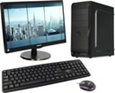 szt.1Procesor osiągający wydajność min. 21500 pkt wg PassMark CPU Benchmarks- Pamięć RAM 32 GB - Dysk SSD 1000 GB- Wbudowane napędy optyczne - Nagrywarka DVD+/-RW DualLayer- Dźwięk - Zintegrowana karta dźwiękowa- LAN 10/100/1000 MbpsZłącza - panel przedni minimum: USB 2.0 - 1 szt., USB 3.2 Gen. 1 - 1 szt., Wejście mikrofonowe - 1 szt., Wyjście słuchawkowe/głośnikowe - 1 szt.Złącza - panel tylny minimum: USB 2.0 - 4 szt., USB 3.2 Gen. 1 - 2 szt., Wejście/wyjścia audio - 3 szt., RJ-45 (LAN) - 1 szt., HDMI lub Display Port – min. 2 szt.UWAGA: porty USB mogą być wszystkie Gen.3.2 jednak łączna liczba portów musi być taka sama jak USB 2.0 i 3.2 łącznie. Dotyczy panelu przedniego i tylnego.System operacyjny Zainstalowany system operacyjny  co najmniej Windows 10 Professional w polskiej wersji językowej (obejmujący licencję na system Windows 11 Professional). Klucz licencyjny systemu musi być zapisany trwale w BIOS i umożliwiać jego instalację bez potrzeby ręcznego wpisywania klucza licencyjnego. Zamawiający nie dopuszcza zaoferowania systemu operacyjnego pochodzącego z rynku wtórnego, reaktywowanego systemu. Zamawiający dopuszcza system operacyjny  równoważny spełniający następujące wymagania poprzez wbudowane mechanizmy, bez użycia dodatkowych aplikacji:1) Dostępne dwa rodzaje graficznego interfejsu użytkownika:a) Klasyczny, umożliwiający obsługę przy pomocy klawiatury i myszy,b) Dotykowy umożliwiający sterowanie dotykiem na urządzeniach typu tablet lub monitorach dotykowych,2) Interfejsy użytkownika dostępne w wielu językach do wyboru – w tym polskim i angielskim,3) Zlokalizowane w języku polskim, co najmniej następujące elementy: menu, odtwarzacz multimediów, pomoc, komunikaty systemowe, 4) Wbudowany system pomocy w języku polskim;5) Graficzne środowisko instalacji i konfiguracji dostępne w języku polskim,6) Funkcje związane z obsługą komputerów typu tablet, z wbudowanym modułem „uczenia się” pisma użytkownika – obsługa języka polskiego.7) Funkcjonalność rozpoznawania mowy, pozwalającą na sterowanie komputerem głosowo, wraz z modułem „uczenia się” głosu użytkownika.8) Możliwość dokonywania bezpłatnych aktualizacji i poprawek w ramach wersji systemu operacyjnego poprzez Internet, mechanizmem udostępnianym przez producenta systemu z możliwością wyboru instalowanych poprawek oraz mechanizmem sprawdzającym, które z poprawek są potrzebne,9) Możliwość dokonywania aktualizacji i poprawek systemu poprzez mechanizm zarządzany przez administratora systemu Zamawiającego,10) Dostępność bezpłatnych biuletynów bezpieczeństwa związanych z działaniem systemu operacyjnego,11) Wbudowana zapora internetowa (firewall) dla ochrony połączeń internetowych; zintegrowana z systemem konsola do zarządzania ustawieniami zapory i regułami IP v4 i v6;  12) Wbudowane mechanizmy ochrony antywirusowej i przeciw złośliwemu oprogramowaniu z zapewnionymi bezpłatnymi aktualizacjami,13) Wsparcie dla większości powszechnie używanych urządzeń peryferyjnych (drukarek, urządzeń sieciowych, standardów USB, Plug&Play, Wi-Fi),14) Funkcjonalność automatycznej zmiany domyślnej drukarki w zależności od sieci, do której podłączony jest komputer,15) Możliwość zarządzania stacją roboczą poprzez polityki grupowe – przez politykę rozumiemy zestaw reguł definiujących lub ograniczających funkcjonalność systemu lub aplikacji,16) Rozbudowane, definiowalne polityki bezpieczeństwa – polityki dla systemu operacyjnego i dla wskazanych aplikacji,17) Możliwość zdalnej automatycznej instalacji, konfiguracji, administrowania oraz aktualizowania systemu, zgodnie z określonymi uprawnieniami poprzez polityki grupowe,   18) Zabezpieczony hasłem hierarchiczny dostęp do systemu, konta i profile użytkowników zarządzane zdalnie; praca systemu w trybie ochrony kont użytkowników.19) Mechanizm pozwalający użytkownikowi zarejestrowanego w systemie przedsiębiorstwa/instytucji urządzenia na uprawniony dostęp do zasobów tego systemu.20) Zintegrowany z systemem moduł wyszukiwania informacji (plików różnego typu, tekstów, metadanych) dostępny z kilku poziomów: poziom menu, poziom otwartego okna systemu operacyjnego; system wyszukiwania oparty na konfigurowalnym przez użytkownika module indeksacji zasobów lokalnych,21) Zintegrowany z systemem operacyjnym moduł synchronizacji komputera z urządzeniami zewnętrznymi.  22) Obsługa standardu NFC (near field communication),23) Możliwość przystosowania stanowiska dla osób niepełnosprawnych (np. słabo widzących); 24) Wsparcie dla IPSEC oparte na politykach – wdrażanie IPSEC oparte na zestawach reguł definiujących ustawienia zarządzanych w sposób centralny;25) Automatyczne występowanie i używanie (wystawianie) certyfikatów PKI X.509;26) Mechanizmy logowania do domeny w oparciu o:a) Login i hasło,b) Karty z certyfikatami (smartcard),c) Wirtualne karty (logowanie w oparciu o certyfikat chroniony poprzez moduł TPM),27) Mechanizmy wieloelementowego uwierzytelniania.28) Wsparcie dla uwierzytelniania na bazie Kerberos v. 5,29) Wsparcie do uwierzytelnienia urządzenia na bazie certyfikatu,30) Wsparcie dla algorytmów Suite B (RFC 4869),31) Wsparcie wbudowanej zapory ogniowej dla Internet Key Exchange v. 2 (IKEv2) dla warstwy transportowej IPsec, 32) Wbudowane narzędzia służące do administracji, do wykonywania kopii zapasowych polityk i ich odtwarzania oraz generowania raportów z ustawień polityk;33) Wsparcie dla środowisk Java i .NET Framework 4.x – możliwość uruchomienia aplikacji działających we wskazanych środowiskach,34) Wsparcie dla JScript i VBScript – możliwość uruchamiania interpretera poleceń,35) Zdalna pomoc i współdzielenie aplikacji – możliwość zdalnego przejęcia sesji zalogowanego użytkownika celem rozwiązania problemu z komputerem,36) Rozwiązanie służące do automatycznego zbudowania obrazu systemu wraz z aplikacjami. Obraz systemu służyć ma do automatycznego upowszechnienia systemu operacyjnego inicjowanego i wykonywanego w całości poprzez sieć komputerową,37) Rozwiązanie ma umożliwiające wdrożenie nowego obrazu poprzez zdalną instalację,38) Transakcyjny system plików pozwalający na stosowanie przydziałów (ang. quota) na dysku dla użytkowników oraz zapewniający większą niezawodność i pozwalający tworzyć kopie zapasowe,39) Zarządzanie kontami użytkowników sieci oraz urządzeniami sieciowymi tj. drukarki, modemy, woluminy dyskowe, usługi katalogowe40) Udostępnianie modemu,41) Oprogramowanie dla tworzenia kopii zapasowych (Backup); automatyczne wykonywanie kopii plików z możliwością automatycznego przywrócenia wersji wcześniejszej,42) Możliwość przywracania obrazu plików systemowych do uprzednio zapisanej postaci,43) Identyfikacja sieci komputerowych, do których jest podłączony system operacyjny, zapamiętywanie ustawień i przypisywanie do min. 3 kategorii bezpieczeństwa (z predefiniowanymi odpowiednio do kategorii ustawieniami zapory sieciowej, udostępniania plików itp.),44) Możliwość blokowania lub dopuszczania dowolnych urządzeń peryferyjnych za pomocą polityk grupowych (np. przy użyciu numerów identyfikacyjnych sprzętu),45) Wbudowany mechanizm wirtualizacji typu hypervisor, umożliwiający, zgodnie z uprawnieniami licencyjnymi, uruchomienie do 4 maszyn wirtualnych,46) Mechanizm szyfrowania dysków wewnętrznych i zewnętrznych z możliwością szyfrowania ograniczonego do danych użytkownika,47) Wbudowane w system narzędzie do szyfrowania partycji systemowych komputera, z możliwością przechowywania certyfikatów w mikrochipie TPM (Trusted Platform Module) w wersji minimum 1.2 lub na kluczach pamięci przenośnej USB.48) Wbudowane w system narzędzie do szyfrowania dysków przenośnych, z możliwością centralnego zarządzania poprzez polityki grupowe, pozwalające na wymuszenie szyfrowania dysków przenośnych49) Możliwość tworzenia i przechowywania kopii zapasowych kluczy odzyskiwania do szyfrowania partycji w usługach katalogowych.50) Możliwość instalowania dodatkowych języków interfejsu systemu operacyjnego oraz możliwość zmiany języka bez konieczności reinstalacji systemu.Zamawiający nie wymaga dostarczenia nośnika z systemem operacyjnym.Oprogramowanie biurowe Pakiet biurowy do pracy na dokumentach kompatybilnych z MS Office 2021. Pakiet biurowy umożliwiający pracę grupową na dokumentach stworzonych w MS Office w wersji co najmniej 2021, w pełni obsługujący wszystkie istniejące dokumentyZamawiającego bez utraty jakichkolwiek ich parametrów i cech użytkowych (korespondencja seryjna, wielokolumnowe arkusze kalkulacyjne zawierające makra i formularze, itp.), zawierający procesor tekstu, arkusz kalkulacyjny, program do tworzenia prezentacji oraz aplikację służącą do obsługi poczty elektronicznej i organizacji czasu, z licencją wieczystą.Odpowiednia wersja pakietu oprogramowania biurowego będzie zainstalowana na dostarczonych urządzeniach.Wymagania pakietu oprogramowania biurowego:-Pełna obsługa Makr-Pełna polska wersja językowa interfejsu użytkownika,Oprogramowanie musi umożliwiać dostosowanie dokumentów i szablonów do potrzeb instytucji oraz udostępniać narzędzia umożliwiające dystrybucję odpowiednich szablonów do właściwych odbiorców,• W skład oprogramowania muszą wchodzić narzędzia programistyczne umożliwiające automatyzację pracy i wymianę danych pomiędzy dokumentami i aplikacjami (język makropoleceń, język skryptowy),• Do aplikacji musi być dostępna pełna dokumentacja w języku polskim,• Pakiet zintegrowanych aplikacji biurowych musi zawierać:– edytor tekstu,– arkusz kalkulacyjny,– narzędzie do przygotowywania i prowadzenia prezentacji,– narzędzie do tworzenia drukowanych materiałów informacyjnych,– narzędzie zarządzania informacją prywatą (pocztą elektroniczną, kalendarzem, kontaktami i zadaniami),– narzędzie do tworzenia notatek przy pomocy klawiatury lub notatek odręcznych na ekranie urządzenia typu tablet PC z mechanizmem OCR.Minimalna wymagana funkcjonalność dotycząca edytora tekstu:• edycja i formatowanie tekstu w języku polskim wraz z obsługą języka polskiego w zakresie sprawdzania pisowni i poprawności gramatycznej oraz funkcjonalnością słownika wyrazów bliskoznacznych i autokorekty,• wstawianie oraz formatowanie tabel,• wstawianie oraz formatowanie obiektów graficznych,• wstawianie wykresów i tabel z arkusza kalkulacyjnego (wliczając tabele przestawne),• automatyczne numerowanie rozdziałów, punktów, akapitów, tabel i rysunków,• automatyczne tworzenie spisów treści,• formatowanie nagłówków i stopek stron,• sprawdzanie pisowni w języku polskim,• śledzenie zmian wprowadzonych przez użytkowników,• nagrywanie, tworzenie i edycję makr automatyzujących wykonywanie czynności,• określenie układu strony (pionowa/pozioma),• wykonywanie korespondencji seryjnej bazując na danych adresowych pochodzących z arkusza kalkulacyjnego i z narzędzia do zarządzania informacją prywatną,• zabezpieczenie dokumentów hasłem przed odczytem oraz przed wprowadzaniem modyfikacji.Minimalna wymagana funkcjonalność dotycząca arkusza kalkulacyjnego:• tworzenie raportów tabelarycznych,• tworzenie wykresów liniowych (wraz z linią trendu), słupkowych, kołowych,• tworzenie arkuszy kalkulacyjnych zawierających teksty, dane liczbowe oraz formuły przeprowadzające operacje matematyczne, logiczne, tekstowe, statystyczne oraz operacje na danych finansowych i na miarach czasu,• tworzenie raportów z zewnętrznych źródeł danych (inne arkusze kalkulacyjne, bazy danych zgodne z ODBC, pliki tekstowe, pliki XML, webservice),• obsługę kostek OLAP oraz tworzenie i edycję kwerend bazodanowych i webowych.Narzędzia wspomagające analizę statystyczną i finansową, analizę wariantową i rozwiązywanie problemów optymalizacyjnych,• tworzenie raportów tabeli przestawnych umożliwiających dynamiczną zmianę wymiarów oraz wykresów bazujących na danych z tabeli przestawnych,• wyszukiwanie i zmianę danych,• wykonywanie analiz danych przy użyciu formatowania warunkowego,• nazywanie komórek arkusza i odwoływanie się w formułach po takiej nazwie,• nagrywanie, tworzenie i edycję makr automatyzujących wykonywanie czynności,• formatowanie czasu, daty i wartości finansowych z polskich formatem,• zapis wielu arkuszy kalkulacyjnych w jednym pliku,• zabezpieczenie dokumentów hasłem przed odczytem, oraz przed wprowadzaniem modyfikacji.Minimalna wymagana funkcjonalność dotycząca narzędzia do przygotowania i prowadzenia prezentacji:• przygotowanie prezentacji multimedialnych, które będą prezentowane przy użyciu projektora multimedialnego,• drukowanie w formacie umożliwiającym robienie notatek,• zapisanie jako prezentacja tylko do odczytu,• nagrywanie narracji i dołączanie jej do prezentacji,• opatrywanie slajdów notatkami dla prezentera,• umieszczanie i formatowanie tekstów, obiektów graficznych, tabel, nagrań dźwiękowych i wideo,• umieszczanie tabeli i wykresów pochodzących z arkusza kalkulacyjnego,• odświeżenie wykresu znajdującego się w prezentacji po zmianie danych w źródłowym arkuszu kalkulacyjnym,• możliwość tworzenia animacji obiektów i całych slajdów,• prowadzenie prezentacji w trybie prezentera, gdzie slajdy są widoczne na jednym monitorze lub projektorze, a na drugim widoczne są slajdy i notatki prezentera.Minimalna wymagana funkcjonalność dotycząca narzędzia do tworzenia drukowanych materiałów informacyjnych:• tworzenie i edycję drukowanych materiałów informacyjnych,• tworzenie materiałów przy użyciu dostępnych z narzędziem szablonów: broszur, biuletynów, katalogów,• edycję poszczególnych stron materiałów,• podział treści na kolumny,• umieszczanie elementów graficznych,• wykorzystanie mechanizmu korespondencji seryjnej,• płynne przesuwanie elementów po całej stronie publikacji,• eksport publikacji do formatu PDF oraz TIFF,• wydruk publikacji,• możliwość przygotowania materiałów do wydruku w standardzie CMYK.Minimalna wymagana funkcjonalność dotycząca narzędzia do zarządzania informacją prywatną (pocztą elektroniczną, kalendarzem, kontaktami i zadaniami):• pobieranie i wysyłanie poczty elektronicznej z serwera pocztowego,• filtrowanie niechcianej poczty elektronicznej (SPAM) oraz określanie listy zablokowanych i bezpiecznych nadawców,• tworzenie katalogów, pozwalających katalogować pocztę elektroniczną,• automatyczne grupowanie poczty o tym samym tytule,• tworzenie reguł przenoszących automatycznie nową pocztę elektroniczną do określonych katalogów bazując na słowach zawartych w tytule, adresie nadawcy i odbiorcy,• oflagowanie poczty elektronicznej z określeniem terminu przypomnienia,• zarządzanie kalendarzem,• udostępnianie kalendarza innym użytkownikom,• przeglądanie kalendarza innych użytkowników,• zaproszenie uczestników na spotkanie, co po ich akceptacji powoduje automatyczne wprowadzenie spotkania w ich kalendarzach,• zarządzanie listą zadań,• zlecanie zadań innym użytkownikom,• zarządzanie listą kontaktów,• udostępnianie listy kontaktów innym użytkownikom,• przeglądanie listy kontaktów innych użytkowników,• możliwość przesyłania kontaktów innym użytkownikom.Zamawiający nie dopuszcza zaoferowania licencji oprogramowania pochodzących z rynku wtórnego. Nie dopuszcza się licencji wcześniej aktywowanych ani przypisanych wcześniej do innego konta użytkownika. Licencje nie mogą być ograniczone czasowo (wymagane są licencje bezterminowe). Wymaga się, aby wersja instalacyjna pakietu została dostarczona na nośniku zewnętrznym lub w postaci pliku do pobrania z Internetu z autoryzowanej witryny (plik obrazu lub wersja instalacyjna).Minimalne wymagania monitora:Przekątna ekranu  min. 30"Powłoka matrycy MatowaRodzaj matrycy LED, IPSTyp ekranu PłaskiRozdzielczość ekranu min. 1920 x 1080 (FullHD)Format obrazu 16:9Częstotliwość odświeżania ekranu min. 60 HzJasność min. 250 cd/m²Kontrast statyczny 1 000:1Złącza VGA (D-sub) - 1 szt., HDMI - 1 szt., DisplayPort - 1 szt.Głośniki TakProcesor osiągający wydajność min. 21500 pkt wg PassMark CPU Benchmarks- Pamięć RAM 32 GB - Dysk SSD 1000 GB- Wbudowane napędy optyczne - Nagrywarka DVD+/-RW DualLayer- Dźwięk - Zintegrowana karta dźwiękowa- LAN 10/100/1000 MbpsZłącza - panel przedni minimum: USB 2.0 - 1 szt., USB 3.2 Gen. 1 - 1 szt., Wejście mikrofonowe - 1 szt., Wyjście słuchawkowe/głośnikowe - 1 szt.Złącza - panel tylny minimum: USB 2.0 - 4 szt., USB 3.2 Gen. 1 - 2 szt., Wejście/wyjścia audio - 3 szt., RJ-45 (LAN) - 1 szt., HDMI lub Display Port – min. 2 szt.UWAGA: porty USB mogą być wszystkie Gen.3.2 jednak łączna liczba portów musi być taka sama jak USB 2.0 i 3.2 łącznie. Dotyczy panelu przedniego i tylnego.System operacyjny Zainstalowany system operacyjny  co najmniej Windows 10 Professional w polskiej wersji językowej (obejmujący licencję na system Windows 11 Professional). Klucz licencyjny systemu musi być zapisany trwale w BIOS i umożliwiać jego instalację bez potrzeby ręcznego wpisywania klucza licencyjnego. Zamawiający nie dopuszcza zaoferowania systemu operacyjnego pochodzącego z rynku wtórnego, reaktywowanego systemu. Zamawiający dopuszcza system operacyjny  równoważny spełniający następujące wymagania poprzez wbudowane mechanizmy, bez użycia dodatkowych aplikacji:1) Dostępne dwa rodzaje graficznego interfejsu użytkownika:a) Klasyczny, umożliwiający obsługę przy pomocy klawiatury i myszy,b) Dotykowy umożliwiający sterowanie dotykiem na urządzeniach typu tablet lub monitorach dotykowych,2) Interfejsy użytkownika dostępne w wielu językach do wyboru – w tym polskim i angielskim,3) Zlokalizowane w języku polskim, co najmniej następujące elementy: menu, odtwarzacz multimediów, pomoc, komunikaty systemowe, 4) Wbudowany system pomocy w języku polskim;5) Graficzne środowisko instalacji i konfiguracji dostępne w języku polskim,6) Funkcje związane z obsługą komputerów typu tablet, z wbudowanym modułem „uczenia się” pisma użytkownika – obsługa języka polskiego.7) Funkcjonalność rozpoznawania mowy, pozwalającą na sterowanie komputerem głosowo, wraz z modułem „uczenia się” głosu użytkownika.8) Możliwość dokonywania bezpłatnych aktualizacji i poprawek w ramach wersji systemu operacyjnego poprzez Internet, mechanizmem udostępnianym przez producenta systemu z możliwością wyboru instalowanych poprawek oraz mechanizmem sprawdzającym, które z poprawek są potrzebne,9) Możliwość dokonywania aktualizacji i poprawek systemu poprzez mechanizm zarządzany przez administratora systemu Zamawiającego,10) Dostępność bezpłatnych biuletynów bezpieczeństwa związanych z działaniem systemu operacyjnego,11) Wbudowana zapora internetowa (firewall) dla ochrony połączeń internetowych; zintegrowana z systemem konsola do zarządzania ustawieniami zapory i regułami IP v4 i v6;  12) Wbudowane mechanizmy ochrony antywirusowej i przeciw złośliwemu oprogramowaniu z zapewnionymi bezpłatnymi aktualizacjami,13) Wsparcie dla większości powszechnie używanych urządzeń peryferyjnych (drukarek, urządzeń sieciowych, standardów USB, Plug&Play, Wi-Fi),14) Funkcjonalność automatycznej zmiany domyślnej drukarki w zależności od sieci, do której podłączony jest komputer,15) Możliwość zarządzania stacją roboczą poprzez polityki grupowe – przez politykę rozumiemy zestaw reguł definiujących lub ograniczających funkcjonalność systemu lub aplikacji,16) Rozbudowane, definiowalne polityki bezpieczeństwa – polityki dla systemu operacyjnego i dla wskazanych aplikacji,17) Możliwość zdalnej automatycznej instalacji, konfiguracji, administrowania oraz aktualizowania systemu, zgodnie z określonymi uprawnieniami poprzez polityki grupowe,   18) Zabezpieczony hasłem hierarchiczny dostęp do systemu, konta i profile użytkowników zarządzane zdalnie; praca systemu w trybie ochrony kont użytkowników.19) Mechanizm pozwalający użytkownikowi zarejestrowanego w systemie przedsiębiorstwa/instytucji urządzenia na uprawniony dostęp do zasobów tego systemu.20) Zintegrowany z systemem moduł wyszukiwania informacji (plików różnego typu, tekstów, metadanych) dostępny z kilku poziomów: poziom menu, poziom otwartego okna systemu operacyjnego; system wyszukiwania oparty na konfigurowalnym przez użytkownika module indeksacji zasobów lokalnych,21) Zintegrowany z systemem operacyjnym moduł synchronizacji komputera z urządzeniami zewnętrznymi.  22) Obsługa standardu NFC (near field communication),23) Możliwość przystosowania stanowiska dla osób niepełnosprawnych (np. słabo widzących); 24) Wsparcie dla IPSEC oparte na politykach – wdrażanie IPSEC oparte na zestawach reguł definiujących ustawienia zarządzanych w sposób centralny;25) Automatyczne występowanie i używanie (wystawianie) certyfikatów PKI X.509;26) Mechanizmy logowania do domeny w oparciu o:a) Login i hasło,b) Karty z certyfikatami (smartcard),c) Wirtualne karty (logowanie w oparciu o certyfikat chroniony poprzez moduł TPM),27) Mechanizmy wieloelementowego uwierzytelniania.28) Wsparcie dla uwierzytelniania na bazie Kerberos v. 5,29) Wsparcie do uwierzytelnienia urządzenia na bazie certyfikatu,30) Wsparcie dla algorytmów Suite B (RFC 4869),31) Wsparcie wbudowanej zapory ogniowej dla Internet Key Exchange v. 2 (IKEv2) dla warstwy transportowej IPsec, 32) Wbudowane narzędzia służące do administracji, do wykonywania kopii zapasowych polityk i ich odtwarzania oraz generowania raportów z ustawień polityk;33) Wsparcie dla środowisk Java i .NET Framework 4.x – możliwość uruchomienia aplikacji działających we wskazanych środowiskach,34) Wsparcie dla JScript i VBScript – możliwość uruchamiania interpretera poleceń,35) Zdalna pomoc i współdzielenie aplikacji – możliwość zdalnego przejęcia sesji zalogowanego użytkownika celem rozwiązania problemu z komputerem,36) Rozwiązanie służące do automatycznego zbudowania obrazu systemu wraz z aplikacjami. Obraz systemu służyć ma do automatycznego upowszechnienia systemu operacyjnego inicjowanego i wykonywanego w całości poprzez sieć komputerową,37) Rozwiązanie ma umożliwiające wdrożenie nowego obrazu poprzez zdalną instalację,38) Transakcyjny system plików pozwalający na stosowanie przydziałów (ang. quota) na dysku dla użytkowników oraz zapewniający większą niezawodność i pozwalający tworzyć kopie zapasowe,39) Zarządzanie kontami użytkowników sieci oraz urządzeniami sieciowymi tj. drukarki, modemy, woluminy dyskowe, usługi katalogowe40) Udostępnianie modemu,41) Oprogramowanie dla tworzenia kopii zapasowych (Backup); automatyczne wykonywanie kopii plików z możliwością automatycznego przywrócenia wersji wcześniejszej,42) Możliwość przywracania obrazu plików systemowych do uprzednio zapisanej postaci,43) Identyfikacja sieci komputerowych, do których jest podłączony system operacyjny, zapamiętywanie ustawień i przypisywanie do min. 3 kategorii bezpieczeństwa (z predefiniowanymi odpowiednio do kategorii ustawieniami zapory sieciowej, udostępniania plików itp.),44) Możliwość blokowania lub dopuszczania dowolnych urządzeń peryferyjnych za pomocą polityk grupowych (np. przy użyciu numerów identyfikacyjnych sprzętu),45) Wbudowany mechanizm wirtualizacji typu hypervisor, umożliwiający, zgodnie z uprawnieniami licencyjnymi, uruchomienie do 4 maszyn wirtualnych,46) Mechanizm szyfrowania dysków wewnętrznych i zewnętrznych z możliwością szyfrowania ograniczonego do danych użytkownika,47) Wbudowane w system narzędzie do szyfrowania partycji systemowych komputera, z możliwością przechowywania certyfikatów w mikrochipie TPM (Trusted Platform Module) w wersji minimum 1.2 lub na kluczach pamięci przenośnej USB.48) Wbudowane w system narzędzie do szyfrowania dysków przenośnych, z możliwością centralnego zarządzania poprzez polityki grupowe, pozwalające na wymuszenie szyfrowania dysków przenośnych49) Możliwość tworzenia i przechowywania kopii zapasowych kluczy odzyskiwania do szyfrowania partycji w usługach katalogowych.50) Możliwość instalowania dodatkowych języków interfejsu systemu operacyjnego oraz możliwość zmiany języka bez konieczności reinstalacji systemu.Zamawiający nie wymaga dostarczenia nośnika z systemem operacyjnym.Oprogramowanie biurowe Pakiet biurowy do pracy na dokumentach kompatybilnych z MS Office 2021. Pakiet biurowy umożliwiający pracę grupową na dokumentach stworzonych w MS Office w wersji co najmniej 2021, w pełni obsługujący wszystkie istniejące dokumentyZamawiającego bez utraty jakichkolwiek ich parametrów i cech użytkowych (korespondencja seryjna, wielokolumnowe arkusze kalkulacyjne zawierające makra i formularze, itp.), zawierający procesor tekstu, arkusz kalkulacyjny, program do tworzenia prezentacji oraz aplikację służącą do obsługi poczty elektronicznej i organizacji czasu, z licencją wieczystą.Odpowiednia wersja pakietu oprogramowania biurowego będzie zainstalowana na dostarczonych urządzeniach.Wymagania pakietu oprogramowania biurowego:-Pełna obsługa Makr-Pełna polska wersja językowa interfejsu użytkownika,Oprogramowanie musi umożliwiać dostosowanie dokumentów i szablonów do potrzeb instytucji oraz udostępniać narzędzia umożliwiające dystrybucję odpowiednich szablonów do właściwych odbiorców,• W skład oprogramowania muszą wchodzić narzędzia programistyczne umożliwiające automatyzację pracy i wymianę danych pomiędzy dokumentami i aplikacjami (język makropoleceń, język skryptowy),• Do aplikacji musi być dostępna pełna dokumentacja w języku polskim,• Pakiet zintegrowanych aplikacji biurowych musi zawierać:– edytor tekstu,– arkusz kalkulacyjny,– narzędzie do przygotowywania i prowadzenia prezentacji,– narzędzie do tworzenia drukowanych materiałów informacyjnych,– narzędzie zarządzania informacją prywatą (pocztą elektroniczną, kalendarzem, kontaktami i zadaniami),– narzędzie do tworzenia notatek przy pomocy klawiatury lub notatek odręcznych na ekranie urządzenia typu tablet PC z mechanizmem OCR.Minimalna wymagana funkcjonalność dotycząca edytora tekstu:• edycja i formatowanie tekstu w języku polskim wraz z obsługą języka polskiego w zakresie sprawdzania pisowni i poprawności gramatycznej oraz funkcjonalnością słownika wyrazów bliskoznacznych i autokorekty,• wstawianie oraz formatowanie tabel,• wstawianie oraz formatowanie obiektów graficznych,• wstawianie wykresów i tabel z arkusza kalkulacyjnego (wliczając tabele przestawne),• automatyczne numerowanie rozdziałów, punktów, akapitów, tabel i rysunków,• automatyczne tworzenie spisów treści,• formatowanie nagłówków i stopek stron,• sprawdzanie pisowni w języku polskim,• śledzenie zmian wprowadzonych przez użytkowników,• nagrywanie, tworzenie i edycję makr automatyzujących wykonywanie czynności,• określenie układu strony (pionowa/pozioma),• wykonywanie korespondencji seryjnej bazując na danych adresowych pochodzących z arkusza kalkulacyjnego i z narzędzia do zarządzania informacją prywatną,• zabezpieczenie dokumentów hasłem przed odczytem oraz przed wprowadzaniem modyfikacji.Minimalna wymagana funkcjonalność dotycząca arkusza kalkulacyjnego:• tworzenie raportów tabelarycznych,• tworzenie wykresów liniowych (wraz z linią trendu), słupkowych, kołowych,• tworzenie arkuszy kalkulacyjnych zawierających teksty, dane liczbowe oraz formuły przeprowadzające operacje matematyczne, logiczne, tekstowe, statystyczne oraz operacje na danych finansowych i na miarach czasu,• tworzenie raportów z zewnętrznych źródeł danych (inne arkusze kalkulacyjne, bazy danych zgodne z ODBC, pliki tekstowe, pliki XML, webservice),• obsługę kostek OLAP oraz tworzenie i edycję kwerend bazodanowych i webowych.Narzędzia wspomagające analizę statystyczną i finansową, analizę wariantową i rozwiązywanie problemów optymalizacyjnych,• tworzenie raportów tabeli przestawnych umożliwiających dynamiczną zmianę wymiarów oraz wykresów bazujących na danych z tabeli przestawnych,• wyszukiwanie i zmianę danych,• wykonywanie analiz danych przy użyciu formatowania warunkowego,• nazywanie komórek arkusza i odwoływanie się w formułach po takiej nazwie,• nagrywanie, tworzenie i edycję makr automatyzujących wykonywanie czynności,• formatowanie czasu, daty i wartości finansowych z polskich formatem,• zapis wielu arkuszy kalkulacyjnych w jednym pliku,• zabezpieczenie dokumentów hasłem przed odczytem, oraz przed wprowadzaniem modyfikacji.Minimalna wymagana funkcjonalność dotycząca narzędzia do przygotowania i prowadzenia prezentacji:• przygotowanie prezentacji multimedialnych, które będą prezentowane przy użyciu projektora multimedialnego,• drukowanie w formacie umożliwiającym robienie notatek,• zapisanie jako prezentacja tylko do odczytu,• nagrywanie narracji i dołączanie jej do prezentacji,• opatrywanie slajdów notatkami dla prezentera,• umieszczanie i formatowanie tekstów, obiektów graficznych, tabel, nagrań dźwiękowych i wideo,• umieszczanie tabeli i wykresów pochodzących z arkusza kalkulacyjnego,• odświeżenie wykresu znajdującego się w prezentacji po zmianie danych w źródłowym arkuszu kalkulacyjnym,• możliwość tworzenia animacji obiektów i całych slajdów,• prowadzenie prezentacji w trybie prezentera, gdzie slajdy są widoczne na jednym monitorze lub projektorze, a na drugim widoczne są slajdy i notatki prezentera.Minimalna wymagana funkcjonalność dotycząca narzędzia do tworzenia drukowanych materiałów informacyjnych:• tworzenie i edycję drukowanych materiałów informacyjnych,• tworzenie materiałów przy użyciu dostępnych z narzędziem szablonów: broszur, biuletynów, katalogów,• edycję poszczególnych stron materiałów,• podział treści na kolumny,• umieszczanie elementów graficznych,• wykorzystanie mechanizmu korespondencji seryjnej,• płynne przesuwanie elementów po całej stronie publikacji,• eksport publikacji do formatu PDF oraz TIFF,• wydruk publikacji,• możliwość przygotowania materiałów do wydruku w standardzie CMYK.Minimalna wymagana funkcjonalność dotycząca narzędzia do zarządzania informacją prywatną (pocztą elektroniczną, kalendarzem, kontaktami i zadaniami):• pobieranie i wysyłanie poczty elektronicznej z serwera pocztowego,• filtrowanie niechcianej poczty elektronicznej (SPAM) oraz określanie listy zablokowanych i bezpiecznych nadawców,• tworzenie katalogów, pozwalających katalogować pocztę elektroniczną,• automatyczne grupowanie poczty o tym samym tytule,• tworzenie reguł przenoszących automatycznie nową pocztę elektroniczną do określonych katalogów bazując na słowach zawartych w tytule, adresie nadawcy i odbiorcy,• oflagowanie poczty elektronicznej z określeniem terminu przypomnienia,• zarządzanie kalendarzem,• udostępnianie kalendarza innym użytkownikom,• przeglądanie kalendarza innych użytkowników,• zaproszenie uczestników na spotkanie, co po ich akceptacji powoduje automatyczne wprowadzenie spotkania w ich kalendarzach,• zarządzanie listą zadań,• zlecanie zadań innym użytkownikom,• zarządzanie listą kontaktów,• udostępnianie listy kontaktów innym użytkownikom,• przeglądanie listy kontaktów innych użytkowników,• możliwość przesyłania kontaktów innym użytkownikom.Zamawiający nie dopuszcza zaoferowania licencji oprogramowania pochodzących z rynku wtórnego. Nie dopuszcza się licencji wcześniej aktywowanych ani przypisanych wcześniej do innego konta użytkownika. Licencje nie mogą być ograniczone czasowo (wymagane są licencje bezterminowe). Wymaga się, aby wersja instalacyjna pakietu została dostarczona na nośniku zewnętrznym lub w postaci pliku do pobrania z Internetu z autoryzowanej witryny (plik obrazu lub wersja instalacyjna).Minimalne wymagania monitora:Przekątna ekranu  min. 30"Powłoka matrycy MatowaRodzaj matrycy LED, IPSTyp ekranu PłaskiRozdzielczość ekranu min. 1920 x 1080 (FullHD)Format obrazu 16:9Częstotliwość odświeżania ekranu min. 60 HzJasność min. 250 cd/m²Kontrast statyczny 1 000:1Złącza VGA (D-sub) - 1 szt., HDMI - 1 szt., DisplayPort - 1 szt.Głośniki TakProcesor osiągający wydajność min. 21500 pkt wg PassMark CPU Benchmarks- Pamięć RAM 32 GB - Dysk SSD 1000 GB- Wbudowane napędy optyczne - Nagrywarka DVD+/-RW DualLayer- Dźwięk - Zintegrowana karta dźwiękowa- LAN 10/100/1000 MbpsZłącza - panel przedni minimum: USB 2.0 - 1 szt., USB 3.2 Gen. 1 - 1 szt., Wejście mikrofonowe - 1 szt., Wyjście słuchawkowe/głośnikowe - 1 szt.Złącza - panel tylny minimum: USB 2.0 - 4 szt., USB 3.2 Gen. 1 - 2 szt., Wejście/wyjścia audio - 3 szt., RJ-45 (LAN) - 1 szt., HDMI lub Display Port – min. 2 szt.UWAGA: porty USB mogą być wszystkie Gen.3.2 jednak łączna liczba portów musi być taka sama jak USB 2.0 i 3.2 łącznie. Dotyczy panelu przedniego i tylnego.System operacyjny Zainstalowany system operacyjny  co najmniej Windows 10 Professional w polskiej wersji językowej (obejmujący licencję na system Windows 11 Professional). Klucz licencyjny systemu musi być zapisany trwale w BIOS i umożliwiać jego instalację bez potrzeby ręcznego wpisywania klucza licencyjnego. Zamawiający nie dopuszcza zaoferowania systemu operacyjnego pochodzącego z rynku wtórnego, reaktywowanego systemu. Zamawiający dopuszcza system operacyjny  równoważny spełniający następujące wymagania poprzez wbudowane mechanizmy, bez użycia dodatkowych aplikacji:1) Dostępne dwa rodzaje graficznego interfejsu użytkownika:a) Klasyczny, umożliwiający obsługę przy pomocy klawiatury i myszy,b) Dotykowy umożliwiający sterowanie dotykiem na urządzeniach typu tablet lub monitorach dotykowych,2) Interfejsy użytkownika dostępne w wielu językach do wyboru – w tym polskim i angielskim,3) Zlokalizowane w języku polskim, co najmniej następujące elementy: menu, odtwarzacz multimediów, pomoc, komunikaty systemowe, 4) Wbudowany system pomocy w języku polskim;5) Graficzne środowisko instalacji i konfiguracji dostępne w języku polskim,6) Funkcje związane z obsługą komputerów typu tablet, z wbudowanym modułem „uczenia się” pisma użytkownika – obsługa języka polskiego.7) Funkcjonalność rozpoznawania mowy, pozwalającą na sterowanie komputerem głosowo, wraz z modułem „uczenia się” głosu użytkownika.8) Możliwość dokonywania bezpłatnych aktualizacji i poprawek w ramach wersji systemu operacyjnego poprzez Internet, mechanizmem udostępnianym przez producenta systemu z możliwością wyboru instalowanych poprawek oraz mechanizmem sprawdzającym, które z poprawek są potrzebne,9) Możliwość dokonywania aktualizacji i poprawek systemu poprzez mechanizm zarządzany przez administratora systemu Zamawiającego,10) Dostępność bezpłatnych biuletynów bezpieczeństwa związanych z działaniem systemu operacyjnego,11) Wbudowana zapora internetowa (firewall) dla ochrony połączeń internetowych; zintegrowana z systemem konsola do zarządzania ustawieniami zapory i regułami IP v4 i v6;  12) Wbudowane mechanizmy ochrony antywirusowej i przeciw złośliwemu oprogramowaniu z zapewnionymi bezpłatnymi aktualizacjami,13) Wsparcie dla większości powszechnie używanych urządzeń peryferyjnych (drukarek, urządzeń sieciowych, standardów USB, Plug&Play, Wi-Fi),14) Funkcjonalność automatycznej zmiany domyślnej drukarki w zależności od sieci, do której podłączony jest komputer,15) Możliwość zarządzania stacją roboczą poprzez polityki grupowe – przez politykę rozumiemy zestaw reguł definiujących lub ograniczających funkcjonalność systemu lub aplikacji,16) Rozbudowane, definiowalne polityki bezpieczeństwa – polityki dla systemu operacyjnego i dla wskazanych aplikacji,17) Możliwość zdalnej automatycznej instalacji, konfiguracji, administrowania oraz aktualizowania systemu, zgodnie z określonymi uprawnieniami poprzez polityki grupowe,   18) Zabezpieczony hasłem hierarchiczny dostęp do systemu, konta i profile użytkowników zarządzane zdalnie; praca systemu w trybie ochrony kont użytkowników.19) Mechanizm pozwalający użytkownikowi zarejestrowanego w systemie przedsiębiorstwa/instytucji urządzenia na uprawniony dostęp do zasobów tego systemu.20) Zintegrowany z systemem moduł wyszukiwania informacji (plików różnego typu, tekstów, metadanych) dostępny z kilku poziomów: poziom menu, poziom otwartego okna systemu operacyjnego; system wyszukiwania oparty na konfigurowalnym przez użytkownika module indeksacji zasobów lokalnych,21) Zintegrowany z systemem operacyjnym moduł synchronizacji komputera z urządzeniami zewnętrznymi.  22) Obsługa standardu NFC (near field communication),23) Możliwość przystosowania stanowiska dla osób niepełnosprawnych (np. słabo widzących); 24) Wsparcie dla IPSEC oparte na politykach – wdrażanie IPSEC oparte na zestawach reguł definiujących ustawienia zarządzanych w sposób centralny;25) Automatyczne występowanie i używanie (wystawianie) certyfikatów PKI X.509;26) Mechanizmy logowania do domeny w oparciu o:a) Login i hasło,b) Karty z certyfikatami (smartcard),c) Wirtualne karty (logowanie w oparciu o certyfikat chroniony poprzez moduł TPM),27) Mechanizmy wieloelementowego uwierzytelniania.28) Wsparcie dla uwierzytelniania na bazie Kerberos v. 5,29) Wsparcie do uwierzytelnienia urządzenia na bazie certyfikatu,30) Wsparcie dla algorytmów Suite B (RFC 4869),31) Wsparcie wbudowanej zapory ogniowej dla Internet Key Exchange v. 2 (IKEv2) dla warstwy transportowej IPsec, 32) Wbudowane narzędzia służące do administracji, do wykonywania kopii zapasowych polityk i ich odtwarzania oraz generowania raportów z ustawień polityk;33) Wsparcie dla środowisk Java i .NET Framework 4.x – możliwość uruchomienia aplikacji działających we wskazanych środowiskach,34) Wsparcie dla JScript i VBScript – możliwość uruchamiania interpretera poleceń,35) Zdalna pomoc i współdzielenie aplikacji – możliwość zdalnego przejęcia sesji zalogowanego użytkownika celem rozwiązania problemu z komputerem,36) Rozwiązanie służące do automatycznego zbudowania obrazu systemu wraz z aplikacjami. Obraz systemu służyć ma do automatycznego upowszechnienia systemu operacyjnego inicjowanego i wykonywanego w całości poprzez sieć komputerową,37) Rozwiązanie ma umożliwiające wdrożenie nowego obrazu poprzez zdalną instalację,38) Transakcyjny system plików pozwalający na stosowanie przydziałów (ang. quota) na dysku dla użytkowników oraz zapewniający większą niezawodność i pozwalający tworzyć kopie zapasowe,39) Zarządzanie kontami użytkowników sieci oraz urządzeniami sieciowymi tj. drukarki, modemy, woluminy dyskowe, usługi katalogowe40) Udostępnianie modemu,41) Oprogramowanie dla tworzenia kopii zapasowych (Backup); automatyczne wykonywanie kopii plików z możliwością automatycznego przywrócenia wersji wcześniejszej,42) Możliwość przywracania obrazu plików systemowych do uprzednio zapisanej postaci,43) Identyfikacja sieci komputerowych, do których jest podłączony system operacyjny, zapamiętywanie ustawień i przypisywanie do min. 3 kategorii bezpieczeństwa (z predefiniowanymi odpowiednio do kategorii ustawieniami zapory sieciowej, udostępniania plików itp.),44) Możliwość blokowania lub dopuszczania dowolnych urządzeń peryferyjnych za pomocą polityk grupowych (np. przy użyciu numerów identyfikacyjnych sprzętu),45) Wbudowany mechanizm wirtualizacji typu hypervisor, umożliwiający, zgodnie z uprawnieniami licencyjnymi, uruchomienie do 4 maszyn wirtualnych,46) Mechanizm szyfrowania dysków wewnętrznych i zewnętrznych z możliwością szyfrowania ograniczonego do danych użytkownika,47) Wbudowane w system narzędzie do szyfrowania partycji systemowych komputera, z możliwością przechowywania certyfikatów w mikrochipie TPM (Trusted Platform Module) w wersji minimum 1.2 lub na kluczach pamięci przenośnej USB.48) Wbudowane w system narzędzie do szyfrowania dysków przenośnych, z możliwością centralnego zarządzania poprzez polityki grupowe, pozwalające na wymuszenie szyfrowania dysków przenośnych49) Możliwość tworzenia i przechowywania kopii zapasowych kluczy odzyskiwania do szyfrowania partycji w usługach katalogowych.50) Możliwość instalowania dodatkowych języków interfejsu systemu operacyjnego oraz możliwość zmiany języka bez konieczności reinstalacji systemu.Zamawiający nie wymaga dostarczenia nośnika z systemem operacyjnym.Oprogramowanie biurowe Pakiet biurowy do pracy na dokumentach kompatybilnych z MS Office 2021. Pakiet biurowy umożliwiający pracę grupową na dokumentach stworzonych w MS Office w wersji co najmniej 2021, w pełni obsługujący wszystkie istniejące dokumentyZamawiającego bez utraty jakichkolwiek ich parametrów i cech użytkowych (korespondencja seryjna, wielokolumnowe arkusze kalkulacyjne zawierające makra i formularze, itp.), zawierający procesor tekstu, arkusz kalkulacyjny, program do tworzenia prezentacji oraz aplikację służącą do obsługi poczty elektronicznej i organizacji czasu, z licencją wieczystą.Odpowiednia wersja pakietu oprogramowania biurowego będzie zainstalowana na dostarczonych urządzeniach.Wymagania pakietu oprogramowania biurowego:-Pełna obsługa Makr-Pełna polska wersja językowa interfejsu użytkownika,Oprogramowanie musi umożliwiać dostosowanie dokumentów i szablonów do potrzeb instytucji oraz udostępniać narzędzia umożliwiające dystrybucję odpowiednich szablonów do właściwych odbiorców,• W skład oprogramowania muszą wchodzić narzędzia programistyczne umożliwiające automatyzację pracy i wymianę danych pomiędzy dokumentami i aplikacjami (język makropoleceń, język skryptowy),• Do aplikacji musi być dostępna pełna dokumentacja w języku polskim,• Pakiet zintegrowanych aplikacji biurowych musi zawierać:– edytor tekstu,– arkusz kalkulacyjny,– narzędzie do przygotowywania i prowadzenia prezentacji,– narzędzie do tworzenia drukowanych materiałów informacyjnych,– narzędzie zarządzania informacją prywatą (pocztą elektroniczną, kalendarzem, kontaktami i zadaniami),– narzędzie do tworzenia notatek przy pomocy klawiatury lub notatek odręcznych na ekranie urządzenia typu tablet PC z mechanizmem OCR.Minimalna wymagana funkcjonalność dotycząca edytora tekstu:• edycja i formatowanie tekstu w języku polskim wraz z obsługą języka polskiego w zakresie sprawdzania pisowni i poprawności gramatycznej oraz funkcjonalnością słownika wyrazów bliskoznacznych i autokorekty,• wstawianie oraz formatowanie tabel,• wstawianie oraz formatowanie obiektów graficznych,• wstawianie wykresów i tabel z arkusza kalkulacyjnego (wliczając tabele przestawne),• automatyczne numerowanie rozdziałów, punktów, akapitów, tabel i rysunków,• automatyczne tworzenie spisów treści,• formatowanie nagłówków i stopek stron,• sprawdzanie pisowni w języku polskim,• śledzenie zmian wprowadzonych przez użytkowników,• nagrywanie, tworzenie i edycję makr automatyzujących wykonywanie czynności,• określenie układu strony (pionowa/pozioma),• wykonywanie korespondencji seryjnej bazując na danych adresowych pochodzących z arkusza kalkulacyjnego i z narzędzia do zarządzania informacją prywatną,• zabezpieczenie dokumentów hasłem przed odczytem oraz przed wprowadzaniem modyfikacji.Minimalna wymagana funkcjonalność dotycząca arkusza kalkulacyjnego:• tworzenie raportów tabelarycznych,• tworzenie wykresów liniowych (wraz z linią trendu), słupkowych, kołowych,• tworzenie arkuszy kalkulacyjnych zawierających teksty, dane liczbowe oraz formuły przeprowadzające operacje matematyczne, logiczne, tekstowe, statystyczne oraz operacje na danych finansowych i na miarach czasu,• tworzenie raportów z zewnętrznych źródeł danych (inne arkusze kalkulacyjne, bazy danych zgodne z ODBC, pliki tekstowe, pliki XML, webservice),• obsługę kostek OLAP oraz tworzenie i edycję kwerend bazodanowych i webowych.Narzędzia wspomagające analizę statystyczną i finansową, analizę wariantową i rozwiązywanie problemów optymalizacyjnych,• tworzenie raportów tabeli przestawnych umożliwiających dynamiczną zmianę wymiarów oraz wykresów bazujących na danych z tabeli przestawnych,• wyszukiwanie i zmianę danych,• wykonywanie analiz danych przy użyciu formatowania warunkowego,• nazywanie komórek arkusza i odwoływanie się w formułach po takiej nazwie,• nagrywanie, tworzenie i edycję makr automatyzujących wykonywanie czynności,• formatowanie czasu, daty i wartości finansowych z polskich formatem,• zapis wielu arkuszy kalkulacyjnych w jednym pliku,• zabezpieczenie dokumentów hasłem przed odczytem, oraz przed wprowadzaniem modyfikacji.Minimalna wymagana funkcjonalność dotycząca narzędzia do przygotowania i prowadzenia prezentacji:• przygotowanie prezentacji multimedialnych, które będą prezentowane przy użyciu projektora multimedialnego,• drukowanie w formacie umożliwiającym robienie notatek,• zapisanie jako prezentacja tylko do odczytu,• nagrywanie narracji i dołączanie jej do prezentacji,• opatrywanie slajdów notatkami dla prezentera,• umieszczanie i formatowanie tekstów, obiektów graficznych, tabel, nagrań dźwiękowych i wideo,• umieszczanie tabeli i wykresów pochodzących z arkusza kalkulacyjnego,• odświeżenie wykresu znajdującego się w prezentacji po zmianie danych w źródłowym arkuszu kalkulacyjnym,• możliwość tworzenia animacji obiektów i całych slajdów,• prowadzenie prezentacji w trybie prezentera, gdzie slajdy są widoczne na jednym monitorze lub projektorze, a na drugim widoczne są slajdy i notatki prezentera.Minimalna wymagana funkcjonalność dotycząca narzędzia do tworzenia drukowanych materiałów informacyjnych:• tworzenie i edycję drukowanych materiałów informacyjnych,• tworzenie materiałów przy użyciu dostępnych z narzędziem szablonów: broszur, biuletynów, katalogów,• edycję poszczególnych stron materiałów,• podział treści na kolumny,• umieszczanie elementów graficznych,• wykorzystanie mechanizmu korespondencji seryjnej,• płynne przesuwanie elementów po całej stronie publikacji,• eksport publikacji do formatu PDF oraz TIFF,• wydruk publikacji,• możliwość przygotowania materiałów do wydruku w standardzie CMYK.Minimalna wymagana funkcjonalność dotycząca narzędzia do zarządzania informacją prywatną (pocztą elektroniczną, kalendarzem, kontaktami i zadaniami):• pobieranie i wysyłanie poczty elektronicznej z serwera pocztowego,• filtrowanie niechcianej poczty elektronicznej (SPAM) oraz określanie listy zablokowanych i bezpiecznych nadawców,• tworzenie katalogów, pozwalających katalogować pocztę elektroniczną,• automatyczne grupowanie poczty o tym samym tytule,• tworzenie reguł przenoszących automatycznie nową pocztę elektroniczną do określonych katalogów bazując na słowach zawartych w tytule, adresie nadawcy i odbiorcy,• oflagowanie poczty elektronicznej z określeniem terminu przypomnienia,• zarządzanie kalendarzem,• udostępnianie kalendarza innym użytkownikom,• przeglądanie kalendarza innych użytkowników,• zaproszenie uczestników na spotkanie, co po ich akceptacji powoduje automatyczne wprowadzenie spotkania w ich kalendarzach,• zarządzanie listą zadań,• zlecanie zadań innym użytkownikom,• zarządzanie listą kontaktów,• udostępnianie listy kontaktów innym użytkownikom,• przeglądanie listy kontaktów innych użytkowników,• możliwość przesyłania kontaktów innym użytkownikom.Zamawiający nie dopuszcza zaoferowania licencji oprogramowania pochodzących z rynku wtórnego. Nie dopuszcza się licencji wcześniej aktywowanych ani przypisanych wcześniej do innego konta użytkownika. Licencje nie mogą być ograniczone czasowo (wymagane są licencje bezterminowe). Wymaga się, aby wersja instalacyjna pakietu została dostarczona na nośniku zewnętrznym lub w postaci pliku do pobrania z Internetu z autoryzowanej witryny (plik obrazu lub wersja instalacyjna).Minimalne wymagania monitora:Przekątna ekranu  min. 30"Powłoka matrycy MatowaRodzaj matrycy LED, IPSTyp ekranu PłaskiRozdzielczość ekranu min. 1920 x 1080 (FullHD)Format obrazu 16:9Częstotliwość odświeżania ekranu min. 60 HzJasność min. 250 cd/m²Kontrast statyczny 1 000:1Złącza VGA (D-sub) - 1 szt., HDMI - 1 szt., DisplayPort - 1 szt.Głośniki TakProcesor osiągający wydajność min. 21500 pkt wg PassMark CPU Benchmarks- Pamięć RAM 32 GB - Dysk SSD 1000 GB- Wbudowane napędy optyczne - Nagrywarka DVD+/-RW DualLayer- Dźwięk - Zintegrowana karta dźwiękowa- LAN 10/100/1000 MbpsZłącza - panel przedni minimum: USB 2.0 - 1 szt., USB 3.2 Gen. 1 - 1 szt., Wejście mikrofonowe - 1 szt., Wyjście słuchawkowe/głośnikowe - 1 szt.Złącza - panel tylny minimum: USB 2.0 - 4 szt., USB 3.2 Gen. 1 - 2 szt., Wejście/wyjścia audio - 3 szt., RJ-45 (LAN) - 1 szt., HDMI lub Display Port – min. 2 szt.UWAGA: porty USB mogą być wszystkie Gen.3.2 jednak łączna liczba portów musi być taka sama jak USB 2.0 i 3.2 łącznie. Dotyczy panelu przedniego i tylnego.System operacyjny Zainstalowany system operacyjny  co najmniej Windows 10 Professional w polskiej wersji językowej (obejmujący licencję na system Windows 11 Professional). Klucz licencyjny systemu musi być zapisany trwale w BIOS i umożliwiać jego instalację bez potrzeby ręcznego wpisywania klucza licencyjnego. Zamawiający nie dopuszcza zaoferowania systemu operacyjnego pochodzącego z rynku wtórnego, reaktywowanego systemu. Zamawiający dopuszcza system operacyjny  równoważny spełniający następujące wymagania poprzez wbudowane mechanizmy, bez użycia dodatkowych aplikacji:1) Dostępne dwa rodzaje graficznego interfejsu użytkownika:a) Klasyczny, umożliwiający obsługę przy pomocy klawiatury i myszy,b) Dotykowy umożliwiający sterowanie dotykiem na urządzeniach typu tablet lub monitorach dotykowych,2) Interfejsy użytkownika dostępne w wielu językach do wyboru – w tym polskim i angielskim,3) Zlokalizowane w języku polskim, co najmniej następujące elementy: menu, odtwarzacz multimediów, pomoc, komunikaty systemowe, 4) Wbudowany system pomocy w języku polskim;5) Graficzne środowisko instalacji i konfiguracji dostępne w języku polskim,6) Funkcje związane z obsługą komputerów typu tablet, z wbudowanym modułem „uczenia się” pisma użytkownika – obsługa języka polskiego.7) Funkcjonalność rozpoznawania mowy, pozwalającą na sterowanie komputerem głosowo, wraz z modułem „uczenia się” głosu użytkownika.8) Możliwość dokonywania bezpłatnych aktualizacji i poprawek w ramach wersji systemu operacyjnego poprzez Internet, mechanizmem udostępnianym przez producenta systemu z możliwością wyboru instalowanych poprawek oraz mechanizmem sprawdzającym, które z poprawek są potrzebne,9) Możliwość dokonywania aktualizacji i poprawek systemu poprzez mechanizm zarządzany przez administratora systemu Zamawiającego,10) Dostępność bezpłatnych biuletynów bezpieczeństwa związanych z działaniem systemu operacyjnego,11) Wbudowana zapora internetowa (firewall) dla ochrony połączeń internetowych; zintegrowana z systemem konsola do zarządzania ustawieniami zapory i regułami IP v4 i v6;  12) Wbudowane mechanizmy ochrony antywirusowej i przeciw złośliwemu oprogramowaniu z zapewnionymi bezpłatnymi aktualizacjami,13) Wsparcie dla większości powszechnie używanych urządzeń peryferyjnych (drukarek, urządzeń sieciowych, standardów USB, Plug&Play, Wi-Fi),14) Funkcjonalność automatycznej zmiany domyślnej drukarki w zależności od sieci, do której podłączony jest komputer,15) Możliwość zarządzania stacją roboczą poprzez polityki grupowe – przez politykę rozumiemy zestaw reguł definiujących lub ograniczających funkcjonalność systemu lub aplikacji,16) Rozbudowane, definiowalne polityki bezpieczeństwa – polityki dla systemu operacyjnego i dla wskazanych aplikacji,17) Możliwość zdalnej automatycznej instalacji, konfiguracji, administrowania oraz aktualizowania systemu, zgodnie z określonymi uprawnieniami poprzez polityki grupowe,   18) Zabezpieczony hasłem hierarchiczny dostęp do systemu, konta i profile użytkowników zarządzane zdalnie; praca systemu w trybie ochrony kont użytkowników.19) Mechanizm pozwalający użytkownikowi zarejestrowanego w systemie przedsiębiorstwa/instytucji urządzenia na uprawniony dostęp do zasobów tego systemu.20) Zintegrowany z systemem moduł wyszukiwania informacji (plików różnego typu, tekstów, metadanych) dostępny z kilku poziomów: poziom menu, poziom otwartego okna systemu operacyjnego; system wyszukiwania oparty na konfigurowalnym przez użytkownika module indeksacji zasobów lokalnych,21) Zintegrowany z systemem operacyjnym moduł synchronizacji komputera z urządzeniami zewnętrznymi.  22) Obsługa standardu NFC (near field communication),23) Możliwość przystosowania stanowiska dla osób niepełnosprawnych (np. słabo widzących); 24) Wsparcie dla IPSEC oparte na politykach – wdrażanie IPSEC oparte na zestawach reguł definiujących ustawienia zarządzanych w sposób centralny;25) Automatyczne występowanie i używanie (wystawianie) certyfikatów PKI X.509;26) Mechanizmy logowania do domeny w oparciu o:a) Login i hasło,b) Karty z certyfikatami (smartcard),c) Wirtualne karty (logowanie w oparciu o certyfikat chroniony poprzez moduł TPM),27) Mechanizmy wieloelementowego uwierzytelniania.28) Wsparcie dla uwierzytelniania na bazie Kerberos v. 5,29) Wsparcie do uwierzytelnienia urządzenia na bazie certyfikatu,30) Wsparcie dla algorytmów Suite B (RFC 4869),31) Wsparcie wbudowanej zapory ogniowej dla Internet Key Exchange v. 2 (IKEv2) dla warstwy transportowej IPsec, 32) Wbudowane narzędzia służące do administracji, do wykonywania kopii zapasowych polityk i ich odtwarzania oraz generowania raportów z ustawień polityk;33) Wsparcie dla środowisk Java i .NET Framework 4.x – możliwość uruchomienia aplikacji działających we wskazanych środowiskach,34) Wsparcie dla JScript i VBScript – możliwość uruchamiania interpretera poleceń,35) Zdalna pomoc i współdzielenie aplikacji – możliwość zdalnego przejęcia sesji zalogowanego użytkownika celem rozwiązania problemu z komputerem,36) Rozwiązanie służące do automatycznego zbudowania obrazu systemu wraz z aplikacjami. Obraz systemu służyć ma do automatycznego upowszechnienia systemu operacyjnego inicjowanego i wykonywanego w całości poprzez sieć komputerową,37) Rozwiązanie ma umożliwiające wdrożenie nowego obrazu poprzez zdalną instalację,38) Transakcyjny system plików pozwalający na stosowanie przydziałów (ang. quota) na dysku dla użytkowników oraz zapewniający większą niezawodność i pozwalający tworzyć kopie zapasowe,39) Zarządzanie kontami użytkowników sieci oraz urządzeniami sieciowymi tj. drukarki, modemy, woluminy dyskowe, usługi katalogowe40) Udostępnianie modemu,41) Oprogramowanie dla tworzenia kopii zapasowych (Backup); automatyczne wykonywanie kopii plików z możliwością automatycznego przywrócenia wersji wcześniejszej,42) Możliwość przywracania obrazu plików systemowych do uprzednio zapisanej postaci,43) Identyfikacja sieci komputerowych, do których jest podłączony system operacyjny, zapamiętywanie ustawień i przypisywanie do min. 3 kategorii bezpieczeństwa (z predefiniowanymi odpowiednio do kategorii ustawieniami zapory sieciowej, udostępniania plików itp.),44) Możliwość blokowania lub dopuszczania dowolnych urządzeń peryferyjnych za pomocą polityk grupowych (np. przy użyciu numerów identyfikacyjnych sprzętu),45) Wbudowany mechanizm wirtualizacji typu hypervisor, umożliwiający, zgodnie z uprawnieniami licencyjnymi, uruchomienie do 4 maszyn wirtualnych,46) Mechanizm szyfrowania dysków wewnętrznych i zewnętrznych z możliwością szyfrowania ograniczonego do danych użytkownika,47) Wbudowane w system narzędzie do szyfrowania partycji systemowych komputera, z możliwością przechowywania certyfikatów w mikrochipie TPM (Trusted Platform Module) w wersji minimum 1.2 lub na kluczach pamięci przenośnej USB.48) Wbudowane w system narzędzie do szyfrowania dysków przenośnych, z możliwością centralnego zarządzania poprzez polityki grupowe, pozwalające na wymuszenie szyfrowania dysków przenośnych49) Możliwość tworzenia i przechowywania kopii zapasowych kluczy odzyskiwania do szyfrowania partycji w usługach katalogowych.50) Możliwość instalowania dodatkowych języków interfejsu systemu operacyjnego oraz możliwość zmiany języka bez konieczności reinstalacji systemu.Zamawiający nie wymaga dostarczenia nośnika z systemem operacyjnym.Oprogramowanie biurowe Pakiet biurowy do pracy na dokumentach kompatybilnych z MS Office 2021. Pakiet biurowy umożliwiający pracę grupową na dokumentach stworzonych w MS Office w wersji co najmniej 2021, w pełni obsługujący wszystkie istniejące dokumentyZamawiającego bez utraty jakichkolwiek ich parametrów i cech użytkowych (korespondencja seryjna, wielokolumnowe arkusze kalkulacyjne zawierające makra i formularze, itp.), zawierający procesor tekstu, arkusz kalkulacyjny, program do tworzenia prezentacji oraz aplikację służącą do obsługi poczty elektronicznej i organizacji czasu, z licencją wieczystą.Odpowiednia wersja pakietu oprogramowania biurowego będzie zainstalowana na dostarczonych urządzeniach.Wymagania pakietu oprogramowania biurowego:-Pełna obsługa Makr-Pełna polska wersja językowa interfejsu użytkownika,Oprogramowanie musi umożliwiać dostosowanie dokumentów i szablonów do potrzeb instytucji oraz udostępniać narzędzia umożliwiające dystrybucję odpowiednich szablonów do właściwych odbiorców,• W skład oprogramowania muszą wchodzić narzędzia programistyczne umożliwiające automatyzację pracy i wymianę danych pomiędzy dokumentami i aplikacjami (język makropoleceń, język skryptowy),• Do aplikacji musi być dostępna pełna dokumentacja w języku polskim,• Pakiet zintegrowanych aplikacji biurowych musi zawierać:– edytor tekstu,– arkusz kalkulacyjny,– narzędzie do przygotowywania i prowadzenia prezentacji,– narzędzie do tworzenia drukowanych materiałów informacyjnych,– narzędzie zarządzania informacją prywatą (pocztą elektroniczną, kalendarzem, kontaktami i zadaniami),– narzędzie do tworzenia notatek przy pomocy klawiatury lub notatek odręcznych na ekranie urządzenia typu tablet PC z mechanizmem OCR.Minimalna wymagana funkcjonalność dotycząca edytora tekstu:• edycja i formatowanie tekstu w języku polskim wraz z obsługą języka polskiego w zakresie sprawdzania pisowni i poprawności gramatycznej oraz funkcjonalnością słownika wyrazów bliskoznacznych i autokorekty,• wstawianie oraz formatowanie tabel,• wstawianie oraz formatowanie obiektów graficznych,• wstawianie wykresów i tabel z arkusza kalkulacyjnego (wliczając tabele przestawne),• automatyczne numerowanie rozdziałów, punktów, akapitów, tabel i rysunków,• automatyczne tworzenie spisów treści,• formatowanie nagłówków i stopek stron,• sprawdzanie pisowni w języku polskim,• śledzenie zmian wprowadzonych przez użytkowników,• nagrywanie, tworzenie i edycję makr automatyzujących wykonywanie czynności,• określenie układu strony (pionowa/pozioma),• wykonywanie korespondencji seryjnej bazując na danych adresowych pochodzących z arkusza kalkulacyjnego i z narzędzia do zarządzania informacją prywatną,• zabezpieczenie dokumentów hasłem przed odczytem oraz przed wprowadzaniem modyfikacji.Minimalna wymagana funkcjonalność dotycząca arkusza kalkulacyjnego:• tworzenie raportów tabelarycznych,• tworzenie wykresów liniowych (wraz z linią trendu), słupkowych, kołowych,• tworzenie arkuszy kalkulacyjnych zawierających teksty, dane liczbowe oraz formuły przeprowadzające operacje matematyczne, logiczne, tekstowe, statystyczne oraz operacje na danych finansowych i na miarach czasu,• tworzenie raportów z zewnętrznych źródeł danych (inne arkusze kalkulacyjne, bazy danych zgodne z ODBC, pliki tekstowe, pliki XML, webservice),• obsługę kostek OLAP oraz tworzenie i edycję kwerend bazodanowych i webowych.Narzędzia wspomagające analizę statystyczną i finansową, analizę wariantową i rozwiązywanie problemów optymalizacyjnych,• tworzenie raportów tabeli przestawnych umożliwiających dynamiczną zmianę wymiarów oraz wykresów bazujących na danych z tabeli przestawnych,• wyszukiwanie i zmianę danych,• wykonywanie analiz danych przy użyciu formatowania warunkowego,• nazywanie komórek arkusza i odwoływanie się w formułach po takiej nazwie,• nagrywanie, tworzenie i edycję makr automatyzujących wykonywanie czynności,• formatowanie czasu, daty i wartości finansowych z polskich formatem,• zapis wielu arkuszy kalkulacyjnych w jednym pliku,• zabezpieczenie dokumentów hasłem przed odczytem, oraz przed wprowadzaniem modyfikacji.Minimalna wymagana funkcjonalność dotycząca narzędzia do przygotowania i prowadzenia prezentacji:• przygotowanie prezentacji multimedialnych, które będą prezentowane przy użyciu projektora multimedialnego,• drukowanie w formacie umożliwiającym robienie notatek,• zapisanie jako prezentacja tylko do odczytu,• nagrywanie narracji i dołączanie jej do prezentacji,• opatrywanie slajdów notatkami dla prezentera,• umieszczanie i formatowanie tekstów, obiektów graficznych, tabel, nagrań dźwiękowych i wideo,• umieszczanie tabeli i wykresów pochodzących z arkusza kalkulacyjnego,• odświeżenie wykresu znajdującego się w prezentacji po zmianie danych w źródłowym arkuszu kalkulacyjnym,• możliwość tworzenia animacji obiektów i całych slajdów,• prowadzenie prezentacji w trybie prezentera, gdzie slajdy są widoczne na jednym monitorze lub projektorze, a na drugim widoczne są slajdy i notatki prezentera.Minimalna wymagana funkcjonalność dotycząca narzędzia do tworzenia drukowanych materiałów informacyjnych:• tworzenie i edycję drukowanych materiałów informacyjnych,• tworzenie materiałów przy użyciu dostępnych z narzędziem szablonów: broszur, biuletynów, katalogów,• edycję poszczególnych stron materiałów,• podział treści na kolumny,• umieszczanie elementów graficznych,• wykorzystanie mechanizmu korespondencji seryjnej,• płynne przesuwanie elementów po całej stronie publikacji,• eksport publikacji do formatu PDF oraz TIFF,• wydruk publikacji,• możliwość przygotowania materiałów do wydruku w standardzie CMYK.Minimalna wymagana funkcjonalność dotycząca narzędzia do zarządzania informacją prywatną (pocztą elektroniczną, kalendarzem, kontaktami i zadaniami):• pobieranie i wysyłanie poczty elektronicznej z serwera pocztowego,• filtrowanie niechcianej poczty elektronicznej (SPAM) oraz określanie listy zablokowanych i bezpiecznych nadawców,• tworzenie katalogów, pozwalających katalogować pocztę elektroniczną,• automatyczne grupowanie poczty o tym samym tytule,• tworzenie reguł przenoszących automatycznie nową pocztę elektroniczną do określonych katalogów bazując na słowach zawartych w tytule, adresie nadawcy i odbiorcy,• oflagowanie poczty elektronicznej z określeniem terminu przypomnienia,• zarządzanie kalendarzem,• udostępnianie kalendarza innym użytkownikom,• przeglądanie kalendarza innych użytkowników,• zaproszenie uczestników na spotkanie, co po ich akceptacji powoduje automatyczne wprowadzenie spotkania w ich kalendarzach,• zarządzanie listą zadań,• zlecanie zadań innym użytkownikom,• zarządzanie listą kontaktów,• udostępnianie listy kontaktów innym użytkownikom,• przeglądanie listy kontaktów innych użytkowników,• możliwość przesyłania kontaktów innym użytkownikom.Zamawiający nie dopuszcza zaoferowania licencji oprogramowania pochodzących z rynku wtórnego. Nie dopuszcza się licencji wcześniej aktywowanych ani przypisanych wcześniej do innego konta użytkownika. Licencje nie mogą być ograniczone czasowo (wymagane są licencje bezterminowe). Wymaga się, aby wersja instalacyjna pakietu została dostarczona na nośniku zewnętrznym lub w postaci pliku do pobrania z Internetu z autoryzowanej witryny (plik obrazu lub wersja instalacyjna).Minimalne wymagania monitora:Przekątna ekranu  min. 30"Powłoka matrycy MatowaRodzaj matrycy LED, IPSTyp ekranu PłaskiRozdzielczość ekranu min. 1920 x 1080 (FullHD)Format obrazu 16:9Częstotliwość odświeżania ekranu min. 60 HzJasność min. 250 cd/m²Kontrast statyczny 1 000:1Złącza VGA (D-sub) - 1 szt., HDMI - 1 szt., DisplayPort - 1 szt.Głośniki TakProcesor osiągający wydajność min. 21500 pkt wg PassMark CPU Benchmarks- Pamięć RAM 32 GB - Dysk SSD 1000 GB- Wbudowane napędy optyczne - Nagrywarka DVD+/-RW DualLayer- Dźwięk - Zintegrowana karta dźwiękowa- LAN 10/100/1000 MbpsZłącza - panel przedni minimum: USB 2.0 - 1 szt., USB 3.2 Gen. 1 - 1 szt., Wejście mikrofonowe - 1 szt., Wyjście słuchawkowe/głośnikowe - 1 szt.Złącza - panel tylny minimum: USB 2.0 - 4 szt., USB 3.2 Gen. 1 - 2 szt., Wejście/wyjścia audio - 3 szt., RJ-45 (LAN) - 1 szt., HDMI lub Display Port – min. 2 szt.UWAGA: porty USB mogą być wszystkie Gen.3.2 jednak łączna liczba portów musi być taka sama jak USB 2.0 i 3.2 łącznie. Dotyczy panelu przedniego i tylnego.System operacyjny Zainstalowany system operacyjny  co najmniej Windows 10 Professional w polskiej wersji językowej (obejmujący licencję na system Windows 11 Professional). Klucz licencyjny systemu musi być zapisany trwale w BIOS i umożliwiać jego instalację bez potrzeby ręcznego wpisywania klucza licencyjnego. Zamawiający nie dopuszcza zaoferowania systemu operacyjnego pochodzącego z rynku wtórnego, reaktywowanego systemu. Zamawiający dopuszcza system operacyjny  równoważny spełniający następujące wymagania poprzez wbudowane mechanizmy, bez użycia dodatkowych aplikacji:1) Dostępne dwa rodzaje graficznego interfejsu użytkownika:a) Klasyczny, umożliwiający obsługę przy pomocy klawiatury i myszy,b) Dotykowy umożliwiający sterowanie dotykiem na urządzeniach typu tablet lub monitorach dotykowych,2) Interfejsy użytkownika dostępne w wielu językach do wyboru – w tym polskim i angielskim,3) Zlokalizowane w języku polskim, co najmniej następujące elementy: menu, odtwarzacz multimediów, pomoc, komunikaty systemowe, 4) Wbudowany system pomocy w języku polskim;5) Graficzne środowisko instalacji i konfiguracji dostępne w języku polskim,6) Funkcje związane z obsługą komputerów typu tablet, z wbudowanym modułem „uczenia się” pisma użytkownika – obsługa języka polskiego.7) Funkcjonalność rozpoznawania mowy, pozwalającą na sterowanie komputerem głosowo, wraz z modułem „uczenia się” głosu użytkownika.8) Możliwość dokonywania bezpłatnych aktualizacji i poprawek w ramach wersji systemu operacyjnego poprzez Internet, mechanizmem udostępnianym przez producenta systemu z możliwością wyboru instalowanych poprawek oraz mechanizmem sprawdzającym, które z poprawek są potrzebne,9) Możliwość dokonywania aktualizacji i poprawek systemu poprzez mechanizm zarządzany przez administratora systemu Zamawiającego,10) Dostępność bezpłatnych biuletynów bezpieczeństwa związanych z działaniem systemu operacyjnego,11) Wbudowana zapora internetowa (firewall) dla ochrony połączeń internetowych; zintegrowana z systemem konsola do zarządzania ustawieniami zapory i regułami IP v4 i v6;  12) Wbudowane mechanizmy ochrony antywirusowej i przeciw złośliwemu oprogramowaniu z zapewnionymi bezpłatnymi aktualizacjami,13) Wsparcie dla większości powszechnie używanych urządzeń peryferyjnych (drukarek, urządzeń sieciowych, standardów USB, Plug&Play, Wi-Fi),14) Funkcjonalność automatycznej zmiany domyślnej drukarki w zależności od sieci, do której podłączony jest komputer,15) Możliwość zarządzania stacją roboczą poprzez polityki grupowe – przez politykę rozumiemy zestaw reguł definiujących lub ograniczających funkcjonalność systemu lub aplikacji,16) Rozbudowane, definiowalne polityki bezpieczeństwa – polityki dla systemu operacyjnego i dla wskazanych aplikacji,17) Możliwość zdalnej automatycznej instalacji, konfiguracji, administrowania oraz aktualizowania systemu, zgodnie z określonymi uprawnieniami poprzez polityki grupowe,   18) Zabezpieczony hasłem hierarchiczny dostęp do systemu, konta i profile użytkowników zarządzane zdalnie; praca systemu w trybie ochrony kont użytkowników.19) Mechanizm pozwalający użytkownikowi zarejestrowanego w systemie przedsiębiorstwa/instytucji urządzenia na uprawniony dostęp do zasobów tego systemu.20) Zintegrowany z systemem moduł wyszukiwania informacji (plików różnego typu, tekstów, metadanych) dostępny z kilku poziomów: poziom menu, poziom otwartego okna systemu operacyjnego; system wyszukiwania oparty na konfigurowalnym przez użytkownika module indeksacji zasobów lokalnych,21) Zintegrowany z systemem operacyjnym moduł synchronizacji komputera z urządzeniami zewnętrznymi.  22) Obsługa standardu NFC (near field communication),23) Możliwość przystosowania stanowiska dla osób niepełnosprawnych (np. słabo widzących); 24) Wsparcie dla IPSEC oparte na politykach – wdrażanie IPSEC oparte na zestawach reguł definiujących ustawienia zarządzanych w sposób centralny;25) Automatyczne występowanie i używanie (wystawianie) certyfikatów PKI X.509;26) Mechanizmy logowania do domeny w oparciu o:a) Login i hasło,b) Karty z certyfikatami (smartcard),c) Wirtualne karty (logowanie w oparciu o certyfikat chroniony poprzez moduł TPM),27) Mechanizmy wieloelementowego uwierzytelniania.28) Wsparcie dla uwierzytelniania na bazie Kerberos v. 5,29) Wsparcie do uwierzytelnienia urządzenia na bazie certyfikatu,30) Wsparcie dla algorytmów Suite B (RFC 4869),31) Wsparcie wbudowanej zapory ogniowej dla Internet Key Exchange v. 2 (IKEv2) dla warstwy transportowej IPsec, 32) Wbudowane narzędzia służące do administracji, do wykonywania kopii zapasowych polityk i ich odtwarzania oraz generowania raportów z ustawień polityk;33) Wsparcie dla środowisk Java i .NET Framework 4.x – możliwość uruchomienia aplikacji działających we wskazanych środowiskach,34) Wsparcie dla JScript i VBScript – możliwość uruchamiania interpretera poleceń,35) Zdalna pomoc i współdzielenie aplikacji – możliwość zdalnego przejęcia sesji zalogowanego użytkownika celem rozwiązania problemu z komputerem,36) Rozwiązanie służące do automatycznego zbudowania obrazu systemu wraz z aplikacjami. Obraz systemu służyć ma do automatycznego upowszechnienia systemu operacyjnego inicjowanego i wykonywanego w całości poprzez sieć komputerową,37) Rozwiązanie ma umożliwiające wdrożenie nowego obrazu poprzez zdalną instalację,38) Transakcyjny system plików pozwalający na stosowanie przydziałów (ang. quota) na dysku dla użytkowników oraz zapewniający większą niezawodność i pozwalający tworzyć kopie zapasowe,39) Zarządzanie kontami użytkowników sieci oraz urządzeniami sieciowymi tj. drukarki, modemy, woluminy dyskowe, usługi katalogowe40) Udostępnianie modemu,41) Oprogramowanie dla tworzenia kopii zapasowych (Backup); automatyczne wykonywanie kopii plików z możliwością automatycznego przywrócenia wersji wcześniejszej,42) Możliwość przywracania obrazu plików systemowych do uprzednio zapisanej postaci,43) Identyfikacja sieci komputerowych, do których jest podłączony system operacyjny, zapamiętywanie ustawień i przypisywanie do min. 3 kategorii bezpieczeństwa (z predefiniowanymi odpowiednio do kategorii ustawieniami zapory sieciowej, udostępniania plików itp.),44) Możliwość blokowania lub dopuszczania dowolnych urządzeń peryferyjnych za pomocą polityk grupowych (np. przy użyciu numerów identyfikacyjnych sprzętu),45) Wbudowany mechanizm wirtualizacji typu hypervisor, umożliwiający, zgodnie z uprawnieniami licencyjnymi, uruchomienie do 4 maszyn wirtualnych,46) Mechanizm szyfrowania dysków wewnętrznych i zewnętrznych z możliwością szyfrowania ograniczonego do danych użytkownika,47) Wbudowane w system narzędzie do szyfrowania partycji systemowych komputera, z możliwością przechowywania certyfikatów w mikrochipie TPM (Trusted Platform Module) w wersji minimum 1.2 lub na kluczach pamięci przenośnej USB.48) Wbudowane w system narzędzie do szyfrowania dysków przenośnych, z możliwością centralnego zarządzania poprzez polityki grupowe, pozwalające na wymuszenie szyfrowania dysków przenośnych49) Możliwość tworzenia i przechowywania kopii zapasowych kluczy odzyskiwania do szyfrowania partycji w usługach katalogowych.50) Możliwość instalowania dodatkowych języków interfejsu systemu operacyjnego oraz możliwość zmiany języka bez konieczności reinstalacji systemu.Zamawiający nie wymaga dostarczenia nośnika z systemem operacyjnym.Oprogramowanie biurowe Pakiet biurowy do pracy na dokumentach kompatybilnych z MS Office 2021. Pakiet biurowy umożliwiający pracę grupową na dokumentach stworzonych w MS Office w wersji co najmniej 2021, w pełni obsługujący wszystkie istniejące dokumentyZamawiającego bez utraty jakichkolwiek ich parametrów i cech użytkowych (korespondencja seryjna, wielokolumnowe arkusze kalkulacyjne zawierające makra i formularze, itp.), zawierający procesor tekstu, arkusz kalkulacyjny, program do tworzenia prezentacji oraz aplikację służącą do obsługi poczty elektronicznej i organizacji czasu, z licencją wieczystą.Odpowiednia wersja pakietu oprogramowania biurowego będzie zainstalowana na dostarczonych urządzeniach.Wymagania pakietu oprogramowania biurowego:-Pełna obsługa Makr-Pełna polska wersja językowa interfejsu użytkownika,Oprogramowanie musi umożliwiać dostosowanie dokumentów i szablonów do potrzeb instytucji oraz udostępniać narzędzia umożliwiające dystrybucję odpowiednich szablonów do właściwych odbiorców,• W skład oprogramowania muszą wchodzić narzędzia programistyczne umożliwiające automatyzację pracy i wymianę danych pomiędzy dokumentami i aplikacjami (język makropoleceń, język skryptowy),• Do aplikacji musi być dostępna pełna dokumentacja w języku polskim,• Pakiet zintegrowanych aplikacji biurowych musi zawierać:– edytor tekstu,– arkusz kalkulacyjny,– narzędzie do przygotowywania i prowadzenia prezentacji,– narzędzie do tworzenia drukowanych materiałów informacyjnych,– narzędzie zarządzania informacją prywatą (pocztą elektroniczną, kalendarzem, kontaktami i zadaniami),– narzędzie do tworzenia notatek przy pomocy klawiatury lub notatek odręcznych na ekranie urządzenia typu tablet PC z mechanizmem OCR.Minimalna wymagana funkcjonalność dotycząca edytora tekstu:• edycja i formatowanie tekstu w języku polskim wraz z obsługą języka polskiego w zakresie sprawdzania pisowni i poprawności gramatycznej oraz funkcjonalnością słownika wyrazów bliskoznacznych i autokorekty,• wstawianie oraz formatowanie tabel,• wstawianie oraz formatowanie obiektów graficznych,• wstawianie wykresów i tabel z arkusza kalkulacyjnego (wliczając tabele przestawne),• automatyczne numerowanie rozdziałów, punktów, akapitów, tabel i rysunków,• automatyczne tworzenie spisów treści,• formatowanie nagłówków i stopek stron,• sprawdzanie pisowni w języku polskim,• śledzenie zmian wprowadzonych przez użytkowników,• nagrywanie, tworzenie i edycję makr automatyzujących wykonywanie czynności,• określenie układu strony (pionowa/pozioma),• wykonywanie korespondencji seryjnej bazując na danych adresowych pochodzących z arkusza kalkulacyjnego i z narzędzia do zarządzania informacją prywatną,• zabezpieczenie dokumentów hasłem przed odczytem oraz przed wprowadzaniem modyfikacji.Minimalna wymagana funkcjonalność dotycząca arkusza kalkulacyjnego:• tworzenie raportów tabelarycznych,• tworzenie wykresów liniowych (wraz z linią trendu), słupkowych, kołowych,• tworzenie arkuszy kalkulacyjnych zawierających teksty, dane liczbowe oraz formuły przeprowadzające operacje matematyczne, logiczne, tekstowe, statystyczne oraz operacje na danych finansowych i na miarach czasu,• tworzenie raportów z zewnętrznych źródeł danych (inne arkusze kalkulacyjne, bazy danych zgodne z ODBC, pliki tekstowe, pliki XML, webservice),• obsługę kostek OLAP oraz tworzenie i edycję kwerend bazodanowych i webowych.Narzędzia wspomagające analizę statystyczną i finansową, analizę wariantową i rozwiązywanie problemów optymalizacyjnych,• tworzenie raportów tabeli przestawnych umożliwiających dynamiczną zmianę wymiarów oraz wykresów bazujących na danych z tabeli przestawnych,• wyszukiwanie i zmianę danych,• wykonywanie analiz danych przy użyciu formatowania warunkowego,• nazywanie komórek arkusza i odwoływanie się w formułach po takiej nazwie,• nagrywanie, tworzenie i edycję makr automatyzujących wykonywanie czynności,• formatowanie czasu, daty i wartości finansowych z polskich formatem,• zapis wielu arkuszy kalkulacyjnych w jednym pliku,• zabezpieczenie dokumentów hasłem przed odczytem, oraz przed wprowadzaniem modyfikacji.Minimalna wymagana funkcjonalność dotycząca narzędzia do przygotowania i prowadzenia prezentacji:• przygotowanie prezentacji multimedialnych, które będą prezentowane przy użyciu projektora multimedialnego,• drukowanie w formacie umożliwiającym robienie notatek,• zapisanie jako prezentacja tylko do odczytu,• nagrywanie narracji i dołączanie jej do prezentacji,• opatrywanie slajdów notatkami dla prezentera,• umieszczanie i formatowanie tekstów, obiektów graficznych, tabel, nagrań dźwiękowych i wideo,• umieszczanie tabeli i wykresów pochodzących z arkusza kalkulacyjnego,• odświeżenie wykresu znajdującego się w prezentacji po zmianie danych w źródłowym arkuszu kalkulacyjnym,• możliwość tworzenia animacji obiektów i całych slajdów,• prowadzenie prezentacji w trybie prezentera, gdzie slajdy są widoczne na jednym monitorze lub projektorze, a na drugim widoczne są slajdy i notatki prezentera.Minimalna wymagana funkcjonalność dotycząca narzędzia do tworzenia drukowanych materiałów informacyjnych:• tworzenie i edycję drukowanych materiałów informacyjnych,• tworzenie materiałów przy użyciu dostępnych z narzędziem szablonów: broszur, biuletynów, katalogów,• edycję poszczególnych stron materiałów,• podział treści na kolumny,• umieszczanie elementów graficznych,• wykorzystanie mechanizmu korespondencji seryjnej,• płynne przesuwanie elementów po całej stronie publikacji,• eksport publikacji do formatu PDF oraz TIFF,• wydruk publikacji,• możliwość przygotowania materiałów do wydruku w standardzie CMYK.Minimalna wymagana funkcjonalność dotycząca narzędzia do zarządzania informacją prywatną (pocztą elektroniczną, kalendarzem, kontaktami i zadaniami):• pobieranie i wysyłanie poczty elektronicznej z serwera pocztowego,• filtrowanie niechcianej poczty elektronicznej (SPAM) oraz określanie listy zablokowanych i bezpiecznych nadawców,• tworzenie katalogów, pozwalających katalogować pocztę elektroniczną,• automatyczne grupowanie poczty o tym samym tytule,• tworzenie reguł przenoszących automatycznie nową pocztę elektroniczną do określonych katalogów bazując na słowach zawartych w tytule, adresie nadawcy i odbiorcy,• oflagowanie poczty elektronicznej z określeniem terminu przypomnienia,• zarządzanie kalendarzem,• udostępnianie kalendarza innym użytkownikom,• przeglądanie kalendarza innych użytkowników,• zaproszenie uczestników na spotkanie, co po ich akceptacji powoduje automatyczne wprowadzenie spotkania w ich kalendarzach,• zarządzanie listą zadań,• zlecanie zadań innym użytkownikom,• zarządzanie listą kontaktów,• udostępnianie listy kontaktów innym użytkownikom,• przeglądanie listy kontaktów innych użytkowników,• możliwość przesyłania kontaktów innym użytkownikom.Zamawiający nie dopuszcza zaoferowania licencji oprogramowania pochodzących z rynku wtórnego. Nie dopuszcza się licencji wcześniej aktywowanych ani przypisanych wcześniej do innego konta użytkownika. Licencje nie mogą być ograniczone czasowo (wymagane są licencje bezterminowe). Wymaga się, aby wersja instalacyjna pakietu została dostarczona na nośniku zewnętrznym lub w postaci pliku do pobrania z Internetu z autoryzowanej witryny (plik obrazu lub wersja instalacyjna).Minimalne wymagania monitora:Przekątna ekranu  min. 30"Powłoka matrycy MatowaRodzaj matrycy LED, IPSTyp ekranu PłaskiRozdzielczość ekranu min. 1920 x 1080 (FullHD)Format obrazu 16:9Częstotliwość odświeżania ekranu min. 60 HzJasność min. 250 cd/m²Kontrast statyczny 1 000:1Złącza VGA (D-sub) - 1 szt., HDMI - 1 szt., DisplayPort - 1 szt.Głośniki Tak9xero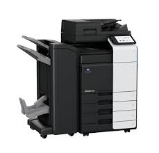 szt. 1Urządzenie wielofunkcyjne: drukarka, kserokopiarka, skaner, faxMaksymalny rozmiar: A3Druk kolorowy: z drukiem kolorowymMożliwość drukowania sieciowegoTechnologia wydruku: laserowaDupleks: TAKZłącze LAN: TAKUrządzenie wielofunkcyjne: drukarka, kserokopiarka, skaner, faxMaksymalny rozmiar: A3Druk kolorowy: z drukiem kolorowymMożliwość drukowania sieciowegoTechnologia wydruku: laserowaDupleks: TAKZłącze LAN: TAKUrządzenie wielofunkcyjne: drukarka, kserokopiarka, skaner, faxMaksymalny rozmiar: A3Druk kolorowy: z drukiem kolorowymMożliwość drukowania sieciowegoTechnologia wydruku: laserowaDupleks: TAKZłącze LAN: TAKUrządzenie wielofunkcyjne: drukarka, kserokopiarka, skaner, faxMaksymalny rozmiar: A3Druk kolorowy: z drukiem kolorowymMożliwość drukowania sieciowegoTechnologia wydruku: laserowaDupleks: TAKZłącze LAN: TAKUrządzenie wielofunkcyjne: drukarka, kserokopiarka, skaner, faxMaksymalny rozmiar: A3Druk kolorowy: z drukiem kolorowymMożliwość drukowania sieciowegoTechnologia wydruku: laserowaDupleks: TAKZłącze LAN: TAK10laminator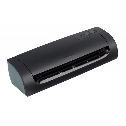 szt.1Forma A4, szybkość laminowania min. 60 cm/min, laminowanie folią o grubości 80 mic. wraz z zestawem folii do laminowania min. 100 szt. o grubości min. 80 mic.Forma A4, szybkość laminowania min. 60 cm/min, laminowanie folią o grubości 80 mic. wraz z zestawem folii do laminowania min. 100 szt. o grubości min. 80 mic.Forma A4, szybkość laminowania min. 60 cm/min, laminowanie folią o grubości 80 mic. wraz z zestawem folii do laminowania min. 100 szt. o grubości min. 80 mic.Forma A4, szybkość laminowania min. 60 cm/min, laminowanie folią o grubości 80 mic. wraz z zestawem folii do laminowania min. 100 szt. o grubości min. 80 mic.Forma A4, szybkość laminowania min. 60 cm/min, laminowanie folią o grubości 80 mic. wraz z zestawem folii do laminowania min. 100 szt. o grubości min. 80 mic.11bindownica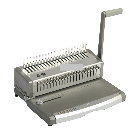 szt.1Jednorazowe bindowanie do 20 kartek A4, oprawianie dokumentów do 300 arkuszy, max średnica grzbietu 38 mm, pionowy system dziurkowania.Jednorazowe bindowanie do 20 kartek A4, oprawianie dokumentów do 300 arkuszy, max średnica grzbietu 38 mm, pionowy system dziurkowania.Jednorazowe bindowanie do 20 kartek A4, oprawianie dokumentów do 300 arkuszy, max średnica grzbietu 38 mm, pionowy system dziurkowania.Jednorazowe bindowanie do 20 kartek A4, oprawianie dokumentów do 300 arkuszy, max średnica grzbietu 38 mm, pionowy system dziurkowania.Jednorazowe bindowanie do 20 kartek A4, oprawianie dokumentów do 300 arkuszy, max średnica grzbietu 38 mm, pionowy system dziurkowania.12gilotyna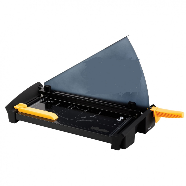 szt.1Max. format ciętego papieru - A3, cięcie jednorazowo do 20 arkuszy o gramaturze 80g/m2, cięcie kartonu, plastikowych okładek i cienkich płyt piankowych, skala pomiarowa w cm, kątowa.Max. format ciętego papieru - A3, cięcie jednorazowo do 20 arkuszy o gramaturze 80g/m2, cięcie kartonu, plastikowych okładek i cienkich płyt piankowych, skala pomiarowa w cm, kątowa.Max. format ciętego papieru - A3, cięcie jednorazowo do 20 arkuszy o gramaturze 80g/m2, cięcie kartonu, plastikowych okładek i cienkich płyt piankowych, skala pomiarowa w cm, kątowa.Max. format ciętego papieru - A3, cięcie jednorazowo do 20 arkuszy o gramaturze 80g/m2, cięcie kartonu, plastikowych okładek i cienkich płyt piankowych, skala pomiarowa w cm, kątowa.Max. format ciętego papieru - A3, cięcie jednorazowo do 20 arkuszy o gramaturze 80g/m2, cięcie kartonu, plastikowych okładek i cienkich płyt piankowych, skala pomiarowa w cm, kątowa.